муниципальное казенное дошкольное образовательное учреждение детский сад «Тополёк» Убинского района Новосибирской областиРабочая программа воспитателяПервая младшая группа (2-3 года)общеразвивающей направленности2018-2019 учебный годсоставитель: воспитатель высшей квалификационной категории Бедункович И.Н..2018гСодержание1. Пояснительная запискаРабочая программа воспитателя направлена на создание условий для организации образовательно-воспитательного процесса детей первой младшей группы (2-3 года) общеразвивающей направленности в соответствии с требованиями ФГОС ДО.Рабочая программа воспитателя разработана в соответствии с Основной образовательной программой дошкольного образования муниципального казенного дошкольного образовательного учреждения детский сад «Тополёк» Убинского района Новосибирской области, комплексной основной образовательной программой дошкольного образования «От рождения до школы» под редакцией Н.Е. Вераксы, Т.С. Комаровой, М.А. Васильевой, парциальной программой «Физическая культура в детском саду» Л. И. Пензулаевой.Разработка Рабочей программы осуществлена в соответствии с: Законом РФ от 29.12.2012 № 273-ФЗ  «Об образовании в Российской Федерации»;Приказом Министерства образования и науки РФ от 17.10.2013 № 1155 «Об утверждении федерального государственного образовательного стандарта дошкольного образования»;Приказом Министерства образования и науки РФ от 30.08.2013 № 1014 «Об утверждении порядка организации и осуществления образовательной деятельности по основным общеобразовательным программам – образовательным программам дошкольного образования»;Постановлением Федеральной службы по надзору в сфере защиты прав потребителей и благополучия человека от 15.05.2013 № 26 «Об утверждении СанПиН 2.4.1.3049-13 «Санитарно-эпидемиологическими требованиями к устройству, содержанию и организации режима работы дошкольных образовательных организаций»;Уставом МКДОУ детский сад «Тополёк»; Положением о рабочей программе педагога МКДОУ детский сад «Тополёк».Рабочая программа педагога – это локальный документ внутреннего пользования, который моделирует образовательную деятельность по реализации основной образовательной программы дошкольного образования МКДОУ детский сад «Тополёк» в подготовительной к школе группе. Рабочая программа выполняет функции индивидуального инструмента педагога, с помощью которого он определяет наиболее оптимальные и эффективные содержание, формы, методы и приемы организации образовательного процесса с целью получения результата, соответствующего требованиям стандарта и основной образовательной программы дошкольного образования МКДОУ детский сад «Тополёк».В соответствии с утверждением и введением в действие в 2013 году Федерального государственного образовательного стандарта дошкольного образования, на сегодняшний день деятельность дошкольной организации предопределена основной образовательной программой дошкольного образования, состоящей из двух частей: обязательной части, и части, формируемой участниками образовательных отношений. Данная часть учитывает образовательные потребности, интересы и мотивы детей, членов их семей и педагогов, а также ориентирована на специфику национальных, социокультурных и иных условий, в которых осуществляется образовательная деятельность, то есть на региональный компонент.Рабочая программа рассчитана на один учебный год – с 1 сентября 2018г. по 31 мая 2019г.1.1. Цель и задачи реализации ПрограммыЦель Программы – создание равных условий для всестороннего и гармоничного развития каждого ребенка и его позитивной социализации, радостного и содержательного проживания детьми периода дошкольного детства. Данная цель реализуется через решение следующих задач:Охрана и укрепление физического и психического здоровья детей, в том числе их эмоционального благополучия.Обеспечение равных возможностей для полноценного развития каждого ребенка в период дошкольного детства независимо от места жительства, пола, нации, языка, социального статуса, психофизиологических и других особенностей (в том числе ограниченных возможностей здоровья).Обеспечение преемственности целей, задач и содержания образования, реализуемых в рамках образовательных программ различных уровней.Создание благоприятных условий развития детей в соответствии с их возрастными и индивидуальными особенностями и склонностями, развития способностей и творческого потенциала каждого ребенка как субъекта отношений с самим собой, другими детьми, взрослыми и миром.Объединение обучения и воспитания в целостный образовательный процесс на основе духовно-нравственных и социокультурных ценностей и принятых в обществе правил и норм поведения в интересах человека, семьи, общества.Формирование общей культуры личности детей, в том числе ценностей здорового образа жизни, развития их социальных, нравственных, эстетических, интеллектуальных, физических качеств, инициативности, самостоятельности и ответственности ребенка, формирования предпосылок учебной деятельности.Формирование социокультурной среды, соответствующей возрастным, индивидуальным, психологическим и физиологическим особенностям детей.Обеспечение психолого-педагогической поддержки семьи и повышение компетентности родителей (законных представителей) в вопросах развития и образования, охраны и укрепления здоровья детей.Рабочая программа представлена в виде комплексно-тематического планирования с использованием следующих образовательных областей:• Физическое развитие;• Социально – коммуникативное развитие;• Познавательное развитие;• Речевое развитие;• Художественно – эстетическое развитие.1.2. Принципы и подходы в организации образовательного процессаРабочая программа направлена на охрану и укрепление здоровья воспитанников, их всестороннее (физическое, социально-коммуникативное, познавательное, речевое, художественно-эстетическое) развитие;обеспечивает единство воспитательных, обучающих и развивающих целей и задач процесса образования детей дошкольного возраста;соответствует критериям полноты, необходимости и достаточности; предполагает построение образовательного процесса на адекватных возрасту формах работы с детьми, максимальное развитие всех специфических детских видов деятельности и, в первую очередь, игры как ведущего вида детской деятельности ребенка;обеспечивает осуществление образовательного процесса в двух основных организационных моделях, включающих: 1) совместную деятельность взрослого и детей, 2) самостоятельную деятельность детей.Теоретико-методологической основой организации дошкольного образования в группе являются следующие подходы:Культурно-исторический подход (Л.С. Выготский) к развитию психики ребенка:Развитие определяется как «… процесс формирования человека или личности, совершающийся путем возникновения на каждой ступени новых качеств, специфических для человека, подготовленных всем предшествующим ходом развития».Принципы:-	Принцип активности, инициативности и субъектности в развитии ребенка.-	Учет зоны ближайшего развития (сегодняшняя зона ближайшего развития станет для ребенка уровнем его актуального развития).-	Среда является источником развития ребенка (одно и то же средовое воздействие по-разному сказывается на детях разного возраста в силу их различных возрастных особенностей).-	В качестве основных условий полноценного развития ребенка выступают: общение между ребенком и взрослым и нормальное развитие (созревание и функционирование) нервной системы ребенка.Личностный подход (Л.С. Выготский, А.Н. Леонтьев, Л.И. Божович, Д.Б. Эльконин, А.В. Запорожец) к проблеме развития психики ребенка:В дошкольном возрасте деятельность мотивируется в основном непосредственными мотивами. Предлагаемая ребенку деятельность должна быть для него осмысленной, только в этом случае она будет оказывать на него развивающее воздействие.Расширение возможностей развития психики ребенка-дошкольника за счет максимального развития всех специфических детских видов деятельности, в результате чего происходит не только интеллектуальное, но и личностное развитие ребенка. Деятельный подход (А.Н. Леонтьев, Д.Б. Эльконин, А.В. Запорожец, В.В. Давыдов) к проблеме развития психики ребенка: Деятельность рассматривается как движущая сила психического развития. В каждом возрасте существует своя ведущая деятельность, внутри которой возникают новые виды деятельности, развиваются (перестраиваются) психические процессы и возникают личностные новообразования.Игра – ведущий вид деятельности ребенка-дошкольника!В игре формируются универсальные генетические предпосылки учебной деятельности: символическая функция, воображение и фантазия, целеполагание, умственный план действия, произвольность поведения и др.Рабочая программа строится на основе следующих принципов, обозначенных в Федеральном государственном образовательном стандарте дошкольного образования:Полноценное проживание ребенком всех этапов детства, обогащение (амплификация) детского развития.Индивидуализация образования. Построение образовательной деятельности на основе индивидуальных особенностей каждого ребенка, при котором сам ребенок становится активным в выборе содержания своего образования, становится субъектом образования.Содействие и сотрудничество детей и взрослых, признание ребенка полноценным участником (субъектом) образовательных отношений.Поддержка инициативы детей в различных видах деятельности.Сотрудничество с семьей.Приобщение детей к социокультурным традициям семьи, общества, государства.Формирование познавательных интересов и познавательных действий ребенка в различных видах деятельности.Возрастная адекватность дошкольного образования (соответствие условий, требований, методов возрасту и особенностям развития).Учет этнокультурной ситуации развития детей.Поддержка разнообразия детства; Сохранение уникальности и самоценности детства как важного этапа в общем развитии человека. Самоценность детства – понимание детства как периода жизни значимого самого по себе, без всяких условий, значимого тем, что происходит с ребенком сейчас, а не тем, что этот период есть период подготовки к следующему периоду.Сетевое взаимодействие с организациями социализации, образования, охраны здоровья и другими партнерами, которые могут внести вклад в развитие и образование детей, а также использование ресурсов местного сообщества и вариативных программ дополнительного образования детей для обогащения детского развития. 1.3. Значимые для разработки и реализации рабочей программы характеристикиОсновными участниками Программы являются дети первой младшей группы, родители (законные представители) детей и педагоги группы.Краткое описание контингента воспитанниковПервую младшую группу посещают 14 детей, из них: мальчиков – 6, девочек – 8.Возрастные особенности детей с 2 до 3 лет (первая младшая группа)На третьем году жизни продолжает развиваться предметная деятельность, ситуативно-деловое общение ребенка и взрослого; совершенствуется восприятие, речь, начальные формы произвольного поведения, игры, наглядно-действенное мышление.Развиваются соотносительные и орудийные действия. Умение выполнять орудийные действия развивает произвольность, преобразуя натуральные формы активности в культурные на основе предлагаемой взрослым модели, которая выступает в качестве не только объекта для подражания, но и образца, регулирующего собственную активность ребенка.В ходе совместной со взрослыми предметной деятельности продолжает развиваться понимание речи. Дети продолжают осваивать названия окружающих предметов, учатся выполнять простые словесные просьбы взрослых в пределах видимой наглядной ситуации.Совершенствуется регуляция поведения в результате обращения взрослых к ребенку, который начинает понимать не только инструкцию, но и рассказ взрослых.Интенсивно развивается активная речь детей. К трем годам они осваивают основные грамматические структуры, пытаются строить простые предложения, в разговоре со взрослыми используют практически все части речи. Активный словарь достигает примерно 1000-1500 слов.К концу третьего года речь становится средством общения ребенка со сверстниками. В этом возрасте у детей формируются новые виды деятельности: игра, рисование, конструирование.Игра носит процессуальный характер, главное в ней – действия, которые совершаются с игровыми предметами, приближенными к реальности. В середине третьего года жизни появляются действия с предметами – заместителями.Появление собственно изобразительной деятельности обусловлено тем, что ребенок уже способен сформулировать намерение изобразить какой-либо предмет. Типичным является изображение человека в виде «головонога» - окружности и отходящих от нее линий.Совершенствуются зрительные и слуховые ориентировки, что позволяет детям безошибочно выполнять ряд заданий: осуществлять выбор из 2-3 предметов по форме, величине и цвету; различать мелодии; петь.Совершенствуется слуховое восприятие, прежде всего фонематический слух. К трем годам жизни дети воспринимают все звуки родного языка, но произносят их с большими искажениями.Основной формой мышления становится наглядно-действенное. Его особенность заключается в том, что возникающие в жизни ребенка проблемные ситуации разрешаются путем реального действия с предметами.Для детей этого возраста характерна неосознанность мотивов, импульсивность и зависимость чувств и желаний от ситуации. Дети легко заражаются эмоциональным состоянием сверстников. Однако в этот период начинает складываться и произвольность поведения. Она обусловлена развитием орудийных действий и речи. У детей появляются чувства гордости и стыда, начинают формироваться элементы самосознания, связанные с идентификацией с именем и полом. Ранний возраст завершается кризисом трех лет. Ребенок осознает себя как отдельного человека, отличного от взрослого.У него формируется образ Я. Кризис часто сопровождается рядом отрицательных проявлений: негативизмом, упрямством, нарушением общения со взрослыми и др. Кризис может продолжаться от нескольких месяцев до двух лет.Особенности семей воспитанниковКоличество семей: 15Всего родителей: 28Полных семей: 13Неполных: 2Работающих: 23Неработающих: 5Образование: Высшее – Средне-специальное – Среднее – Социальный статус семьи: 	Интеллигенция: 3 чел. Госслужащие: 7 чел. Медработники: 1 чел. ЧП: 1 чел. Работники торговли: 1 чел. Рабочие: 15 чел. 1.4. Планируемые результаты освоения ПрограммыРезультатами освоения программы являются целевые ориентиры дошкольного образования, которые представляют собой социально-нормативные возрастные характеристики возможных достижений ребенка.Целевые ориентиры образования в раннем возрасте:Ребенок интересуется окружающими предметами и активно действует с ними; эмоционально вовлечен в действия с игрушками и другими предметами, стремится проявлять настойчивость в достижении результата своих действий.Использует специфические, культурно фиксированные предметные действия, знает название бытовых предметов (ложки, расчески, карандаша и пр.) и умеет пользоваться ими. Владеет простейшими навыками самообслуживания; стремится проявлять самостоятельность в бытовом и игровом поведении.Владеет активной и пассивной речью, включенной в общение, может обращаться с вопросами и просьбами, понимает речь взрослых; знает названия окружающих предметов и игрушек.Стремится к общению со взрослыми и активно подражает им в движениях и действиях; появляются игры, в которых ребенок воспроизводит действия взрослого.Проявляет интерес к сверстникам, наблюдает за их действиями и подражает им.Проявляет интерес к стихам, песням и сказкам, рассматриванию картинки, стремится двигаться под музыку; эмоционально откликается на различные произведения культуры и искусства.У ребенка развита крупная моторика, он стремится осваивать различные виды движений (бег, лазание, перешагивание и пр.).У ребенка сформированы умения и навыки, необходимые для осуществления различных видов детской деятельности.Планируемые результаты освоения Программы, конкретизирующие требования стандарта к целевым ориентирамСоциально-коммуникативное развитие:Может играть рядом, не мешать другим детям, подражать действиям сверстника.Эмоционально откликается на игру, предложенную взрослым, подражает его действиям, принимает игровую задачу.Самостоятельно выполняет игровые действия с предметами, осуществляет перенос действий с объекта на объект.Использует в игре замещение недостающего предмета.Общается в диалоге с воспитателем.В самостоятельной игре сопровождает речью свои действия.Следит за действиями героев кукольного театраВыполняет простейшие трудовые действия (с помощью педагогов).Наблюдает за трудовыми процессами воспитателя в уголке природы.Познавательное развитие:Может образовать группу из однородных предметов.Различает один и много предметов.Различает большие и маленькие предметы, называет их размер. Узнает шар и куб.Различает и называет предметы ближайшего окружения.Называет имена членов своей семьи и воспитателей.Узнает и называет некоторых домашних и диких животных, их детенышей.Различает некоторые овощи, фрукты (1-2 вида).Различает некоторые деревья ближайшего окружения (1-2 вида).Имеет элементарные представления о природных сезонных явлениях.Различает основные формы деталей строительного материала.С помощью взрослого сооружает разнообразные постройки, используя большинство форм.Разворачивает игру вокруг собственной постройки.Речевое развитие:Может поделиться информацией («Ворону видел»), пожаловаться на неудобство (замерз, устал) и действия сверстника (отнимает).Сопровождает речью игровые и бытовые действия.Слушает небольшие рассказы без наглядного сопровождения.Слушает доступные по содержанию стихи, сказки, рассказы.При повторном чтении проговаривает слова, небольшие фразы.Рассматривает иллюстрации в знакомых книжках с помощью педагога.Художественно-эстетическое развитие:Знает, что карандашами, фломастерами, красками и кистью можно рисовать.Различает красный, синий, зеленый, желтый, белый, черный цвета.Умеет раскатывать комок глины прямыми и круговыми движениями кистей рук; отламывать от большого комка глины маленькие комочки, сплющивает их ладонями; соединять концы раскатанной палочки, плотно прижимая их друг к другу.Лепит несложные предметы; аккуратно пользуется глиной.Физическое развитие:Умеет самостоятельно одеваться и раздеваться в определенной последовательности.Проявляет навыки опрятности (замечает непорядок в одежде, устраняет его при небольшой помощи взрослых).При небольшой помощи взрослого пользуется индивидуальными предметами (носовым платком, салфеткой, полотенцем, расческой, горшком).Умеет самостоятельно есть.Умеет ходить и бегать, не наталкиваясь на других детей.Может прыгать на двух ногах на месте, с продвижением вперед и т. д.Умеет брать, держать, переносить, класть, бросать, катать мяч.Умеет ползать, подлезать под натянутую веревку, перелезать через бревно, лежащее на полу.Часть, формируемая участниками образовательных отношенийВ рамках образовательной деятельности в первой младшей группе реализуется программа «Физкультурные занятия с детьми дошкольного возраста» Л. И. Пензулаевой.Физическая культура занимает одно из ведущих мест в воспитании гармонически развитой личности. Целью реализации программы «Физкультурные занятия с детьми дошкольного возраста» является – оптимально реализовать оздоровительные, воспитательные и образовательное направления в физическим воспитании, учитывая индивидуальные возможности развития ребенка во все периоды дошкольного детства (от 2-х до 7 лет).Задачи программы:1. Охрана жизни и укрепления здоровья; 2. Повышение адаптационных возможностей детского организма к воздействию неблагоприятных факторов; 3. Всестороннее физическое развитие и совершенствование функций организма; 4. Формирование двигательных умений и навыков, развитие физических качеств; 5. Формирование основ здорового образа жизни (получение элементарных знаний о своем организме, способах укрепления собственного здоровья, правилах безопасного поведения); 6. Воспитание интереса, любви к занятиям физической культурой и спортом;7. Активизация мотивации педагогов и родителей к здоровому образу жизни; 8. Повышение психолого-педагогической компетентности родителей по проблеме сохранения и укрепления здоровья детей.2. Содержание образовательного процесса2.1. Описание образовательной деятельности в соответствии с направлениями развития ребенка, представленными в пяти образовательных областяхСодержание дошкольного образования направлено на формирование общей культуры, развитие физических, интеллектуальных и личностных качеств, формирование предпосылок учебной деятельности, обеспечивающих социальную успешность, сохранение и укрепление здоровья детей дошкольного возраста. Содержание Программы включает совокупность образовательных областей, которые обеспечивают разностороннее развитие детей с учетом их возрастных и индивидуальных особенностей по основным направлениям: физическому, социально-личностному, познавательно-речевому и художественно-эстетическому. Педагогический процесс строится с учетом интеграции областей и комплексно-тематического планирования.2.1.1. Образовательная область «Социально-коммуникативное развитие»Содержание психолого-педагогической работы по социально-коммуникативному развитию детей первой младшей группыРазвитие игровой деятельности детей первой младшей группыСюжетно-ролевые игры. Учить детей проявлять интерес к игровым действиям сверстников; помогать играть рядом, не мешать друг другу. Учить выполнять несколько действий с одним предметом и переносить знакомые  действия  с  одного  объекта  на  другой;  выполнять  с  помощью взрослого несколько игровых действий, объединенных сюжетной канвой. Содействовать желанию детей самостоятельно подбирать игрушки и атрибуты для игры, использовать предметы-заместители.Подводить детей к пониманию роли в игре. Формировать начальные навыки ролевого поведения; учить связывать сюжетные действия с ролью. Развивать предпосылки творчества. Подвижные игры. Развивать у детей желание играть вместе с воспитателем в подвижные игры с простым содержанием. Приучать к совместным играм небольшими группами. Поддерживать игры, в которых совершенствуются движения (ходьба, бег, бросание, катание). Театрализованные  игры.  Пробуждать  интерес  к  театрализованной игре путем первого опыта общения с персонажем (кукла Катя показывает концерт),  расширения  контактов  со  взрослым  (бабушка  приглашает  на  деревенский двор). Побуждать детей отзываться на игры-действия со звуками (живой и неживой природы), подражать движениям животных и птиц под музыку, под звучащее слово (в произведениях малых фольклорных форм).Способствовать проявлению самостоятельности, активности в игре с  персонажами-игрушками.Создавать условия для систематического восприятия театрализованных выступлений педагогического театра (взрослых).Дидактические  игры.  Обогащать  в  играх  с  дидактическим  материалом  чувственный  опыт  детей.  Закреплять  знания  о  величине,  форме, цвете  предметов.Учить  собирать  пирамидку  (башенку)  из  5–8  колец разной  величины;  ориентироваться  в  соотношении  плоскостных  фигур «Геометрической мозаики» (круг, треугольник, квадрат, прямоугольник); составлять  целое  из  четырех  частей  (разрезных  картинок,  складных  кубиков); сравнивать, соотносить, группировать, устанавливать тождество и  различие  однородных  предметов  по  одному  из  сенсорных  признаков (цвет, форма, величина).Проводить дидактические игры на развитие внимания и памяти («Чего  не  стало?»  и  т. п.);  слуховой  дифференциации  («Что  звучит?»  и  т. п.); тактильных  ощущений,  температурных  различий  («Чудесный  мешочек», «Теплый - холодный», «Легкий - тяжелый» и т. п.); мелкой моторики руки (игрушки с пуговицами, крючками, молниями, шнуровкой и т. д.).Социализация, развитие общения, нравственное воспитаниеФормировать у детей опыт поведения в среде сверстников, воспитывать чувство симпатии к ним. Способствовать накоплению опыта доброжелательных взаимоотношений со сверстниками, воспитывать эмоциональную отзывчивость (обращать внимание детей на ребенка, проявившего заботу о товарище, поощрять умение пожалеть, посочувствовать).Формировать у каждого ребенка уверенность в том, что его, как и всех детей, любят, о нем заботятся; проявлять уважительное отношение к интересам ребенка, его нуждам, желаниям, возможностям.Воспитывать отрицательное отношение к грубости, жадности; развивать умение играть не ссорясь, помогать друг другу и вместе радоваться успехам, красивым игрушкам и т. п.Воспитывать элементарные навыки вежливого обращения: здороваться, прощаться, обращаться с просьбой спокойно, употребляя слова «спасибо» и «пожалуйста». Формировать умение спокойно вести себя в помещении и на улице: не шуметь, не бегать, выполнять просьбу взрослого.Воспитывать внимательное отношение и любовь к родителям и близким людям. Приучать детей не перебивать говорящего взрослого, формировать умение подождать, если взрослый занят.Патриотическое воспитаниеОбраз Я. Формировать у детей элементарные представления о себе, об изменении своего социального статуса (взрослении) в связи с началом посещения детского сада; закреплять умение называть свое имя.Формировать у каждого ребенка уверенность в том, что взрослые любят его, как и всех остальных детей.Семья. Воспитывать внимательное отношение к родителям, близким людям. Поощрять умение называть имена членов своей семьи.Детский сад. Развивать представления о положительных сторонах детского сада, его общности с домом (тепло, уют, любовь и др.) и отличиях от домашней обстановки (больше друзей, игрушек, самостоятельности и т. д.).Обращать внимание детей на то, в какой чистой, светлой комнате они играют, как много в ней ярких, красивых игрушек, как аккуратно заправлены кроватки. На прогулке обращать внимание детей на красивые растения, оборудование участка, удобное для игр и отдыха.Развивать умение ориентироваться в помещении группы, на участке.Родная страна. Напоминать детям название села, в котором они живут.Трудовое воспитаниеВоспитание культурно-гигиенических навыков. Формировать привычку (сначала под контролем взрослого, а затем самостоятельно) мыть руки по мере загрязнения и перед едой, насухо вытирать лицо и руки личным полотенцем.Учить с помощью взрослого приводить себя в порядок; пользоваться индивидуальными предметами (носовым платком, салфеткой, полотенцем, расческой, горшком).Формировать умение во время еды правильно держать ложку.Самообслуживание. Учить детей одеваться и раздеваться в определенном порядке; при небольшой помощи взрослого снимать одежду, обувь (расстегивать пуговицы спереди, застежки на липучках); в определенном порядке аккуратно складывать снятую одежду. Приучать к опрятности.Общественно-полезный труд. Привлекать детей к выполнению простейших трудовых действий: совместно с взрослым и под его контролем расставлять хлебницы (без хлеба), салфетницы, раскладывать ложки и пр.Приучать поддерживать порядок в игровой комнате, по окончании игр расставлять игровой материал по местам.Уважение к труду взрослых. Поощрять интерес детей к деятельности взрослых. Обращать внимание на то, что и как делает взрослый (как ухаживает за растениями (поливает) и животными (кормит); как дворник подметает двор, убирает снег; как столяр чинит беседку и т.д.), зачем он выполняет те или иные действия. Учить узнавать и называть некоторые трудовые действия (помощник воспитателя моет посуду, приносит еду, меняет полотенца).Формирование основ безопасности жизнедеятельности Безопасное поведение в природе. Знакомить с элементарными правилами безопасного поведения в природе (не подходить к незнакомым животным, не гладить их, не дразнить; не рвать и не брать в рот растения и пр.).Безопасность на дорогах. Формировать первичные представления о машинах, улице, дороге.Знакомить с некоторыми видами транспортных средств.Безопасность собственной жизнедеятельности. Знакомить с предметным миром и правилами безопасного обращения с предметами.Знакомить с понятиями «можно — нельзя», «опасно».Формировать представления о правилах безопасного поведения в играх с песком и водой (воду не пить, песком не бросаться и т.д.).2.1.2. Образовательная область «Познавательное развитие»Содержание психолого-педагогической работы по познавательному развитию детей в первой младшей группеРазвитие познавательно-исследовательской деятельностиПервичные представления об объектах окружающего мира. Формировать представления о предметах ближайшего окружения, о простейших связях между ними.Учить детей называть цвет, величину предметов, материал, из которого они сделаны (бумага, дерево, ткань, глина); сравнивать знакомые предметы (разные шапки, варежки, обувь и т. п.), подбирать предметы по тождеству (найди такой же, подбери пару), группировать их по способу использования (из чашки пьют и т. д.).Упражнять в установлении сходства и различия между предметами, имеющими одинаковое название (одинаковые лопатки; красный мяч — синий мяч; большой кубик — маленький кубик).Учить детей называть свойства предметов: большой, маленький, мягкий, пушистый и др.Сенсорное развитие. Продолжать работу по обогащению непосредственного чувственного опыта детей в разных видах деятельности, постепенно включая все виды восприятия. Помогать обследовать предметы, выделяя их цвет, величину, форму; побуждать включать движения рук по предмету в процесс знакомства с ним (обводить руками части предмета, гладить их и т. д.).Дидактические игры. Обогащать в играх с дидактическим материалом сенсорный опыт детей (пирамидки (башенки) из 5–8 колец разной величины; «Геометрическая мозаика» (круг, треугольник, квадрат, прямоугольник); разрезные картинки (из 2–4 частей), складные кубики (4–6 шт.) и др.); развивать аналитические способности (умение сравнивать, соотносить, группировать, устанавливать тождество и различие однородных предметов по одному из сенсорных признаков — цвет, форма, величина).Проводить дидактические игры на развитие внимания и памяти («Чего не стало?» и т. п.); слуховой дифференциации («Что звучит?» и т. п.); тактильных ощущений, температурных различий («Чудесный мешочек», «Теплый — холодный», «Легкий — тяжелый» и т. п.); мелкой моторики руки (игрушки с пуговицами, крючками, молниями, шнуровкой и т. д.).Приобщение к социокультурным ценностямПродолжать знакомить детей с предметами ближайшего окружения.Способствовать появлению в словаре детей обобщающих понятий: игрушки, посуда, одежда, обувь, мебель и пр.Знакомить с транспортными средствами ближайшего окружения.Формирование элементарных математических представленийКоличество. Привлекать детей к формированию групп однородных предметов. Учить различать количество предметов (один — много).Величина. Привлекать внимание детей к предметам контрастных размеров и их обозначению в речи (большой дом — маленький домик, большая матрешка — маленькая матрешка, большие мячи — маленькие мячи и т. д.).Форма. Учить различать предметы по форме и называть их (кубик, кирпичик, шар и пр.).Ориентировка в пространстве. Продолжать накапливать у детей опыт практического освоения окружающего пространства (помещений группы и участка детского сада).Расширять опыт ориентировки в частях собственного тела (голова, лицо, руки, ноги, спина).Учить двигаться за воспитателем в определенном направлении.Ознакомление с миром природыЗнакомить детей с доступными явлениями природы.Учить узнавать в натуре, на картинках, в игрушках домашних животных (кошку, собаку, корову, курицу и др.) и их детенышей и называть их.Узнавать на картинке некоторых диких животных (медведя, зайца, лису и др.) и называть их.Вместе с детьми наблюдать за птицами и насекомыми на участке, за рыбками в аквариуме; подкармливать птиц.Учить различать по внешнему виду овощи (помидор, огурец, морковь и др.) и фрукты (яблоко, груша и др.).Помогать детям замечать красоту природы в разное время года.Воспитывать бережное отношение к животным. Учить основам взаимодействия с природой (рассматривать растения и животных, не нанося им вред; одеваться по погоде).Сезонные наблюденияОсень. Обращать внимание детей на осенние изменения в природе: похолодало, на деревьях пожелтели и опадают листья. Формировать представления о том, что осенью созревают многие овощи и фрукты.Зима. Формировать представления о зимних природных явлениях: стало холодно, идет снег. Привлекать к участию в зимних забавах (катание с горки и на санках, игра в снежки, лепка снеговика и т. п.).Весна. Формировать представления о весенних изменениях в природе: потеплело, тает снег; появились лужи, травка, насекомые; набухли почки.Лето. Наблюдать природные изменения: яркое солнце, жарко, летают бабочки.2.1.3. Образовательная область «Речевое развитие»Содержание психолого-педагогической работы по речевому развитию детей в первой младшей группеРазвитие речиРазвивающая речевая среда. Способствовать развитию речи как средства общения. Давать детям разнообразные поручения, которые дадут им возможность общаться со сверстниками и взрослыми («Загляни в раздевалку и расскажи мне, кто пришел», «Узнай у тети Оли и расскажи мне...», «Предупреди Митю... Что ты сказал Мите? И что он тебе ответил?»). Добиваться того, чтобы к концу третьего года жизни речь стала полноценным средством общения детей друг с другом.Предлагать для самостоятельного рассматривания картинки, книги, игрушки в качестве наглядного материала для общения детей друг с другом и воспитателем. Рассказывать детям об этих предметах, а также об интересных событиях (например, о повадках и хитростях домашних животных); показывать на картинках состояние людей и животных (радуется, грустит и т. д.).Формирование словаря. На основе расширения ориентировки детей в ближайшем окружении развивать понимание речи и активизировать словарь.Учить понимать речь взрослых без наглядного сопровождения. Развивать умение детей по словесному указанию педагога находить предметы по названию, цвету, размеру («Принеси Машеньке вазочку для варенья», «Возьми красный карандаш», «Спой песенку маленькому медвежонку»); называть их местоположение («Грибок на верхней полочке, высоко», «Стоят рядом»); имитировать действия людей и движения животных («Покажи, как поливают из леечки», «Походи, как медвежонок»).Обогащать словарь детей:•  существительными, обозначающими названия игрушек, предметов личной гигиены (полотенце, зубная щетка, расческа, носовой платок), одежды, обуви, посуды, мебели, спальных принадлежностей (одеяло, подушка, простыня, пижама), транспортных средств (автомашина, автобус), овощей, фруктов, домашних животных и их детенышей;•  глаголами, обозначающими трудовые действия (стирать, лечить, поливать), действия, противоположные по значению (открывать – закрывать, снимать – надевать, брать – класть), действия, характеризующие взаимоотношения людей (помочь, пожалеть, подарить, обнять), их эмоциональное состояние (плакать, смеяться, радоваться, обижаться);•  прилагательными, обозначающими цвет, величину, вкус, температуру предметов (красный, синий, сладкий, кислый, большой, маленький, холодный, горячий);•  наречиями (близко, далеко, высоко, быстро, темно, тихо, холодно, жарко, скользко).Способствовать употреблению усвоенных слов в самостоятельной речи детей.Звуковая культура речи. Упражнять детей в отчетливом произнесении изолированных гласных и согласных звуков (кроме свистящих, шипящих и сонорных), в правильном воспроизведении звукоподражаний, слов и несложных фраз (из 2–4 слов).Способствовать развитию артикуляционного и голосового аппарата, речевого дыхания, слухового внимания.Формировать умение пользоваться (по подражанию) высотой и силой голоса («Киска, брысь!», «Кто пришел?», «Кто стучит?»).Грамматический строй речи. Учить согласовывать существительные и местоимения с глаголами, употреблять глаголы в будущем и прошедшем времени, изменять их по лицам, использовать в речи предлоги (в, на, у, за, под).Упражнять в употреблении некоторых вопросительных слов (кто, что, где) и несложных фраз, состоящих из 2–4 слов («Кисонька-мурысенька, куда пошла?»).Связная речь. Помогать детям отвечать на простейшие («Что?», «Кто?», «Что делает?») и более сложные вопросы («Во что одет?», «Что везет?», «Кому?», «Какой?», «Где?», «Когда?», «Куда?»).Поощрять попытки детей старше 2 лет 6 месяцев по собственной инициативе или по просьбе воспитателя рассказывать об изображенном на картинке, о новой игрушке (обновке), о событии из личного опыта.Во время игр-инсценировок учить детей повторять несложные фразы. Помогать детям старше 2 лет 6 месяцев драматизировать отрывки из хорошо знакомых сказок.Учить слушать небольшие рассказы без наглядного сопровождения.Художественная литератураЧитать детям художественные произведения, предусмотренные программой для второй группы раннего возраста.Продолжать приучать детей слушать народные песенки, сказки, авторские произведения. Сопровождать чтение показом игрушек, картинок, персонажей настольного театра и других средств наглядности, а также учить слушать художественное произведение без наглядного сопровождения.Сопровождать чтение небольших поэтических произведений игровыми действиями.Предоставлять детям возможность договаривать слова, фразы при чтении воспитателем знакомых стихотворений.Поощрять попытки прочесть стихотворный текст целиком с помощью взрослого.Помогать детям старше 2 лет 6 месяцев играть в хорошо знакомую сказку.Продолжать приобщать детей к рассматриванию рисунков в книгах. Побуждать называть знакомые предметы, показывать их по просьбе воспитателя, приучать задавать вопросы: «Кто (что) это?», «Что делает?».2.1.4. Образовательная область «Художественно-эстетическое развитие»Содержание психолого-педагогической работы по художественно-эстетическому развитию детей в первой младшей группеПриобщение к искусствуРазвивать художественное восприятие, воспитывать отзывчивость на музыку и пение, доступные пониманию детей произведения изобразительного искусства, литературы.Рассматривать с детьми иллюстрации к произведениям детской литературы. Развивать умение отвечать на вопросы по содержанию картинок.Знакомить с народными игрушками: дымковской, богородской, матрешкой, ванькой-встанькой и другими, соответствующими возрасту детей.Обращать внимание детей на характер игрушек (веселая, забавная и др.), их форму, цветовое оформление.Изобразительная деятельностьВызывать у детей интерес к действиям с карандашами, фломастерами, кистью, красками, глиной.Рисование. Развивать восприятие дошкольников, обогащать их сенсорный опыт путем выделения формы предметов, обведения их по контуру поочередно то одной, то другой рукой.Подводить детей к изображению знакомых предметов, предоставляя им свободу выбора.Обращать внимание детей на то, что карандаш (кисть, фломастер) оставляет след на бумаге, если провести по ней отточенным концом карандаша (фломастером, ворсом кисти). Учить следить за движением карандаша по бумаге.Привлекать внимание детей к изображенным ими на бумаге разнообразным линиям, конфигурациям. Побуждать задумываться над тем, что они нарисовали, на что это похоже. Вызывать чувство радости от штрихов и линий, которые дети нарисовали сами. Побуждать к дополнению нарисованного изображения характерными деталями; к осознанному повторению ранее получившихся штрихов, линий, пятен, форм.Развивать эстетическое восприятие окружающих предметов. Учить детей различать цвета карандашей, фломастеров, правильно называть их; рисовать разные линии (длинные, короткие, вертикальные, горизонтальные, наклонные), пересекать их, уподобляя предметам: ленточкам, платочкам, дорожкам, ручейкам, сосулькам, заборчику и др. Подводить детей к рисованию предметов округлой формы.Формировать правильную позу при рисовании (сидеть свободно, не наклоняться низко над листом бумаги), свободная рука поддерживает лист бумаги, на котором рисует малыш.Учить бережно относиться к материалам, правильно их использовать: по окончании рисования класть их на место, предварительно хорошо промыв кисточку в воде.Учить держать карандаш и кисть свободно: карандаш — тремя пальцами выше отточенного конца, кисть — чуть выше железного наконечника; набирать краску на кисть, макая ее всем ворсом в баночку, снимать лишнюю краску, прикасаясь ворсом к краю баночки.Лепка. Вызывать у детей интерес к лепке. Знакомить с пластическими материалами: глиной, пластилином, пластической массой (отдавая предпочтение глине). Учить аккуратно пользоваться материалами.Учить дошкольников отламывать комочки глины от большого куска; лепить палочки и колбаски, раскатывая комочек между ладонями прямыми движениями; соединять концы палочки, плотно прижимая их друг к другу (колечко, бараночка, колесо и др.).Учить раскатывать комочек глины круговыми движениями ладоней для изображения предметов круглой формы (шарик, яблоко, ягода и др.), сплющивать комочек между ладонями (лепешки, печенье, пряники); делать пальцами углубление в середине сплющенного комочка (миска, блюдце). Учить соединять две вылепленные формы в один предмет: палочка и шарик (погремушка или грибок), два шарика (неваляшка) и т. п.Приучать детей класть глину и вылепленные предметы на дощечку или специальную заранее подготовленную клеенку.Конструктивно-модельная деятельностьВ процессе игры с настольным и напольным строительным материалом продолжать знакомить детей с деталями (кубик, кирпичик, трехгранная призма, пластина, цилиндр), с вариантами расположения строительных форм на плоскости.Продолжать учить детей сооружать элементарные постройки по образцу, поддерживать желание строить что-то самостоятельно.Способствовать пониманию пространственных соотношений.Учить пользоваться дополнительными сюжетными игрушками, соразмерными масштабам построек (маленькие машинки для маленьких гаражей и т. п.).По окончании игры приучать убирать все на место.Знакомить детей с простейшими пластмассовыми конструкторами.Учить совместно с взрослым конструировать башенки, домики, машины.Поддерживать желание детей строить самостоятельно.В летнее время способствовать строительным играм с использованием природного материала (песок, вода, желуди, камешки и т. п.).Музыкально-художественная деятельностьВоспитывать интерес к музыке, желание слушать музыку, подпевать, выполнять простейшие танцевальные движения.Слушание. Учить детей внимательно слушать спокойные и бодрые песни, музыкальные пьесы разного характера, понимать, о чем (о ком) поется, и эмоционально реагировать на содержание.Учить различать звуки по высоте (высокое и низкое звучание колокольчика, фортепьяно, металлофона).Пение. Вызывать активность детей при подпевании и пении. Развивать умение подпевать фразы в песне (совместно с воспитателем). Постепенно приучать к сольному пению.Музыкально-ритмические движения. Развивать эмоциональность и образность восприятия музыки через движения. Продолжать формировать способность воспринимать и воспроизводить движения, показываемые взрослым (хлопать, притопывать ногой, полуприседать, совершать повороты кистей рук и т. д.). Учить детей начинать движение с началом музыки и заканчивать с ее окончанием; передавать образы (птичка летает, зайка прыгает, мишка косолапый идет). Совершенствовать умение ходить и бегать (на носках, тихо; высоко и низко поднимая ноги; прямым галопом), выполнять плясовые движения в кругу, врассыпную, менять движения с изменением характера музыки или содержания песни.2.1.5. Образовательная область «Физическое развитие»Содержание психолого-педагогической работы по физическому развитию детей в первой младшей группеФормирование начальных представлений о здоровом образе жизниФормировать у детей представления о значении разных органов для нормальной жизнедеятельности человека: глаза — смотреть, уши — слышать, нос — нюхать, язык — пробовать (определять) на вкус, руки — хватать, держать, трогать; ноги — стоять, прыгать, бегать, ходить; голова — думать, запоминать.Физическая культураФормировать умение сохранять устойчивое положение тела, правильную осанку.Учить ходить и бегать, не наталкиваясь друг на друга, с согласованными, свободными движениями рук и ног. Приучать действовать сообща, придерживаясь определенного направления передвижения с опорой на зрительные ориентиры, менять направление и характер движения во время ходьбы и бега в соответствии с указанием педагога.Учить ползать, лазать, разнообразно действовать с мячом (брать, держать, переносить, класть, бросать, катать). Учить прыжкам на двух ногах на месте, с продвижением вперед, в длину с места, отталкиваясь двумя ногами.Подвижные игры. Развивать у детей желание играть вместе с воспитателем в подвижные игры с простым содержанием, несложными движениями. Способствовать развитию умения детей играть в игры, в ходе которых совершенствуются основные движения (ходьба, бег, бросание, катание). Учить выразительности движений, умению передавать простейшие действия некоторых пepcoнажей (попрыгать, как зайчики; поклевать зернышки и попить водичку, как цыплята, и т. п.).2.2. Описание вариативных форм, способов, методов и средств реализации Программы с учетом возрастных и индивидуальных особенностей воспитанников, специфики их образовательных потребностей и интересовЭффективность реализации программы зависит от правильного подбора форм, способов, методов и средств воспитания и развития детей. Образовательный процесс выстраивается в формах: -непосредственно-образовательной деятельности; - совместной деятельности взрослых и детей; -в самостоятельной деятельности детей; -взаимодействия с семьями детей по реализации программ дошкольного образования. Структура образовательного процесса в ДОУ осуществляется с учетом основных видов детской деятельности дошкольника (игровой, двигательной, коммуникативной, продуктивной, трудовой, познавательно-исследовательской, продуктивной, музыкально-художественной, чтения).Формы и методы работы с детьми по образовательной области «Социально-коммуникативное развитие»Формы и методы работы с детьми по образовательной области «Познавательное развитие»Формы и методы работы с детьми по образовательной области «Речевое развитие»Формы и методы работы с детьми по образовательной области «Художественно-эстетическое развитие»Формы и методы работы с детьми по образовательной области «Физическое развитие»Методы и приемы организации обучения В ДОУ используются самые различные методы (представлены в таблице). 2.2.1. Комплексно-тематическое годовое планированиеСентябрьТема: «Осень, осень в гости просим»ОктябрьТема: «В гости к бабушке в деревню»НоябрьТема: «Наша Родина Россия»ДекабрьТема: «Катятся с гор салазки, начинаются сказки»ЯнварьТема: «Золотые руки мастеров»ФевральТема: «Папа – гордость моя»МартТема: «Мамочка милая, мама моя!»АпрельТема: «Весна идет, весне - дорогу»МайТема: «Здравствуй, лето!»2.2.2. Модель организации образовательного процесса в первой младшей группеРабочая Программа реализует модель образовательного процесса, в которой представлены современные подходы к организации всех видов детской деятельности в соответствии с принятыми методами воспитания, обучения и развития детей раннего возраста, средствами образования, адекватными возрасту детей формами организации образовательной деятельности. Модель построена с учетом следующих компонентов образовательной системы, которые в реальном педагогическом процессе находятся во взаимосвязи:1) образовательные области,2) сквозные механизмы развития детей,3) виды детской деятельности,4) формы организации детских видов деятельности.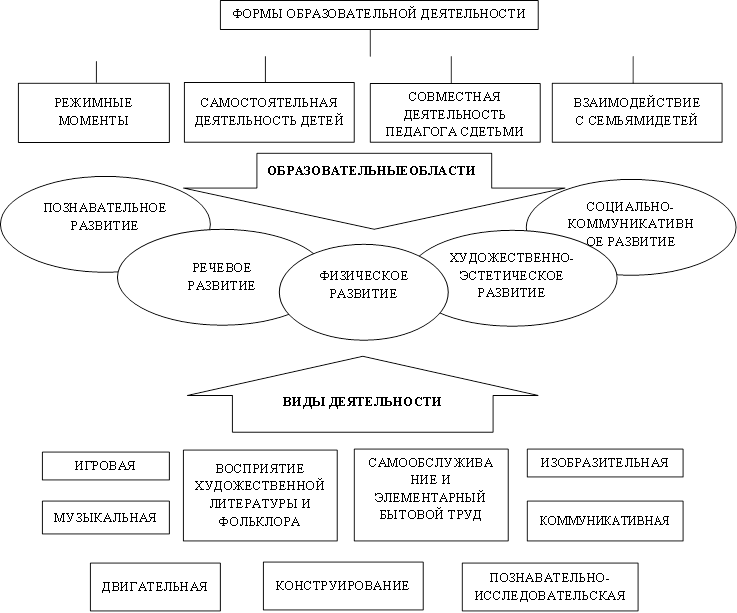 Модель образовательного процесса в 1 младшей группеПокомпонентное описание модели образовательного процесса в 1 младшей группе1. Образовательные области: социально-коммуникативное развитие, познавательное развитие, речевое развитие, художественно-эстетическое развитие, физическое развитие, положены в основу модели, в соответствии с ними моделируются все остальные структурные компоненты.2. Сквозные механизмы развития ребенка (виды деятельности). Конкретное содержание образовательных областей реализовывается в различных видах деятельности детей. Рабочая Программа построена с учетом принципа включения личности в значимую деятельность. Среди таких выделены три (общение, игра, познавательно-исследовательская деятельность) как сквозные механизмы развития ребенка, которые становятся ведущими видами деятельности на разных возрастных этапах развития ребенка и продолжают оставаться значимыми для него на протяжении всего дошкольного детства. Организация коммуникативной, игровой, познавательно-исследовательской деятельности – первоочередная задача работы педагогов по освоению детьми содержания всех образовательных областей, в том числе их воспитательной составляющей.Сквозные механизмы развития детей 1 младшей группы3. Приоритетные виды детской деятельности и активности. Для реализации задач различных образовательных областей выделяются приоритетные виды детской деятельности, в процессе организации которых поставленные задачи будут решаться максимально эффективно.4. Формы организации детских видов деятельности (в том числе в рамках организации непосредственно образовательной деятельности), которые наиболее адекватны для решения задач той или иной образовательной области. Рабочая Программа предусматривает вариативное использование форм организации образовательной деятельности: традиционные занятия, драматизации сказок, экскурсии, чтение произведений художественной литературы, сюжетно-ролевые игры, дидактические, речевые, подвижные игры, слушание музыки, рисование и др.), предполагает оптимальное сочетание специфических видов детской деятельности.Выбор формы организации НОД остается за педагогом, который руководствуется программными требованиями, учитывает возрастные и индивидуальные особенности детей, ситуацию в группе.2.2.3. Перспективное планирование работы по образовательным областям развития«СОЦИАЛЬНО-КОММУНИКАТИВНОЕ РАЗВИТИЕРазвитие игровой деятельности детей первой младшей группыСоциализация, развитие общения, нравственное воспитаниеПатриотическое воспитаниеТрудовое воспитание1 неделя – самообслуживание2 неделя – хозяйственно-бытовой труд3 неделя – труд в природе4 неделя – совместный труд со взрослымиФормирование основ безопасности жизнедеятельности«ПОЗНАВАТЕЛЬНОЕ РАЗВИТИЕ»Развитие познавательно-исследовательской деятельности«РЕЧЕВОЕ РАЗВИТИЕ»Примерный список литературы для чтения детямРусский фольклор Повторение песенок, потешек, сказок, прочитанных и рассказанных детям второго года жизни.Песенки, потешки, заклички: «Наши уточки с утра…»; «Пошел котик на Торжок…»; «Заяц Егорка…»; «Наша Маша маленька...»; «Чики, чики, кички...», «Ой, ду-ду, ду-ду, ду-ду! Сидит ворон на дубу»; «Из-за леса, из-за гор...»; «Бежала лесочком лиса с кузовочком...»; «Огуречик, огуречик...»; «Солнышко, ведрышко...».Сказки. «Козлятки и волк», обр. К. Ушинского; «Теремок», обр. М. Булатова; «Маша и медведь», обр. М. Булатова.Фольклор народов мира:  «Три веселых братца», пер. с нем. Л. Яхнина; «Бу-бу, я рогатый», лит., обр. Ю. Григорьева; «Котауси и Мауси», англ., обр. К. Чуковского; «Ой ты заюшка-пострел...», «Ты, собачка, не лай...», пер. с молд. И. Токмаковой; «Раговоры», чуваш., пер. Л. Яхнина; «Снегирек», пер. с нем. В. Викторова; «Сапожник», польск., обр. Б. Заходера.Произведения поэтов и писателей РоссииПоэзия. А. Барто. «Мишка», «Грузовик», «Слон», «Лошадка» (из цикла  «Игрушки»), «Кто как кричит»; В. Берестов. «Больная кукла», «Котенок»; Г. Лагздынь. «Петушок»; С. Маршак. «Сказка о глупом мышонке»; Э. Мошковская. «Приказ» (в сокр.); Н. Пикулева. «Лисий хвостик», «Надувала кошка шар...»; Н. Саконская. «Где мой пальчик?»; А. Пушкин. «Ветер по морю гуляет...» (из «Сказки о царе Салтане»); М. Лермонтов. «Спи, младенец...» (из стихотворения «Казачья колыбельная»); А. Барто, П. Барто. «Девочка-ревушка»; А. Введенский. «Мышка»; А. Плещеев. «Сельская песня»; Г. Сапгир. «Кошка»; К. Чуковский. «Федотка», «Путаница».Проза. Л. Толстой. «Спала кошка на крыше…», «Был у Пети и Миши конь…»; Л. Толстой. «Три медведя»; В. Сутеев. «Кто сказал „мяу“?»; В. Бианки. «Лис и мышонок»; Г. Балл. «Желтячок»; Н. Павлова. «Земляничка».Произведения поэтов и писателей разных стран: С. Капутикян. «Все спят», «Маша обедает» пер. с арм. Т. Спендиаровой; П. Воронько. «Обновки», пер. с укр. С. Маршака; Д. Биссет. «Га-га-га!», пер. с англ. Н. Шерешевской; Ч. Янчарский. «В магазине игрушек», «Друзья» (из книги «Приключения Мишки Ушастика»), пер. с польск. В. Приходько.«ХУДОЖЕСТВЕННО-ЭСТЕТИЧЕСКОЕ РАЗВИТИЕ»Лыкова И.А. Изобразительная деятельность в детском саду. Первая младшая группа. Москва: Изд. дом Цветной мир, 2014Л.В.Куцакова Конструирование и ручной труд в детском саду«ФИЗИЧЕСКОЕ РАЗВИТИЕ»Формирование первоначальных представлений о здоровом образе жизни2.2.4. Примерная структура планирования воспитательно-образовательной работы (на день)Тема ________________________________________________________________________Итоговое мероприятие _____________________________________________________________________________________________________________________________________ _______________________                                                                  Дата:________________                     (день недели)2.2.5. Способы поддержки детской инициативыВ ходе реализации образовательных задач Рабочей Программы осуществляется поддержка инициативы и самостоятельности детей. Под самостоятельной деятельностью понимается свободная деятельность воспитанников в условиях созданной педагогами развивающей предметно-пространственной среды, обеспечивающей выбор каждым ребенком деятельности по интересам, позволяющей ему взаимодействовать со сверстниками или действовать индивидуально. Детская самостоятельность - это не столько умение ребенка осуществлять определенное действие без помощи посторонних и постоянного контроля со стороны взрослых, сколько инициативность и способность ставить перед собой новые задачи и находить их решения в социально приемлемых формах. Развитие самостоятельности как личностного качества в период дошкольного детства связано, в первую очередь, с развитием основных видов детской деятельности - сквозных механизмов развития ребенка.Направления поддержки детской инициативы• позиция педагога при организации жизни детей в детском саду, дающая возможность самостоятельного накопления чувственного опыта и его осмысления. Основная роль воспитателя - организация ситуаций для познания детьми отношений между предметами, когда ребенок сохраняет в процессе обучения чувство комфортности и уверенности в собственных силах;• психологическая перестройка позиции педагога на личностно-ориентированное взаимодействие с ребенком в процессе обучения, содержанием которого является формирование у детей средств и способов приобретения знаний в ходе специально организованной самостоятельной деятельности;• фиксация успеха, достигнутого ребенком, его аргументация создает положительный эмоциональный фон для проведения обучения, способствует возникновению познавательного интереса.Условия, необходимые для создания социальной ситуации развития детей, соответствующей специфике дошкольного возраста1. Обеспечение эмоционального благополучия через:• непосредственное общение с каждым ребенком;• уважительное отношение к каждому ребенку, к его чувствам и потребностям;2. Поддержку индивидуальности и инициативы детей через:• создание условий для свободного выбора детьми деятельности, участников совместной деятельности;• создание условий для принятия детьми решений, выражения своих чувств и мыслей;• не директивную помощь детям, поддержку детской инициативы и самостоятельности в разных видах деятельности (игровой, исследовательской, проектной, познавательной и т.д.);3. Установление правил взаимодействия в разных ситуациях:• создание условий для позитивных, доброжелательных отношений между детьми, в том числе принадлежащими к разным национально-культурным, религиозным общностям и социальным слоям, а также имеющими различные (в том числе ограниченные) возможности здоровья• развитие коммуникативных способностей детей, позволяющих разрешать конфликтные ситуации со сверстниками;• развитие умения детей работать в группе сверстников;4. Построение вариативного развивающего образования, ориентированного на уровень развития, проявляющийся у ребенка в совместной деятельности со взрослым и более опытными сверстниками, но не актуализирующийся в его индивидуальной деятельности (далее - зона ближайшего развития каждого ребенка), через:• создание условий для овладения культурными средствами деятельности;• организацию видов деятельности, способствующих развитию мышления, речи, общения, воображения и детского творчества, личностного, физического и художественно-эстетического развития детей;• поддержку спонтанной игры детей, ее обогащение, обеспечение игрового времени и пространства;• оценку индивидуального развития детей;5. Взаимодействие с родителями (законными представителями) по вопросам образования ребенка, непосредственного вовлечения их в образовательную деятельность, в том числе посредством создания образовательных проектов совместно с семьей на основе выявления потребностей и поддержки образовательных инициатив семьи.Развитие самостоятельности и детской инициативы в сквозных механизмах развития ребенкаОдной из основных образовательных задач Рабочей Программы является индивидуализация образовательного процесса. Взаимосвязь индивидуальных и групповых стратегий образования - важнейшее условие реализации личностно-ориентированного подхода в дошкольном образовании. Под индивидуальной образовательной стратегией понимается система дидактических мер, обеспечивающих полноценное развитие ребенка в соответствии с его индивидуальными особенностями и социальным заказом его родителей (или их законных представителей).Вариативность образовательных технологий, гибкость использования педагогических методов и приемов, используемых в Рабочей Программе, обеспечивают многогранность развития дошкольников с учетом их индивидуальных особенностей. Роль педагога состоит в создании условий для свободной творческой деятельности детей и организации образовательного процесса методом реального сотворчества (с педагогом, родителями, другими детьми) в разных формах взаимодействия.Деятельность педагога направляется, в первую очередь, на индивидуальную помощь ребенку в планировании своей деятельности, на консультирование по применению тех или иных информационных источников и дидактических пособий.Важнее не то, что знают и умеют воспитанники группы, а как они умеют реализовывать свой личностный потенциал в соответствии с индивидуальными способностями. Педагогу отводится роль помощника, партнера по общему делу и консультанта. Он выполняет сложную задачу создания оптимальных условий для самореализации ребенка как свободной личности в «умном», гибком, комфортном образовательном пространстве.В целях обеспечения индивидуализации образовательного процесса особое внимание в Рабочей Программе уделяется:- поддержке интересов ребенка со стороны взрослых, поощрению вопросов, инициативы и самостоятельности детей в различных культурных практиках;- ознакомлению родителей с задачами индивидуального развития детей, методами, средствами и формами их реализации; согласование с родителями маршрутов индивидуального развития ребенка; учет конструктивных пожеланий родителей «во благо» ребенка.2.2.6. Особенности взаимодействия педагогического коллектива с семьями воспитанниковВ основу совместной деятельности семьи и дошкольного учреждения заложены следующие принципы:Открытость ДОУ для семьи.Сотрудничество педагогов и родителей в воспитании детей.Создание единой развивающей среды, обеспечивающей одинаковые подходы к развитию ребенка в семье и детском саду.Приведя ребенка в детский сад, родители  (законные представители) хотят, чтобы их детей не только готовили к школе, но и обеспечивали широкий спектр знаний, развивали умения, навыки общения, выявляли и развивали способности детей. Однако без тесного взаимодействия с семьей решить эти проблемы практически невозможно.Поэтому основная цель взаимодействия ДОУ с родителями (законными представителями) - создание в детском саду необходимых условий для развития ответственных и взаимозависимых отношений с семьями воспитанников, обеспечивающих целостное развитие личности дошкольника, повышение компетентности родителей в области воспитания.  Задачи:Приобщение родителей к участию в жизни группы и ДОУ.Изучение и обобщение лучшего опыта семейного воспитания.Возрождение традиций семенного воспитания.Повышение педагогической культуры родителей.Система взаимодействия МКДОУ с семьями воспитанниковФормы взаимодействия с семьями воспитанниковГодовой план работы с родителями первой младшей группыСентябрь 1. Родительское собрание на тему: «Адаптация детей в первой младшей группе».2. Проводить в вечернее время с родителями индивидуальные беседы на темы: адаптация, режим дня и последствия его нарушения, формирование навыков кормления и одевания.3. Консультация: «Как помочь своему ребёнку адаптироваться», «Режим и его значение в жизни ребенка», «Осень наступила».4. Анкетирование родителей «Будем знакомы».5. Материал в уголок для родителей: «Задачи воспитательно-образовательной работы в первой младшей группе».6. Памятка для родителей «По созданию благоприятной семейной атмосферы».Октябрь 1. Практикум «Адаптируемся вместе». Общение за чаепитием. Разговор о проблемах. 2. Фотовыставка «Первые дни в детском саду», игра «Кто у нас хороший? ».3. Консультации «Игры для сенсорного развития детей раннего возраста», «Здоровье», «Что такое хорошо и что такое плохо? », «Нервно-психическое развитие и усвоения программы», «Здоровье всему голова».4. Материал в уголок для родителей «Адаптация в детском саду. Советы психолога».5. Проводить в вечернее время с родителями индивидуальные беседы на тему: одежда детей в группе, формирование навыков одевания и кормления.Ноябрь1. День открытых дверей. Присутствие родителей на утренней гимнастике. 2. Консультации: «Расти здоровым, малыш!», «Профессии», «Капризы и упрямство», «Какие игрушки необходимы детям?».3. Организация «Калейдоскопа добрых дел» (подклеить книги, научить пускать мыльные пузыри).4. Изготовление семейных альбомов «Наша дружная семья» и составление рассказов «Мой ребенок – самый лучший».5. Индивидуальные беседы с родителями о необходимости 6. Папка-передвижка «Ко Дню матери»Декабрь 1. Новогодний утренник «Добрый дедушка Мороз». Совместное чаепитие родителей и детей в группе. 2. Изготовление игрушек на елку родителями «Украсим дружно елочку».3. Консультации: «Особенности формирования культурно – гигиенических навыков», «Развитие речи, движений и голосового аппарата детей раннего возраста», «Зима наступила».4. Беседа «Чесночницы – одна из мер профилактики вирусных инфекций».5. В уголок для родителей поместить информационный материал «Плохое поведение у ребенка после детского сада».6. Папка-передвижка «Сенсорное развитие».Январь1. Родительское собрание в форме круглого стола «Речь наших детей». 2. Консультации: «Зима, зима на улице…», «Читаем малышам», «Учимся различать цвета».3. Консультация «Понимаем ли мы друг друга ». 4. Анкетирование «Что умеет ваш ребенок» (по показателям нервно-психического развития детей).5. Проводить беседы с родителями: о необходимости соблюдения режима дня, принятого в детском саду, приводить детей к 8 часам, необходимости отказаться от памперсов.6. Памятка для родителей. «Родительские заповеди».7. Фотовыставка «Новогодние и рождественские праздники».Февраль1. Совместные игры – развлечения «Вместе с папой».2. Полезные советы «Игры – развлечения вместе с папами».3. Фотовыставка «Лучше папы не найти».4. Рекомендации для пап по воспитанию детей младшего возраста. 5. Практикум «В царстве упрямства и капризов».6 .Консультация «Как помочь ребенку заговорить? »7. В уголок для родителей поместить информационный материал: «Малыш боится темноты. Что делать? Ответ психолога».Март 1. Мамин праздник. Чаепитие, развлечение для мам (игры, эстафеты, конкурсы).2. Консультации: «Игры, развивающие движения кисти», «Народное творчество, народная игрушка», «Весна пришла…».3. Творческая выставка «Руки мамы и мои ручонки».4. Оформление семейных газет «Мы – мамины помощники».5. Папка – передвижка «8 Марта», «Светофор», «Азбука пешеходов».Апрель 1. Фотовыставка «Мой ребенок в детском саду». Родители и воспитатели совместно готовят фотографии детей в детском саду.2. День открытых дверей. Присутствие родителей на занятиях в группе, в физкультурном зале. 3. Праздник «Весна», привлечение родителей. 4. Консультации «Маленький повар, на большой кухне», «Игры с водой и песком», «Домашние животные и птицы». 5. Родительское собрание в форме дискуссии «Новые формы работы с родителями».Май1. Итоговое родительское собрание. 2. Открытое занятие для родителей воспитанников. 3. Консультации «Игры с детьми на отдыхе в летний период», «Питание ребенка летом».4. Буклет «Что нужно знать о насекомых?»5. Советы психолога: если ребенок дерется, одаренный ребенок6. Папка-передвижка «День Победы»2.2.7. Модель взаимодействия со специалистами ДОУМодель демонстрирует профессиональную взаимосвязь всех специалистов МКДОУ д/с «Тополёк» в работе с ребенком-дошкольником, а так же функциональные обязанности каждого специалиста (учителя-логопеда, воспитателя, музыкального руководителя, педагога-психолога, инструктора по физической культуре) по отношению к воспитаннику.          Воспитатель:-осуществляет непосредственно-образовательную деятельность; -организует совместную и самостоятельную деятельность детей; -организует индивидуальную работу с детьми; -диагностирует уровень развития детей; -применяет здоровье сберегающие технологии; -создает благоприятный климат в группе; -выполняет рекомендации  логопеда музыкального работника; -консультирует родителей об индивидуальных особенностях развития детей, уровне их развития.Музыкальный руководитель-осуществляет музыкальное и эстетическое воспитание детей;-учитывает индивидуальные и возрастные особенности детей при подборе музыкального, песенного репертуара;-организует индивидуальную работу с детьми;-диагностирует уровень музыкального развития детей.Учитель-логопед-изучает  уровень речевых, познавательных и индивидуально-личностных особенностей детей; -формирует  правильное речевое дыхание,  чувства ритма и выразительность речи; -осуществляет консультативную работу с родителями воспитанников;-организует индивидуальную и подгрупповую  работу с детьми;-дает рекомендации родителям и воспитателям;-диагностирует уровень речевого развития.Педагог-психолог -осуществляет психодиагностическую работу с детьми;-выявляет и устраняет отклонения в становлении отдельных сторон личности детей дошкольного возраста;-уровень психологической компетентности работников ДОУ;-повышает уровень психологической грамотности родителей; -осуществляет консультативную работу с родителями воспитанников;-осуществляет коррекционную работу с родителями воспитанников; -оказывает методическую помощь воспитателям при организации образовательного процесса.Инструктор по физической культуре- осуществляет работу над развитием мелкой и общей моторики детей, -формирует у детей правильное дыхание, -проводит коррекционную гимнастику по развитию умения напрягать или расслаблять мышечный аппарат, -развивает у дошкольников координацию движений,-дает рекомендации родителям и воспитателям;-диагностирует уровень физического  развития.Формы взаимодействия специалистов:педсоветы;    консультации;                                                                          тренинги;                                                                                                             семинары-практикумы;  деловые игры;                                                                           круглые столы;                                                                         анкетирование;                                                                                                 просмотр и анализ непосредственно-образовательной деятельности и др. 3. Организация образовательного процесса3.1. Материально-техническое обеспечение программыВ групповом помещении имеется необходимое для всех видов образовательной деятельности воспитанников, педагогической, административной и хозяйственной деятельности оснащение и оборудование:1. учебно-методическую литературу;2. помещение для занятий и проектов, обеспечивающие образование детей через игру, общение, познавательно-исследовательскую деятельность и другие формы активности ребенка с участием взрослых и других детей;3. оснащение предметно-развивающей среды, включающей средства образования и воспитания, подобранные в соответствии с возрастными и индивидуальными особенностями детей дошкольного возраста,4. мебель, техническое оборудование, спортивный инвентарь, инвентарь для художественного творчества, музыкальные инструменты.В педагогическом процессе широко используются современные технические средства обучения и информационно-коммуникационные технологии.Групповая комната  укомплектована соответствующей мебелью, игровой и мягкой мебелью, а также выдвижными кроватями с жестким ложем, т.к. в детском саду нет отдельных спальных комнат.Для осуществления жизнедеятельности и организации образовательного процесса оборудованы следующие помещения:Территория детского сада3.2. Обеспеченность методическими материалами и средствами  обучения и воспитанияПсихолого-педагогическая работа по освоению детьми образовательных областей обеспечивается использованием следующих программ, технологий и методических пособий:Социально-коммуникативное развитиеПознавательное развитиеРечевое развитиеХудожественно-эстетическое развитиеФизическое развитие3.3. Организация режима пребывания детей в группе3.3.1. Учебный планМаксимально  допустимый  объем  недельной  образовательной  нагрузкиМаксимально допустимый объем недельной образовательной нагрузки, включая занятия по дополнительному образованию, составляет 10 занятий.Перерывы  между  периодами  непрерывной  образовательной  деятельности – не  менее 10 минут.Обязательная образовательная деятельность, требующая повышенной познавательной активности и умственного напряжения детей, проводится в первую половину и в дни наиболее высокой работоспособности детей (среда, четверг). Для профилактики утомления детей такие занятия сочетаются с физкультурными, музыкальными занятиями. Обязательная  образовательная деятельность физкультурно-оздоровительного и эстетического цикла занимает  не менее 60% общего времени, отведенного на обязательную  образовательную деятельность.В  середине обязательной  образовательной  деятельности  статического  характера проводят  физкультминутку.УЧЕБНЫЙ ПЛАНОбразовательная деятельность в ходе режимных моментовСодержание  деятельности педагога в ходе режимных моментов3.3.2. Режим дня на холодный и теплый периоды годаВ детском саду разработан гибкий режим дня, учитывающий возрастные психофизиологические возможности детей, их интересы и потребности, обеспечивающий взаимосвязь планируемых занятий с повседневной жизнью детей в детском саду.  Кроме того, учитываются климатические условия (в течение года режим дня меняется дважды). В отличие от зимнего в летний оздоровительный период  увеличивается время пребывания детей на прогулке. Прогулка организуется 2 раза в день: в первую половину дня - до обеда и во вторую половину - после дневного сна или перед уходом детей домой. При температуре воздуха ниже -15°С и скорости ветра более 7 м/с продолжительность прогулки сокращается. Прогулка не проводится при температуре воздуха ниже -20°С и скорости ветра более 15 м/с. Во время прогулки с детьми проводятся игры и физические упражнения. Подвижные игры проводят в конце прогулки перед возвращением детей в помещение ДОУ. Самостоятельная деятельность детей (игры, подготовка к занятиям, личная гигиена и др.) занимает в режиме дня не менее 3-4 часов.В МКДОУ разработаны режимы на холодный и теплый периоды года.Режим дня впервой младшей группе МКДОУ детского сада «Тополёк» на холодный период (с 01 сентября по 31 мая)Режим дня в первой младшей группе МКДОУ детского сада «Тополёк» на летний период (с 01 июня по 31 августа)3.3.3. Расписание непрерывной образовательной деятельности (НОД) на неделю3.3.4. Циклограмма образовательной деятельности вне НОД на неделю3.3.5. Режим двигательной активности3.3.6. План профилактической оздоровительной работыОсобое внимание в режиме дня ДОУ уделяется проведению закаливающих мероприятий, способствующих укреплению здоровья и снижению заболеваемости. Закаливающие мероприятия, как важная составная часть физической культуры, содействует созданию обязательных условий и привычек здорового образа жизни. Поэтому важна система закаливания, предусматривающая разнообразные формы и методы, а также изменения в связи с временами года, возрастом, индивидуальными особенностями состояния здоровья детей. Для этого в детском саду проводятся: - четкая организация теплового и воздушного режима в помещении (температурная гигиена); - утренний прием на свежем воздухе (в тёплый период) и гимнастика; - рациональная не перегревающая одежда детей; - соблюдение режима прогулок во все времена года; - солнечные ванны (пребывание детей под лучами солнца во время прогулки); - общие воздушные ванны (во время переодевания ко сну); - сон с доступом свежего воздуха; - гигиенические процедуры (умывание, обливание рук до локтя прохладной водой, полоскание рта водой с ладошки); - хождение босиком в группе (при t пола + 18о С) и занятия физкультурой босиком, проведение утренней и бодрящей гимнастики; воздушные ванны в сочетании с физическими упражнениями и хождением босиком по ребристой доске, массажным коврикам и т.п. в комплексе с дыхательной гимнастикой. Рекомендации по проведению закаливающих процедур дает медсестра ДОУ в соответствии с возрастом, особенностями состояния здоровья и физическим развитием детей.3.4. План традиционных событий, праздников, мероприятийВ соответствии с требованиями ФГОС ДО, в программу включен раздел «Культурно-досуговая деятельность», посвященный особенностям традиционных событий, праздников, мероприятий. Развитие культурно-досуговой деятельности дошкольников по интересам позволяет обеспечить каждому ребенку отдых (пассивный и активный), эмоциональное благополучие, способствует формированию умения занимать себя.Перечень событий, праздников и мероприятийПраздники. Новый год, «Осень», «Весна», «Лето», «Мамин праздник». Тематические праздники и развлечения. «Осень», «Солнышко-ведрышко», «Мишкин день рождения», «Мои любимые игрушки», «Зайчата в лесу», «Игры-забавы», «Зимняя сказка», «Музыкальные игрушки».Театрализованные  представления.  Кукольный  театр:  «Козлик  Бубенчик и его друзья», Т. Караманенко; инсценирование рус. нар. сказок: «Веселые зайчата», Л. Феоктистова; «Ладушки в гостях у бабушки», «На бабушкином дворе», Л. Исаева.Рассказы с музыкальными иллюстрациями. «Птички», муз. Г. Фрида; «Праздничная прогулка», муз. Ан. Александрова.Игры с пением. «Игра с мишкой», муз. Г. Финаровского; «Кошка», муз. Ан. Александрова, сл. Н. Френкель; «Кто у нас хороший?», рус. нар. песня.Инсценирование песен. «Кошка и котенок», муз. М. Красева, сл. О. Высотской; «Неваляшки», муз. З. Левиной; «Посреди двора ледяная гора», муз. Е. Соковниной; «Веселый поезд», муз. Э. Компанейца.Спортивные развлечения. «Мы смелые и умелые».Забавы.  «Из-за  леса,  из-за  гор»,  Т.  Казакова;  «Лягушка»,  рус.  нар. песня, обр. Ю. Слонова; «Котик и козлик», муз. Ц. Кюи.3.5. Особенности организации развивающей предметно-пространственной средыОрганизация развивающей предметно пространственной среды в группе с учетом ФГОС ДО строится таким образом, чтобы дать возможность наиболее эффективно развивать индивидуальность каждого ребёнка, его склонностей, интересов, уровня активности.Обстановка в группе создана таким образом, чтобы предоставить ребёнку возможность самостоятельно делать выбор. Помещение группы разделено на несколько центров, в каждом из которых содержится достаточное количество материалов для исследования и игры. Развивающая предметно-пространственная среда группы отвечает следующим принципам:Содержательность и насыщенность:Соответствие объектов среды возрастным возможностям детей и содержанию программы. Развивающая предметно-пространственная среда группы содержательно насыщена и соответствует возрастным возможностям детей с учетом зоны ближайшего развития. Образовательное пространство оснащено различными игровымии дидактическими материалами и обеспечивает игровую, познавательную, исследовательскую, двигательную и творческую активность воспитанников, а также возможность самовыражения детей. Материалы и оборудование подбираются в соответствии с темой, решаемыми образовательными задачами, ведущей деятельностью детей, они интересны детям и стимулируют их активность в разных видах деятельностиТрансформируемость пространства:РППС изменяется:- в соответствии с образовательной ситуацией,- от меняющихся интересов и возможностей детей.В группе (начало года) педагог сам организует пространство в соответствии с задачами и содержанием ОП, учит детей организовывать пространство группы для совместной активной деятельности, учит находить место для индивидуальной спокойной деятельности (или небольшой группой), для уединения. Для этого в среде должны быть разделители (невысокие ширмы, перегородки, заборчики, коврики), маркеры среды (стационарные, меняемые). Полифункциональность материалов:В РППС объекты полифункциональны, т.е. выполняют разные функции, решают разные задачи; по-разному используются в детской деятельности. Наличие в группе полифункциональных (не обладающих жёстко закреплённым способом употребления) предметов, в том числе природных материалов, пригодных для использования в разных видах детской активности, в том числе в качестве предметов-заместителей в детской игре. Вариативность:Наличие различных пространств (для игры, конструирования, уединения и пр.), а также разнообразных материалов, игр, игрушек и оборудования, обеспечивающих свободный выбор детей. Периодическая сменяемость игрового материала, появление новых предметов, стимулирующих игровую, двигательную, познавательную и исследовательскую активность детей. Вариативность развивающей предметно-пространственной среды группы обеспечивается разделением группового помещения на зоны (учебную и игровую); с целью создания условий для реализации всех образовательных областей (социально-коммуникативного, художественно-эстетического, речевого, познавательного и физического развития) в группе расположены игровые, познавательно-исследовательский и другие уголки.Доступность:Доступность для воспитанников всех помещений Организации, где осуществляется образовательный процесс. Свободный доступ воспитанников посещающих Организацию (группу), к играм, игрушкам, материалам, пособиям, обеспечивающим все основные виды детской активности. Безопасность:Предполагает соответствие всех её элементов требованиям по обеспечению надёжности и безопасности их использования.Все компоненты предметно-развивающей среды соответствуют требованиям безопасности и надежности при использовании, санитарно-гигиеническим требованиям и правилам пожарной безопасности. Мебель и оборудование соответствует росту и возрасту детей, изготовлена из безопасного материала с закругленными краями, укреплена. В группе организованы различные пространства (уголки), наполненные разнообразными материалами, играми, игрушками и оборудованием, доступными для детей, для осуществления свободного выбора детьми разных видов деятельности. Уголки в зависимости от воспитательно-образовательных задач и индивидуальных особенностей детей могут меняться, дополняться и объединяться.Центры, уголки, зоны активности организованные  в  группе:Социально коммуникативное развитие:Уголок сюжетно-ролевых игр (Жилая комната, Парикмахерская, Больница)Уголок безопасностиПознавательное развитие:Уголок дидактических игр, Сенсорный уголок, Речевое развитиеКнижный уголокХудожественно-эстетическое развитиеТеатральный уголок (пальчиковый театр, настольный театр, плоскостной театр)Уголок худ. творчестваМузыкальный уголокУголок конструированияФизическое развитие	Уголок здоровья«Работающие» стенды:«Здравствуйте, я пришел!»«Мое настроение»Для речевого развития созданы:- серии сюжетных картинок, картотеки, дидактические игры;- книжные уголки с подборкой книг по программе, любимыми произведениями детей, энциклопедиями, детскими журналами и т.д.;- уголок театрализации с различными видами театров, в ДОУ присутствует большая и малая ширмы, костюмы, шапки-маски, аудиокассеты с записями детских песен и сказок.Для познавательного развития созданы:- математические уголки с раздаточным счетным материалом, комплектами геометрических фигур, занимательный и познавательный математический материал, логико-математические игры;- уголок экспериментирования с природным материалом, сыпучими продуктами, емкостями разной вместимости, календарем природы, комнатными растениями, лейками.Для художественно-эстетического развития созданы:- уголки художественного творчества с книжками-раскрасками, карандашами, фломастерами, пластилином, мелками и т.д.;- музыкальные уголки с детскими музыкальными инструментами.Для сюжетно-ролевых игр в группах имеются  атрибуты в соответствии с возрастом и половой принадлежностью детей.При создании предметно-развивающей среды учтен и региональный компонент: представлены альбомы, художественная литература, бросовый и природный материал для художественного труда.Дошкольники обязательно должны двигаться, но из-за недостаточности свободного пространства не во всех группах имеются спортивные уголки или «уголки здоровья». Недостаток двигательной активности компенсируется за счет посещения детьми спортивного зала. Спортивный зал оснащен спортивным оборудованием: детскими тренажерами, дугами для подлезания, гимнастическими мячами,  обручами, скакалками, мячами в достаточном количестве, ребристыми коррекционными дорожками для хождения, матами и т.д.Кроме того широкое применение в практике получили «работающие» стенды: «Здравствуйте, я пришел!», «Мое настроение», Основной целью таких стендов является индивидуализация предметно-пространственной среды.«Здравствуйте, я пришел!». Цель: развитие эмпатии у детей дошкольного возраста. Стенд позволяет учить детей обращать внимание на других детей в группе, интересоваться причиной их отсутствия, радоваться возвращению после болезни или отпуска, воспитывает умение сопереживать сверстникам.«Мое настроение». Цель: научить дошкольников понимать своё эмоциональное состояние, свои эмоции и чувства и чувства других; создание эмоционально-комфортной обстановки, индивидуального подхода педагога к каждому ребенку, в группе. Дети, приходя в детский сад, рассказывают о своём настроении. Они ставят свою фотографию и  настроение, с которым они сегодня пришли. На протяжении дня настроение может меняться. Ребёнок прикрепляет другой смайлик, объясняет почему, что произошло, рассказывает о причинах изменения своего настроения. Панно можно использовать в начале дня, чтобы контролировать, с каким настроением приходят дети в детский сад или в течение дня, что даёт возможность отследить комфортность режимных моментов.СОГЛАСОВАНОзаведующий МКДОУ детский сад «Тополёк» __________ Н.Л. Жуласова ___ .08.2018 г. приказ №___1. Пояснительная записка31.1. Цель и задачи реализации Программы41.2. Принципы и подходы в организации образовательного процесса41.3. Значимые для разработки и реализации рабочей программы характеристики61.4. Планируемые результаты освоения ООП ДО8Часть, формируемая участниками образовательных отношений92. Содержание образовательного процесса112.1. Описание образовательной деятельности в соответствии с направлениями развития ребенка, представленными в пяти образовательных областях112.1.1. Образовательная область. «Социально-коммуникативное развитие» 112.1.2. Образовательная область «Познавательное развитие»132.1.3. Образовательная область «Речевое развитие»152.1.4. Образовательная область «Физическое развитие»172.1.5. Образовательная область «Художественно-эстетическое развитие»192.2. Описание вариативных форм, способов, методов и средств реализации Программы с учетом возрастных и индивидуальных особенностей воспитанников, специфики их образовательных потребностей и интересов192.2.1. Комплексно-тематическое годовое планирование262.2.2. Модель организации образовательного процесса в первой младшей группе352.2.3. Перспективное планирование работы по образовательным областям развития382.2.4. Примерная структура планирования воспитательно-образовательной работы (на день)882.2.5. Способы поддержки детской инициативы902.2.6. Особенности взаимодействия педагогического коллектива с семьями воспитанников942.2.7. Модель взаимодействия со специалистами ДОУ993. Организация образовательного процесса1013.1. Материально-техническое обеспечение программы1013.2. Обеспеченность методическими материалами и средствами  обучения и воспитания1033.3. Организация режима пребывания детей в группе1063.3.1. Учебный план1063.3.2. Режим дня на холодный и теплый периоды года1083.3.3. Расписание непрерывной образовательной деятельности (НОД) на неделю1103.3.4. Циклограмма образовательной деятельности вне НОД на неделю1113.3.5. Режим двигательной активности1133.3.6. План профилактической оздоровительной работы1133.4. План традиционных событий, праздников, мероприятий1143.5. Особенности организации развивающей предметно-пространственной среды115Приложения к программеНаправленияФормыФормыФормыНаправленияСовместнаядеятельностьРежимныемоментыСамостоятельная деятельность1.Социализация, развитие общения, нравственное воспитаниеИгровое упражнение, индивидуальная игра, совместная с воспитателем игра, совместная со сверстниками игра, беседа, наблюдение, рассматривание, чтение, педагогическая ситуация, праздник, экскурсия. Поручение, педагогическая ситуация Игровая деятельность, дидактические игры.2.Ребенок в семье и сообществе, патриотическое воспитаниеБеседа, наблюдение, экскурсия, игра, чтение, рассматривание иллюстраций, непрерывная непосредственно образовательная деятельностьИнтегрированная детская деятельность, игровые обучающие ситуации, игра, проблемные ситуации, беседы, рассматривание иллюстраций.Совместная со сверстниками игра, индивидуальная игра, дидактические игры, сюжетно-ролевые игры. 3.Самообслуживание, самостоятельность, трудовое воспитаниеУтренняя и вечерняя прогулки, подготовка к приему пищи, деятельность детей в уголке природы, ННОД, интегрированная детская деятельность.Трудовые поручения, совместная трудовая деятельность, разные виды организованной трудовой деятельности.Игра, специально организованная деятельность.4.Формирование основ безопасностиИгровое упражнение, индивидуальная игра, совместная с воспитателем игра, беседа, наблюдение, рассматривание, чтение, педагогическая ситуация. Интегрированная детская деятельность, игровые обучающие ситуации, театрализованные игры.Игра, игровое упражнение. 
НаправленияФормыФормыФормыНаправленияСовместнаядеятельностьРежимныемоментыСамостоятельная деятельность1.Развитие познавательно-исследовательской деятельностиЭкспериментирование, игры с правилами, наблюдение, рассказ, беседа, интегративная деятельность.Интегративная детская деятельность, совместная со сверстниками игра, экспериментирование, дидактические игры, рассказ, беседа.Экспериментирование, рассматривание иллюстраций, совместная со сверстниками игра.2.Приобщение к социокультурным ценностямБеседы, обучение, чтение  художественной  литературы,дидактические игры, игровые занятия, сюжетно ролевые игры,игровая деятельность(игры в парах, совместные игры с несколькими партнерами, пальчиковые игры).Индивидуальная работа во время утреннего приема (беседы, показ); культурно-гигиенические процедуры  (объяснение, напоминание);игровая деятельность во время прогулки (объяснение, напоминание).Игровая деятельность, дидактические игры, сюжетно ролевые игры, самообслуживание.3.Формирование элементарных математических представленийИгровые  упражнения,познавательные беседы, дидактические игры, праздники, музыкальные досуги, развлечения, чтение, рассказ, экскурсия. Прогулка, самостоятельная деятельность, тематические досуги,труд (в природе, дежурство).Сюжетно-ролевая игра, дидактическая игра, настольно-печатные игры.4.Ознакомление с миром природыСюжетно-ролевая игра,игровые обучающие ситуации,наблюдение, целевые прогулкиигра-экспериментирование,исследовательская деятельность, конструирование,развивающие игры,экскурсии, ситуативный разговор, рассказ, беседы, экологические, досуги, праздники, развлечения.Сюжетно-ролевая игра, игровые обучающие ситуации,рассматривание,  наблюдение, труд  в уголке природе,экспериментирование, исследовательская деятельностьконструирование, развивающие игры, экскурсии, рассказ, беседа. Сюжетно-ролевая игра, игровые обучающие ситуации, игры с правилами, рассматривание,наблюдение, игра-экспериментирование,исследовательская деятельность, конструирование,развивающие игры. НаправленияФормыФормыФормыНаправленияСовместнаядеятельностьРежимныемоментыСамостоятельная деятельность1.Развитие речиАртикуляционная гимнастика,дидактические игры, настольно-печатные игры, продуктивная деятельность, разучивание стихотворений, работа в книжном уголке, разучивание  чистоговорок.Называние, повторение, слушание, речевые дидактические игры, наблюдения, работа в книжном уголке, чтение, беседа,разучивание стихов.Совместная продуктивная и игровая деятельность детей,Словотворчество.2.Приобщение к художественной литературеПодбор иллюстраций, чтение литературы, заучивание, рассказ, объяснения.Рассказ, чтение, игры-драматизации.Игры, театр, рассматривание иллюстраций, продуктивная деятельность, настольно-печатные игры, беседы.НаправленияФормыФормыФормыНаправленияСовместнаядеятельностьРежимныемоментыСамостоятельнаядеятельность1.Приобщение к искусствуЗанятия, праздники, развлечения, музыка в повседневной жизни, театрализованная деятельность, слушание музыкальных сказок, просмотр мультфильмов, рассматривание картинок, иллюстраций в детских книгах, предметов окружающей действительности, игры, хороводы, празднование дней рождения.Использование музыки:-на утренней гимнастике и физкультурных занятиях;- на музыкальных занятиях;- во время умывания;- в продуктивных  видах деятельности;- во время  прогулки (в теплое время); - в сюжетно-ролевых играх;- перед дневным сном;- при пробуждении;- на праздниках и развлечениях.Создание условий для самостоятельной музыкальной деятельности в группе: подбор музыкальных инструментов (озвученных и неозвученных), музыкальных игрушек, театральных кукол, атрибутов для ряжения, ТСО.Экспериментирование со звуками, используя музыкальные игрушки и шумовые инструменты; игры в «праздники», «концерт».Стимулирование самостоятельного выполнения танцевальных движений под плясовые мелодии.Импровизация танцевальных движений в образах животных.Концерты-импровизации.  Музыкально-дидактические игры.2.Изобразительная деятельностьИндивидуальная работа с детьми, рисование, аппликация,лепка, сюжетно-игровая ситуация, выставка детских работ,конкурсы, ННОД.Интегрированная детская деятельность, игра, игровое упражнение, проблемная ситуация,индивидуальная работа с детьми.Самостоятельная художественная деятельность, игра,игры со строительным материалом, постройки для сюжетных игр.3.Конструктивно-модельная деятельностьСюжетно-ролевая игра, рассматривание, наблюдение, конструирование, беседа.Сюжетно-ролевая игра, строительные игры, рассматривание,наблюдение, конструирование, рассказ. Строительные игры, сюжетно-ролевая игра, рассматривание,конструирование, развивающие игры.4.Музыкальная деятельностьСлушание соответствующейвозрасту народной,классической, детской музыкиМузыкально-дидактическая играРазучивание музыкальных игр и танцевСовместное пениеСлушание соответствующейвозрасту народной,классической, детской музыкиЭкспериментирование со звукамиМузыкально-дидактическая играРазучивание музыкальных игр и танцевСовместное пениеНаправленияФормыФормыФормыНаправленияСовместнаядеятельностьРежимныемоментыСамостоятельная деятельность1.Формирование начальных представлений о здоровом образе жизниОбучающие игры по инициативе воспитателя (сюжетно-дидактические), развлечения.Дидактические  игры, чтение художественных произведений, личный пример, иллюстративный материал.Сюжетно-ролевые игры.2.Физическая культураННОД по физическому воспитанию, физ.минутки, динамические паузы.Игровые упражнения, утренняя гимнастика, подражательные движения, подвижная игра большой и малой подвижности, индивидуальная работа, занятия по физическому воспитанию на улице, гимнастика после дневного сна, физкультурные упражнения.Игра, игровое упражнение,
подражательные движения.Название методаОпределение методаРекомендация по их применениюМетоды по источнику знанийМетоды по источнику знанийМетоды по источнику знанийСловесныеСловесные методы подразделяются на следующие виды: рассказ, объяснение, беседа.Словесные методы позволяют в кратчайший срок передать информацию детям.НаглядныеПод наглядными методами образования понимаются такие методы, при которых ребенок получает информацию, с помощью наглядных пособий и технических средств. Наглядные методы используются во взаимосвязи со  словесными и практическими методами обучения. Наглядные методы образования условно можно подразделить на две большие группы: метод иллюстраций и метод демонстраций.Метод иллюстраций предполагает показ детям иллюстративных пособий: плакатов, картин, зарисовок на доске и пр. Метод демонстраций связан с показом мультфильмов, диафильмов и др. Такое подразделение средств наглядности на иллюстративные и демонстрационные является условным. Оно не исключает возможности отнесения отдельных средств наглядности как к группе иллюстративных, так и демонстрационных. В современных условиях особое внимание уделяется применению такого средства наглядности, как компьютер индивидуального пользования. Компьютеры дают возможность воспитателю моделировать определенные процессы и ситуации, выбирать из ряда возможных решений оптимальные по определенным критериям, т.е. значительно расширяют возможности наглядных методов в образовательном процессе при реализации ПООП дошкольного образования.ПрактическиеПрактические методы обучения основаны на практической деятельности детей и формируют практические умения и навыки.Выполнение практических заданий проводится после знакомства детей с тем или иным содержанием и носят обобщающий характер. Упражнения могут проводиться не только в организованной образовательной деятельности, но и в самостоятельной деятельности.Методы по характеру образовательной деятельности детейМетоды по характеру образовательной деятельности детейМетоды по характеру образовательной деятельности детейИнформационно-рецептивныйВоспитатель сообщает детям готовую информацию, а они ее воспринимают, осознают и фиксируют в памяти.Один из наиболее экономных способов передачи информации. Однако при использовании этого метода обучения не формируются умения и навыки пользоваться полученными знаниями.РепродуктивныйСуть метода состоит в многократном повторении способа деятельности по заданию воспитателя.Деятельность воспитателя заключается в разработке и сообщении образца, а деятельность детей – в выполнении действий по образцу.Проблемное изложениеВоспитатель ставит перед детьми проблему – сложный теоретический или практический вопрос, требующий исследования, разрешения, и сам показывает путь ее решения, вскрывая возникающие противоречия. Назначение этого метода – показать образцы научного познания, научного решения проблем.Дети следят за логикой решения проблемы, получая эталон научного мышления и познания, образец культуры развертывания познавательных действий.Частично-поисковыйСуть его состоит в том, что воспитатель расчленяет проблемную задачу на подпроблемы, а дети осуществляют отдельные шаги поиска ее решения.Каждый шаг предполагает творческую деятельность, но целостное решение проблемы пока отсутствует.ИсследовательскийЭтот метод призван обеспечить творческое применение знаний.В процессе образовательной деятельности дети овладевают методами познания, так формируется их опыт поисково-исследовательской деятельности.Активные методыАктивные методы предоставляют дошкольникам возможность обучаться на собственном опыте, приобретать разнообразный субъективный опыт.Активные методы обучения предполагают использование в образовательном процессе определенной последовательности выполнения заданий: начиная с анализа и оценки конкретных ситуаций, дидактическим играм. Активные методы должны применяться по мере их усложнения. В группу активных методов образования входят дидактические игры – специально разработанные игры, моделирующие реальность и приспособленные для целей обучения.НеделяТемаСодержание работыИтоговое мероприятие1 неделя сентябряМой любимый детский садВызвать у детей радость от возвращения в детский сад. Знакомить детей друг с другом в ходе игр (если дети уже знакомы, помочь вспомнить друг друга). Развивать представления о положительных сторонах детского сада, его общности с домом (тепло, уют, любовь и др.) и отличиях от домашней обстановки (больше друзей, игрушек, самостоятельности и т. д.).Формировать дружеские, доброжелательные отношения между детьми (коллективная художественная работа, песенка о дружбе, совместные игры).Ознакомление с элементарными правилами поведения в детском саду (не толкаться, играть рядом, не мешая друг другу, уходить из детского сада только с родителями, не брать угощения у незнакомцев). Формировать представления о правилах безопасного поведения в играх с песком и водой (воду не пить, песком не бросаться и т.д.).Оформление альбома «Наша группа»2 неделя сентябряИгрушкиРазвивать умения ухаживать за своими игрушками при участии взрослого, отражать в игре культурно-гигиенические навыки (одеваем куклу на прогулку, купам куклу, готовим обед и т.д.). Развивать игровой опыт каждого ребенка. Помогать детям, открывать новые возможности игрового отражения мира. Воспитывать доброжелательные отношения между детьми, обогащать способы их игрового взаимодействия. Воспитывать бережное отношение к игрушкам.Фотовыставка «Моя любимая игрушка»3 неделя сентябряДары осени: овощи, фрукты.Дать элементарные представления об осенних изменениях в природе. Формировать умение определять погоду по внешним признакам и последовательно, по сезону одеваться на прогулку. Познакомить с плодами овощных культур (огурец, помидор, морковь и др.).Закрепить знания о месте их произрастания (огород). Учить описывать овощи по характерным признакам. Познакомить с плодами фруктовых деревьев (яблоко, груша и др.). Закрепить знания о месте их произрастания (сад). Учить описывать фрукты по характерным признакам. Воспитывать благородные чувства к природе и к людям, которые благодаря своему труду получают урожай. Дать представление о продуктах питания. Воспитывать бережное отношение к продуктам питания.Осенний праздник. Осенины. Выставка совместного творчества детей и родителей «Дарит осень чудеса!»4 неделя сентябряТруд работников детского садаПродолжать знакомство с детским садом как ближайшим социальным окружением ребенка: профессии сотрудников детского сада (воспитатель, помощник воспитателя, музыкальный руководитель, дворник), предметное окружение, правила поведения в детском саду, взаимоотношения со сверстниками.Развивать представления о положительных сторонах детского сада, его общности с домом (тепло, уют, любовь и др.) и отличиях от домашней обстановки (больше друзей, игрушек, самостоятельности и т. д.).Обращать внимание детей на то, в какой чистой, светлой комнатеони играют, как много в ней ярких, красивых игрушек. На прогулке обращать внимание детей на красивые растения, оборудование участка, удобное для игр и отдыха. Оформление альбома «Детский сад – наш новый дом»НеделяТемаСодержание работыИтоговое мероприятие1 неделя октябряОсень. Деревья.Знакомить с характерными особенностями осенних деревьев, с осенним явлением – листопадом. Дать представление о деревьях, учить любоваться осенними листьями, различать листья по цвету (желтый, зеленый, красный).Выставка детского творчества «Здравствуй, осень!» Сбор осенних листьеви создание коллективной работы — плакатас самыми красивымииз собранныхлистьев.2 неделя октябряОсень. Осенняя одежда иобувь. Формировать представления детей об осени. Обращать внимание детей на осенние изменения похолодало, тучи, не видно солнца, холодный ветер, дождь, лужи. Формировать умение определять погоду по внешним признакам. Формировать  представления об осенней одежде, обуви, головных уборах  людей, ее предназначении. Формировать навыки одевания и раздевания. Сюжетно-ролевая игра «Одень куклу на прогулку»3 неделя октябряДары осени: ягоды, грибыФормировать представления детей об осени. Формировать элементарные представления о некоторых ягодах, грибах (внешний вид – шляпка, ножка, съедобный гриб и мухомор). Закрепить знания о месте их произрастания (лес). Знакомить с правилами безопасного поведения на природе. Воспитывать бережное отношение к природе. Развивать умение замечать красоту осенней природы, вести наблюдения за погодой.Формировать умение определять погоду по внешним признакам и последовательно, по сезону одеваться на прогулку.Выставка детского творчества «А у нас в лукошке…»4 неделя октябряДомашние животныеДомашние птицыЗнакомить  детей с домашними животными (кошка, собака, корова, коза) и птицами (куры, утки), их повадками, условиями жизни. Учить, внимательно рассматривать изображения домашних животных и птиц, называть их имитировать их звукоподражания. Учить отличать животных и птиц друг от друга по внешним признакам. Взрослые животные и их детеныши. Польза для человека.  Воспитывать гуманное отношение к животным.Создание альбома «Домашние животные и птицы»НеделяТемаСодержание работыИтоговое мероприятие1-2 недели ноябряМое селоМой крайУчить детей узнавать свой детский сад, находить свою группу.Учить имена членов своей семьи и персонала группы. Знакомить детей с родным селом, его названием, объектами (улица, дом, магазин, поликлиника).Создание альбома «Наше село».Создание коллективного плаката с фотографиями детей «Дети на улицах села»3 неделя ноябряЧеловек. Части тела. Моё здоровье.Дать представления о себе как о человеке. Формирование первичных ценностных представлений о здоровье и здоровом образе жизни.Формировать у детей представления о значении разных органов для нормальной жизнедеятельности человека: глаза — смотреть, уши — слышать, нос — нюхать, язык — пробовать (определять) на вкус, руки — хватать, держать, трогать; ноги — стоять, прыгать, бегать, ходить; голова — думать, запоминать.Обобщить представление о необходимости содержать тело в чистоте, правильно называть предметы и принадлежности купания; питаться полезными продуктами, тепло одеваться в холодную погоду, лечиться если заболеешь.Формировать первичное понимание того, что такое хорошо и что такое плохо.Развлечение «Заболел наш Петушок».4 неделя ноябряМой дом. Моя семья.Безопасность дома.Формировать представления о своем доме, знание названия улицы. На которой живешь. Развивать первичные представления правил поведения в быту, на улице. Знакомить с частями дома, мебелью, посудой. Воспитать внимательное отношение к родителям, близким людям, познакомить с понятием «семья», «имя», «фамилия». Формировать у детей представления о семье и родственных отношениях. Учить называть членов своей семьи: мама, папа, брат, сестра, бабушка, дедушка.Закреплять знание своего имени,  имён родителей, бабушек и дедушек.Воспитывать любовь, заботу, уважение к старшему поколению, прививать детям чувство привязанности к семье и дому, учить проявлять заботу о родных людях. Воспитывать доброе отношение к женщинам, матери. Прививать, воспитывать чувство любви и уважения к маме. Вызвать желание заботиться о ней. Воспитание ценностного отношения к домашнему труду матери. Формирование первичных представлений о домашнем труде, своей роли в его осуществлении.Фотовыставка «Моя мама лучше всех».Изготовление подарков для мамы.5 неделя ноябряЗимующие птицыНовосибирской областиРасширить представления детей о птицах (голубь, воробей), их внешнем виде, повадках, месте обитания.  Расширять представления о поведении птиц у кормушек. Продолжить формировать  умение различать птиц по внешнему виду. Формировать желание наблюдать за птицами, прилетающими на участок сада.Выставка детского творчества «На кормушке»НеделяТемаСодержание работыИтоговое мероприятие1 неделя декабряЗима. Признаки зимы.Формирование элементарных представлений о зиме: идет снег, земля покрыта снегом, деревья голые, стало холодно - люди надели теплую одежду (расширить представления о предметах одежды и их назначении). Расширить знания о труде взрослых.Выставка детских рисунков «Зимушка хрустальная»2 неделя декабряЗимние забавы.Формирование элементарных представлений о зиме. Познакомить со свойствами снега. Познакомить детей с санками, действиями с ними и их назначением.Знакомить с детскими забавами (игра в снежки, катание с горки и на санках, лепим снеговика). Формировать представления о безопасном поведении зимойВыставка детского творчества «Веселые снеговики»3 неделя декабряЖивотный мир Новосибирской областиДать представление о понятии «дикие животные». Расширить представления детей о диких животных (лиса, заяц, медведь и др.), их внешнем виде, повадках, месте обитания.  Взрослые животные и их детеныши. Знакомить с особенностями поведения лесных зверей зимой. Учить различать разных животных по характерным признакам.Создание альбома «Дикие животные»4 неделя декабряЛюбимый праздник - Новый год.Дать детям знания о новогоднем празднике. Формировать представление о главных героях этого праздника (Дед Мороз, Снеговик, Снегурочка, персонажи из сказок). Формировать  представления о Новом годе как  веселом и добром празднике (утренники; новогодние спектакли; сказки; каникулы;  совместные с семьей новогодние развлечения и поездки; пожелания счастья, здоровья, добра;  поздравления и подарки). Вызвать у детей желание готовиться к празднику, учить песни, танцы, украшать группу. Формирование умений доставлять радость близким и благодарить за новогодние сюрпризы и подарки.Выставка совместного творчества детей и родителей «Елочка красавица»Новогодний праздникНеделяТемаСодержание работыИтоговое мероприятие1 неделя январяКаникулы2 неделя январяГород мастеров:декоративно-прикладноеискусствоЗнакомство с народным творчеством на примере народных игрушек дымковской, богородской, ванькой-встанькой, матрешкой.  Обращать внимание детей на характер игрушек (веселая, забавная и др.), их форму, цветовое оформление. Знакомство с устным народным творчеством (песенки, потешки и др.)      использование фольклора при организации всех видов детской деятельности. Воспитывать интерес к народным игрушкам.Выставка  творческих работ «Наша любимая матрешка»3 неделя январяПосуда. Продукты питания.Помочь ребенку получить отчетливое представление о посуде и безопасном ее использовании. Воспитывать бережное отношение к ней. Показать назначение столовой посуды и действия с ней. Рассматривание столовой посуды (кастрюля, тарелки, чашка, ложки, вилки, нож, сковорода, чайник). Формировать знания о назначении посуды, строении и названии частей (у чашки – ручка, чтоб удобно было держать). Дать представление о продуктах питания. Воспитывать бережное отношение к продуктам питанияВыставка  творческих работ «Такая разная посуда»4 неделя январяМебель. Бытовая техника. Пожарная безопасностьЗнакомить детей с названиями предметов ближайшего окружения: мебель (стол, стул, шкаф, кровать, кресло), электроприборы (утюг, стиральная машина, холодильник, чайник). Формировать знания о назначении этих предметов. Учить называть цвет, величину предметов; сравнивать знакомые предметы, подбирать предметы по тождеству, группировать их по способу использования (из чашки пьют и т.д.) Знакомить с правилами безопасного обращения с предметами (не трогать электроприборы). Воспитывать бережное отношение к вещам. Театрализованный показ сказки «Три медведя»5 неделя январяЗимняя одежда. Обувь.Головные уборыФормировать  представления об зимней одежде, обуви, головных уборах  людей, ее предназначении.Сюжетно-ролевая игра «Одень куклу на прогулку»НеделяТемаСодержание работыИтоговое мероприятие1 неделя февраляТранспорт. Профессии натранспортеПознакомить с транспортными средствами ближайшего окружения (автобус, легковой и грузовой автомобиль), учить называть отдельные части машин (кабину, кузов, колеса, окна), познакомить с профессией шофера. Дать детям элементарные представления о правилах дорожного движения: автомобили ездят по дороге (проезжей части), переходить улицу можно только за руку со взрослым. Объяснять элементарные правила поведения в автобусе.Музыкально-спортивное развлечение «Мы едем, едем, едем…»2 неделя февраляПравила дорожногодвижения.Формирование элементарных представлений о правилах дорожного движения (автомобили ездят по проезжей части,  дорогу можно переходить только со взрослыми), о правилах поведения в автобусе (в автобусе дети могут ехать только со взрослыми, слушаться взрослых).Дать элементарные представления о службе спасения (врач, полицейский, пожарный)Сюжетно-ролевая игра «Шоферы»3 неделя февраляДень защитника ОтечестваВоспитывать внимательное отношение к родным и близким людям – отцу, дедушке, братику. Формирование первичных представлений о Российской армии. Воспитание уважения к защитникам Отечества.Фотовыставка «С папой рядом»Изготовление подарков для пап.4 неделя февраляМужские профессииЗнакомить с «мужскими» профессиями. Знакомство с профессией (шофер), трудовыми процессами, с предметами-помощниками, результатами труда.Сюжетно-ролевая игра «Шоферы»НеделяТемаСодержание работыИтоговое мероприятие1 неделя мартаПраздник мамВоспитывать доброе отношение к женщинам, матери. Прививать, воспитывать чувство любви и уважения к маме. Вызвать желание заботиться о ней. Воспитание ценностного отношения к домашнему труду матери. Формирование первичных представлений о домашнем труде, своей роли в его осуществлении. Привлекать детей к изготовлению подарков маме, бабушке, воспитателям.Праздник «8 Марта»Изготовление подарков для мам.2 неделя мартаЖенские профессииЗнакомить с «женскими» профессиями. Знакомство с профессиями (повар, врач), их трудовыми процессами, с предметами – помощниками, результатами труда.Создание альбома «Профессии»3 неделя мартаМы умеем дружитьФормировать у детей понятия «я и друзья», «дружба», учить детей видеть, понимать, оценивать чувства и поступки других, мотивировать, объяснять свои суждения. Способствовать формированию умения различать «друзья», «дружба». Применять полученные навыки общения в игровых и жизненных  ситуациях, воспитывать потребность в общении со сверстниками. Учить правилам поведения в д/с . Развивать умения соотносить свои интересы с желаниями и интересами других детей. Воспитывать дружелюбное отношение другу к другу.Создание фотоальбома «Наша группа»4 неделя мартаПризнаки весны.Знакомить с характерными особенностями весенней природы: потеплело, ярче светит солнце, снег начинает таять, появились лужи, травка, насекомые.Формировать представления детей об изменениях, происходящих с деревьями и кустарниками в весенний период (набухли почки), о поведении животных и птиц весной. Знакомить с перелетными птицами.Дать представление о взаимосвязи природных явлениях: стало пригревать солнышко – потеплело - появилась травка, запели птицы, люди заменили теплую одежду на облегченную.Воспитывать любовь и бережное отношение к природе.Весенний праздник. Праздник птиц «Встречаем пернатых друзей»НеделяТемаСодержание работыИтоговое мероприятие1 неделя апреляПризнаки весны.Знакомить с характерными особенностями весенней природы: потеплело, ярче светит солнце, снег начинает таять, появились лужи, травка, насекомые.Формировать представления детей об изменениях, происходящих с деревьями и кустарниками в весенний период (набухли почки), о поведении животных и птиц весной. Знакомить с перелетными птицами.Дать представление о взаимосвязи природных явлениях: стало пригревать солнышко – потеплело - появилась травка, запели птицы, люди заменили теплую одежду на облегченную.Воспитывать любовь и бережное отношение к природе.Выставка детских рисунков «Пришла долгожданная весна».2 неделя апреляПерелётные птицыНовосибирской областиЗнакомить с перелетными птицами. Расширить представления детей о птицах, их внешнем виде, повадках, месте обитания.  Продолжить формировать  умение различать птиц по внешнему виду. Формировать представления детей о поведении птиц весной. Выставка детского творчества «Птички»3 неделя апреляВолшебница водаФормирование элементарных представлений о свойствах воды (вода может быть холодной, теплой, горячей; вода прозрачная; воду можно переливать; некоторые предметы в воде тонут, а некоторые не тонут, водой мы умываемся, стираем белье, готовим еду, купаемся летом в озере и т. д.). Развитие способностей устанавливать простейшие связи между живой и неживой природой (идёт дождь – на земле лужи, растениям и животным  нужна вода и т.п.).Развлечение «Водичка, водичка, умой моё личико»4 неделя апреля Рыбы Новосибирской областиПознакомить детей с водоемами и их обитателями - рыбами (об особенностях строения, обитания, что едят, где живут).  Формировать умение выделять характерные признаки рыбы. Обогащать и активизировать словарь по данной теме. Выставка детского творчества «Рыбки в озере»НеделяТемаСодержание работыИтоговое мероприятие1 неделя маяВстреча со сказкой.Продолжить работу по формированию интереса к книге. Формировать понимание того, что из книг можно узнать много интересного. Объяснить, как важны в книге рисунки; внимательно рассматривать книжные иллюстрации. Рассказать о роли книги в жизни человека, о писателях; о том, как надо обращаться с книгой: хранить, беречь, «лечить». Познакомить детей с разнообразной литературой: сказками, стихами, фольклором, рассказами, устным народным творчеством.Формировать умение слушать чтение взрослого, повторять знакомые фразы, обыгрывать персонажей. Знакомство с русскими народными сказками и сказочными персонажами. Формирование целостной картины мира, в том числе первичных ценностей представлений.Тематическое развлечение «В гостях у сказки»2 неделя маяНасекомые Новосибирской областиФормировать знания детей о насекомых, об их характерных признаках. Познакомить детей с насекомыми (пчела, бабочка, божья коровка),  научить узнавать их, Обратить внимание детей на  их строение (например, у бабочки - яркие большие крылья, усики, хоботок), способы передвижения (например, бабочка ползает, летает), учить сравнивать, находить их общие признаки и различия. Воспитывать бережное отношение к природе, интерес к познанию.Выставка детского творчества «Божья коровка, черная головка»3 неделя маяЦветы Новосибирской областиФормировать элементарные представления о правильных способах взаимодействия с растениями: рассматривать растения не нанося им вред. Формировать общее представление о строении растений - есть стебель, ствол, зеленые листочки, цветы. Растения нужно поливать, им необходима вода.Воспитывать бережное отношение к  растениям – они наши  друзья, человек за ними ухаживает.Акция «Посади цветок с мамой»4 неделя маяЗдравствуй, лето!Формировать понятие, что дети растут, изменяются. Изменения внешнего вида и некоторых проявлений (роста, размера ладошки – по сравнению с началом года), уточнение представлений о собственном внешнем виде, поведении и возможностях (чему мы научились, какими стали). Воспитывать желание выполнять простые действия самостоятельно, развивать навыки самообслуживания. Организация всех видов деятельности вокруг темы веселого,  счастливого и мирного детства.Развлечение «Летние забавы»Образовательные областиСквозные механизмыПриоритетные виды детской деятельностиПримеры форм организации детских видов деятельностиФизическоеразвитиеИгра, общение,познавательно-исследовательскаядеятельностьДвигательнаяУтренняя гимнастика, подвижные игры с правилами (в т.ч. народные), игровые упражнения, двигательные паузы, праздники, физкультурные минутки, занятия в спортивном зале и др.Социально-коммуникативное развитиеИгра, общение,познавательно-исследовательскаядеятельностьТрудоваяИгровые ситуации, игры с правилами (дидактические (с предметами и игрушками, настольно-печатные), подвижные, народные), творческие игры (сюжетные, игровые ситуации, театрализованные, конструктивные) и др.Социально-коммуникативное развитиеИгра, общение,познавательно-исследовательскаядеятельностьТрудоваяИндивидуальные и подгрупповые поручения, совместный (общий, коллективный) трудСоциально-коммуникативное развитиеИгра, общение,познавательно-исследовательскаядеятельностьТрудоваяБеседы, коммуникативные ситуацииПознавательноеразвитиеИгра, общение,познавательно-исследовательскаядеятельностьКонструированиеНаблюдения, экскурсии, опыты, экспериментирование, дидактические, конструктивные игры и др.Речевое развитиеИгра, общение,познавательно-исследовательскаядеятельностьВосприятиехудожественнойлитературы ифольклораРассказы, беседы, загадывание и разгадывание загадок, настольно-печатные игры с правилами, ситуативные разговоры, сюжетные (в т.ч. режиссерские) игры и др.Речевое развитиеИгра, общение,познавательно-исследовательскаядеятельностьВосприятиехудожественнойлитературы ифольклораРассказывание, чтение, разучивание, инсценирование произведений, игры-драматизации, театрализованные игры, различные виды театра (теневой, бибабо, пальчиковый и пр.) и др.Художественно-эстетическоеразвитиеИгра, общение,познавательно-исследовательскаядеятельностьИзобразительная,музыкальная,восприятиехудожественной литературыи фольклораСовместное с педагогом изобразительное творчество, вернисажи детского творчества, занятия и др.Художественно-эстетическоеразвитиеИгра, общение,познавательно-исследовательскаядеятельностьИзобразительная,музыкальная,восприятиехудожественной литературыи фольклораСлушание и исполнение музыкальных произведений, музыкально-ритмическиедвижения, музыкальные игры и импровизации, инсценировки, занятия в музыкальном зале.Художественно-эстетическоеразвитиеИгра, общение,познавательно-исследовательскаядеятельностьИзобразительная,музыкальная,восприятиехудожественной литературыи фольклораОбсуждение, разучиваниеВозрастной периодСквозные механизмы развития ребенкаРанний возраст(2-3 года)- игровая деятельность, включая сюжетно-ролевую игру, игру справилами и другие виды игры;- коммуникативная деятельность (общение и взаимодействие свзрослыми и сверстниками);- познавательно-исследовательская деятельность (исследованияобъектов окружающего мира и экспериментирования с ними)МесяцСюжетно-ролевые игрыСтроительные игрыДидактические игрыПодвижные игрыСентябрь1. Уложим Мишку спать.Вызвать у детей интерес к совместной со взрослым игровой деятельности и формировать умение принимать воображаемую ситуацию.2. Напоем куклу с Мишкой чаемУчить детей выполнять ряд игровых действий. Использовать в речи слова «напоим», «покормим», «угощение» и т.д.3. Накормим ПетушкаПобуждать к использованию предметов-заместителей.Вызвать у детей интерес к игровому уголку, желание действовать с игрушками.4. Наводим чистоту в комнате у куклыВызвать у детей интерес к игровому уголку, желание действовать с игрушками.1. Цветные дорожки для МишкиПродолжать учить играть со строительным материалом (кирпичики). Закреплять умение строить дорожки разной ширины и обыгрывать постройку.2. Кроватка для МишкиФормировать умение сооружать постройки по образцу.Развивать умение различать и называть основные формы строительного материала (кубики, кирпичики).3. Птичий дворУчить детей играть со строительным материалом, узнавать и называть детали. Учить с помощью взрослого создавать постройку и обыгрывать ее, формировать начало сюжетной игры.4. Домик ЗайкеПомочь детям четко представить себе, что они собираются создавать.Научить последовательно вычленять отдельные элементы домика.1. Чудесный мешочекУпражнять в умении на ощупь определять игрушку, развивать тактильные ощущения, способствовать запоминанию названий домашних птиц.2. Подбери паруФормировать у детей представления о форме предметов, учить различать круг и квадрат, выполнять элементарные задания, связанные с дифференциациейДанных геометрических фигур.3. Сложи картинку-игрушку	Учить складывать из 2-4 частей картинку с изображением игрушки и называть получившиеся игрушки.4. Чья мама	Учить детей узнавать и называть детенышей домашних животных. Обогащать словарный запас, развивать связную речь.1. У медведя во боруУчить действовать согласно словам текста.Развивать умение бегать, не наталкиваясь друг на друга.	2. Беги ко мнеУчить соблюдать правила игры, требование безопасности, упражнять в беге.	3. Солнышко и дождикНапомнить детям правила игры, учить выполнять игровые действия, реагировать на сигнал. Упражнять детей в беге.	4. Карусели	Развивать умение бегать, по кругу замедляя темп.	Октябрь1. Кошка	Развивать у детей способности принять на себя роль животного. Повторить отличительные признаки кошки по картинкам.2. Курица с цыплятамиРазвивать у детей способностипринять на себя роль домашних птиц. Повторить отличительные признаки у курицы.	3. Лошадка	Развивать у детей способности принять на себя роль животного.Повторить отличительные признаки домашнего животного – лошади. 4. Медвежонок умываетсяУчить выполнять игровые действия, стимулироватьРечевое общение во время игры. Учить подбирать атрибуты -предметы-заместители.	1. Построим будку длясобачки.Учить строить из кубиков простейшие сооружения, выделять величину предметов,соотносить разные предметыпо величине.	2. Кроватка для неваляшкиПродолжать строить по образцу кроватку с построением усложняющихся объектов, применяя разнообразные по форме и набору строительные детали. 3. Строим дорожку для машин	Учить располагать кирпичикиВ ряд узкой гранью друг к другу, активизировать словарь по теме, учить различать цвета.	 4. Заборчик для коровы с теленком	Учить выполнять построение заборчика из кирпичиков, работать коллективно.	1. Чего не стало	Учить детей правильно называть игрушки, развиватьВнимание, память, учить понимать суть игрового задания2. Раздели на группы	Учить детей составлять группы из однородных предметов, выделять из них отдельные предметы, различать понятия «по одному» - «ни одного». Находить один или несколько одинаковых предметов в окружающей обстановке.3. Подбери по цвету.	Учить детей понимать суть задания, упражнять в различении и подборе предметов по цвету.4. Найди по описанию	Знакомить с предметами одежды, учить последовательно одеваться на прогулку.1. Птички в гнездышкахУчить детей правильно выполнять игровые действия, совершенствовать выполнение основных видов движений, обогащать двигательный опыт.2. По ровненькойдорожкеУчить детей выполнять движения в соответствии с текстом (ходьба, прыжки, приседания). Обогащать двигательный опыт.3. Воробушки и автомобильУчить детей правильно выполнять игровые действия, соблюдать правила игры. Развивать координацию движений, ловкость, обогащать двигательный опыт.4. Мяч в кругу	Учить детей правильно держать мяч, передавать его по кругу. Развивать координацию движений, ловкость, внимание.Ноябрь1. Маша умывается, в гости собирается	Формировать умение выполнять игровые действия, подбирать игрушки, необходимые атрибуты, предметы-заместители.2. Угостим кукол чаемУчить детей выполнять простые игровые действия, называть чайную посуду. Развивать интерес к игре,связную речь.3. И верхом поеду в гостиУчить выполнять игровые действия, описанные в стихотворении А. Барто «Лошадка», подбирать соответствующие атрибуты.4. Кукла Катя заболелаУчить выполнять игровые действия, подбирать атрибуты для игры. Формировать элементарные представления о здоровье, правилах личной гигиены.1. Превращение башни в поездРазвивать умение сооружать постройки по образцу, различать и называть основные формы строительного материала (кубик, кирпичик), цвет (красный, зеленый, желтый).2. Строим домик для матрешкиУчить строить постройки из кубиков, устанавливать один кубик на другой, обучать умению строить по образцу.3. Спрячь зайкуПобуждать детей к конструированию, учить строить из различных фигур стену, учить различать предметы по величине.4. Кроватка для мышонкаУчить выбирать фигуры и складывать из них образцы по образцу, учить находитьнужный предмет по цвету.1. Когда это бывает?Учить детей использовать в игре свои знания о частях суток, их последовательности названии, характерных признаках, связанных с природными явлениями и деятельностью людей.2. Было - стало	Формировать у детей умение находить различия в рисунках с небольшим количеством изображенных предметов, называть знакомые предметы и явления, характерные для осени. Учить сравнивать, сопоставлять и развивать внимание.3. Подбери по цвету	Учить детей понимать суть игрового задания, учить выбирать по заданному признаку и выполнять с ними необходимые игровые действия.4. Подбери по форме	Учить детей понимать суть задания, выбирать предметы заданной формы. Формировать умение различать характеристики предметов, ориентироваться на образец.1. Веселые клоуныУчить детей воспроизводить движения, показанные взрослым, изображать различные эмоции, учить выполнять действия, называемые педагогом обогащать двигательный опыт детей, развивать внимание, координацию движений.2. Коза-дереза	Учить детей выполнять в игре роли водящего и игроков,соблюдать правила. Формировать умение осуществлять элементарное взаимодействие в игре.3. Вот как мы умеем	Учить детей выполнять движения под музыку, подпевать. Развивать у детей чувство ритма, интерес к музыкально-художественнойдеятельности. Поддерживать у детей хорошее настроение.4. Найди флажок	Учить детей ориентироваться в пространстве, называть по заданию водящего цвет или форму флажка.Декабрь1. Скоро гости к нам придутНапомнить детям вежливые слова, учить употреблять их в соответствующих ситуациях. Активизировать в речи детей и уточнить названия предметов посуды. Учить сортировать стол, используя игрушечную посуду.2. Наша одеждаУчить детей снимать некоторые предметы одежды, активизировать в речи их названия. Поощрять самостоятельность. Воспитывать аккуратность,Бережное отношение к одежде.3. ПоварятаУчить детей повторять за педагогом различные движения, стимулировать точное выполнение действий.Обогащать представление детей о работе повара, учить называть различные действия по приготовлению пищи, напомнить названия предметов быта.4. Кукла Маша собирается на праздникУчить детей называть различные предметы праздничной одежды, аксессуары, познакомить с последовательностью их надевания, используя любимых кукол детей. Учить правильно надевать различные предметы одежды.1. Кормушка для птицПобуждать к конструированию, продолжать учить различать предметы по размеру.2. Санки для зверятПродолжать учить выполнять конструкцию по образцу, различать длинную грань и короткую.3. Коробка для игрушекУчить путем конструирования видоизменять знакомые предметы, развивать интерес к конструированию, работать коллективно.4. Поможем построить теремокУпражнять в умении строить домик, делая перекрытия, учить оценивать свою работу и работу товарища, играть с постройками, закреплять умение строить башню из кубиков разной формы, различать кубики по цвету, развивать внимание, мелкую моторику рук.1. Поможем ЕжикуУчить детей понимать игровую задачу, упражнять в использовании застежек-липучек. Развивать мелкую моторику рук.2. Что игрушка рассказала осебеУчить детей узнавать игрушки по описанию надетых на них предметов одежды, активизировать в речи название основных цветов. Учить выполнять игровые действия, понимать суть задания.3. Чтобы не болетьПредложить детям догадаться, описание каких необходимых для поддержания здоровья предметов предлагается их вниманию, учить называть знакомые предметы личной гигиены. Активизировать речь. Развивать логическое мышление.4. Шапочки и шарфикиУпражнять детей в различии основных цветов, сортировке предметов по цвету, учить понимать суть задания. Активизировать в речи соответствующие понятия.1. Мы зайчатаСтимулировать двигательную активность детей, упражнять в прыжках на двух ногах, учить имитировать движения зайцев. Обогащать двигательный опыт детей.2. Птицы и птенчикиПознакомить детей с правилами игры, учить соблюдать их, развивать координацию движений. Упражнять в беге, учить ориентироваться в пространстве.3. Мы топаем ногамиПознакомить детей с новой игрой, развивать координацию движений, умение действовать в соответствии с текстом игры.4. Волшебник дед МорозПознакомить детей с правилами игры, учить выполнять движения по образцу, реагировать на сигнал, удерживать определенное положение тела в соответствии с заданием водящего, изображая что-либо или кого-либо. Обогащать двигательный опыт детей.Январь1. В гостяхУчить выполнять игровые действия в соответствии взятой на себя ролью, используя в речи вежливыеслова. Формировать умение играть вместе со сверстниками, используя различные атрибуты, игрушки, предметы-заместители.2. Мама учит дочь умываться	Учить детей выполнять игровые действия, брать на себя определенную роль, принимать в игре освоенные ранее культурно-гигиенические навыки.3. Родители и дети на прогулкеРазвивать умение играть вместе со сверстниками, формировать начальные навыки ролевого поведения. Учить связывать сюжетные действия с ролью.4. Поездка в автобусеУчить детей включаться в игровую ситуацию. Познакомить детей с нормами поведения и правилами безопасности в общественном транспорте.1. Подставки для елочекУчить находить нужную фигуру, соединять две фигуры в одно целое, вставляя одну в отверстие другой, учить различать предмет по величине, находить предмет по описанию.2. Полочка для кукольнойобуви	Упражнять в умении строитьполочку из строительного материала (кубики, кирпичики), делать перекрытия,3. Стол для куколУпражнять в умении строить стол из строительного материала, делая перекрытия.4. Стулья для куколУпражнять в умении строитьстульчики из строительного материала, учить играть с игрушками, различать цвета.1. Кто позвалУчить детей различать товарищей по голосу, выбирать водящего при помощи считалки, учить выполнять игровые действия.2. Найди растенияУчить детей находить растения по описанию, обогащать словарный запас детей понятиями, связанными со строениями растений, учить видеть красоту природы.3. Чей малыш?	Учить детей называть детенышей животных, выбирать их изображения.Рассказать детям как животные заботятся о своих малышах.4. Большие и маленькиеПравильно ознакомить детей с правилами игры, учить действовать в соответствии с заданием. Развивать способность концентрировать внимание.1. РазведчикиУчить детей двигаться след в след за ведущим, выступать в роли ведущего, задавая маршрут. Развивать способность концентрировать внимание, развивать двигательный опыт, развивать координацию движений.2. Попади в цельУпражнять детей в метании снежков в горизонтальную цель правой и левой рукой.Формировать умение энергично выполнять бросок. Развивать координацию движений.3. Кошки и котятаУчить детей по-разному выполнять движения (легкий бег, прыжки на двух ногах вперед, ходьбу приставным шагом), выступая то в роли кошки, то в роли котенка. Учить выполнять суть задания, регулируя свои действия.4. Кому водитьУчить детей соблюдать правила игры, ориентироваться на цветовые сигналы, воспитывать осмотрительность и осторожность.Февраль1. Мама купает дочкуУчить детей соблюдать игровые ситуации с игрушками. Актуализировать знания о правилах личной гигиены, о предметах личной гигиены.2. Готовим обед для домашних питомцев	Учить выполнять игровые действия, вести определенную роль, обустроить место, учить вести ролевые игры.3. Уложим кукол спатьУчить детей выполнять игровые действия, сопровождая пением колыбельных, активизировать в речи понятия, связанные с предметами мебели, постельными принадлежностями.4. Медвежонок пришел в магазинУчить детей брать на себя роль, подбирать необходимые атрибуты. Помочь детям обустроить место для игры.Способствовать развитию сюжета.1. Стулья для куколУпражнять в умении строить стульчики из строительного материала, различать цвета.2. Лодочка для кошкиУпражнять в умении строить из строительного материала лодочку, учить делать сравнение по нескольким признакам.3. Сиденье для автобусаУпражнять в умении строитьиз строительного материала(кубики, кирпичики), различные предметы, учить играть с ними, поощрять инициативу.4. Гараж для машиныУчить детей выполнять постройки по образцу, по инструкции, делать их устойчивыми, правильно называть детали, подбирать по размеру игрушечного автомобиля. Учить детей обыгрывать постройки.1. Лото для малышейУчить детей внимательно слушать и понимать задание, точно его выполнять. Развивать логическое мышление. Связную речь.2. Найди по описаниюУчить находить по описанию игрушки, узнавать по описанию товарищей, формировать умение сравнивать, сопоставлять.3. На зарядку становисьУчить размещать предметы по увеличению высоты – «по росту», понятия «выше», «ниже», учить понимать суть задания, отвечать на элементарные вопросы.4. Найди свой домикУчить детей понимать суть задания, закреплять знания основных цветов, развивать способность ориентироваться в пространстве.1. Лиса и зайцыПознакомить детей с правилами игры, способствовать совершенствованию выполнение движения при беге. Напомнить детям правила безопасности на площадки.2. Белые медведиУпражнять детей в ходьбе на ладонях и ногах с прямыми коленями, развивать мышцы спины, конечностей, обогащать двигательный опыт3. Снежинки и ветерУчить детей следить за сигналами ведущего, правильно реагировать на них, совершенствовать умение двигаться приставными шагами в сторону, развивать координацию движений, скорость движений.4. Передай мячУчить при передаче мяча разными способами ориентироваться на действия партнера. Развивать гибкость позвоночника, способствовать укреплению мышц спины.Март1. Мы пришли в детский садУчить детей подбирать атрибуты для игры, брать на себя роль, обыгрывать определенные ситуации, применять в игре накопленный опыт.2. Кукла Света наводит порядокПредложить детям подобрать необходимые атрибуты, учить брать на себя необходимуюроль, учить выполнять в игрезнакомые трудовые операции.Учить общаться со сверстниками.3. Кукла Катя поздравляетмаму и бабушку с праздникомПредложить детям принять участие в игре, учить брать насебя роль, выполнять игровыедействия. Обогащать социальный и коммуникативный опыт детей. Активизировать словарный запас детей.4. Помогаем мамеИспользуя метод косвенного руководства, способствоватьорганизации игры, учить детей отражать свои впечатления, применять умения общаться в ходе игры, вести ролевые диалоги.1. Будки для собаки и щенкаЗакреплять умение строить домик из строительного материала с использованием треугольной призмы.2. Широкая и узкая дорожкиПродолжать учить строить несложные конструкции, развивать игровые навыки, воображение, общую моторику, слуховое восприятие, речь, память, мышление.3. Подставка для аквариума Учить выполнять несложные постройки, различать предметы по двум признакам (форме, величине), развивать мышление, восприятие, речь,Воспитывать интерес к конструктивной деятельности.4. Скамеечка для куклыУчить строить несложные конструкции, различать предметы круглой и квадратной формы, развивать сенсорные возможности детей, игровые навыки, воображение, общую моторику, речь, память, мышление, активизировать словарь по теме.1. Что изменилось?Формировать у детей умение понимать суть задания, выполнять игровые действия, развивать наблюдательность, способность концентрировать внимание, передавать в речи суть изменений.2. Размести по ростуУчить детей сравнивать игрушку разными способами, размещать их в ряд по убыванию «роста». Активизировать в речи соответствующие понятия.3. Подбери паруУчить детей понимать суть задания, подбирать предметы по цвету, называть знакомые предметы одежды, отвечать на вопросы об их назначении.4. Чей предмет?Предложить детям рассмотреть содержимое «Волшебного сундучка», догадаться кому из персонажей принадлежит предмет, активизировать речьдетей, учить согласовывать слова в предложениях.1. ЖмуркиПознакомить детей с правилами игры, учить выполнять игровые действия, развивать слуховое восприятие, способность ориентироваться в пространстве. Напомнить детям о правилах перемещения по группе.2. Найди свое местоУчить находить свое место в соответствии с цветом карточки, развивать ориентироваться в пространстве, быстроту реакции.3. Мыши и котУчить детей выполнять правила игры, рассказать, как нужно поступать игрокам в разных игровых ситуациях, развивать активность, обогащать двигательный опыт детей.4. День и ночьПознакомить детей с правилами игры, учить действовать по сигналу. Развивать способность концентрировать внимание на выполняемых действиях.Апрель1. Научим куклу Катю умыватьсяФормировать у детей культурно-гигиенические навыки, продолжать учить правильно умываться, пользоваться индивидуальным полотенцем.2. Убаюкиваем КуклуУчить выполнять игровые действия, поощрять стремление использовать в игре пестушки, потешки, развивать музыкально-слуховое представления, чувство ритма, поддерживать интерес к игре, к музыкально-художественной деятельности.3. Превращаемся в игрушки Учить выполнять упражнения по образцу, способствовать повышению выразительности.4. Покормим крольчатУчить детей выполнять игровые действия, брать на себя роль, способствовать развития сюжета. Поощрять детей самостоятельно подбирать атрибуты, учить в игре применять полученные знания, личный опыт.1. Весенний домик для птицУпражнять в умении строить домик из строительного материала, устанавливая один кубик на другой, развиватьсамостоятельность, учить находить предмет по описанию, действовать по инструкции взрослого.2. Строим дом для петушкаУчить детей строить постройки по образцу, делать их прочными. В роли участника игры учить детей обыгрывать постройки, передавать сюжеты знакомых сказок.3. Игры с крупным строительным материалом.Строим дом для мишкиУчить детей строить прочную постройку в соответствии с размером игрушки, активизировать в речи детей название деталей конструктора, активизировать в речи детей название деталей конструктора.4. Игры с крупным строительным материалом. Строим печьВместе с детьми по образцу сконструировать печь, поместить в нее поделки детей.1. Волшебный мешочекПредложить детям на ощупь узнать знакомые игрушки, учить называть различные качества предметов, отвечать на вопросы воспитателя. Обогащать словарный запас детей прилагательными, учить согласовывать слова в предложениях, развивать тактильные возможности.2. Собери в пары	Учить детей понимать суть игрового задания, объединять предметы в пары по определенному признаку (форма, цвет). Активизировать в речи определенные понятия.3. Каждой птичке по гнездышкуУчить применять свои знания о форме предметов, умение различать круг, квадрат, треугольник. Учить понимать и выполнять задание педагога.4. Спрячь игрушкуУчить детей понимать предложно-падежные конструкции (предлоги «в», «на», «за», «под»), выполнять задания. Обогащать словарный запас, поддерживать интерес к игре.1. К предмету бегиУчить детей понимать и выполнять задания, находить знакомые предметы, ориентироваться в пространстве, напомнить детям правила безопасного поведения.2. Через ручеекУчить выполнять прыжок с ноги на ногу, перепрыгивать через нарисованный ручеек, развивать координацию движений, поддерживать интерес к подвижным играм.3. Птички летаютУпражнять детей в ходьбе и беге, учить имитировать движения птиц. Развивать подвижность плечевого суставов, укреплять мышцы рук.4. Веселый клоунУчить выполнять движения по образцу под музыку, обогащать двигательный опыт. Развивать подвижность суставов, укреплять и развивать мышцы ног, рук, спины.Май1. Хрюша заболелУчить детей брать на себя роль, применять в игре личный опыт, учить подбирать атрибуты, называть инструменты, которыми пользуется врач.2. Едем в автобусеСовершенствовать игровые навыки детей, учить брать на себя роль и выполнять игровые действия в соответствии с ролью. Способствовать обогащениюсоциального и игрового опытадетей.3. Мама укладывает козленка спатьУчить объединять несколько элементарных действий в единый сюжет, брать на себя роль. Стимулировать чтение потешек, пение песен.Мама готовит обед для птенчиков. Учить детей выполнять ролевые действия, способствовать объединению ролевых действий единым сюжетом. Поддерживать интерес детей к игре, учить применять в игре полученный опыт и знания.1. Строим башню.Учить детей подбирать необходимые детали, делать башню устойчивой. Активизировать в речи название деталей, основных цветов. Учить обыгрывать постройку, подбирать игрушки, атрибуты.2. Постройка домов, машин,мостов из крупного строительного материала.Учить детей собирать различные конструкции из крупного строительного материала, подбирать детали по размеру, цвету, форме, делать постройки прочными,Предложить детям объединить постройки.3. Строим домик для поросенк	Продолжать учить детей строить постройки по образцу, делать их соразмерными игрушками. Учить обыгрывать постройки.4. Большой стол для повараПродолжать учить строить постройки для сюжетной игры, различать кубики, кирпичики, пластины, развивать восприятие, внимание, сенсорные возможности, воспитывать интерес к игре.1. Где чья машина?	Учить детей применять умение различать основные цвета, форму предметов, понимать и выполнять игровые задания.2. Лото по теме «Игрушки»Учить детей понимать суть игрового задания, узнавать игрушки по названию, правильно выполнять игровые действия.3. Кто спрятался на картинкеУчить детей внимательно рассматривать рисунок, узнавать лесных зверей по неполному изображению, развивать зрительное восприятие.4. Назови ласковоУчить называть предметы используя уменьшительно-ласкательные суффиксы, обогащать словарный запас детей, учить согласовывать слова в предложения.1. Воробушки и кот	Учить детей правильно выполнять игровые действия. Соблюдать правила игры, упражнять в беге, развивать игровые качества, выносливость.2. Мыши и котУчить передвигаться по игровой площадке на носочках, убегать по сигналу, упражнять в беге.3. Солнышко и дожди.Напомнить детям правила игры, учить выполнять игровые действия, упражнять детей в беге, развивать ловкость.4. БабочкиУчить детей свободно перемещаться по площадке, выполнять махи руками, учить детей ориентироваться в пространстве, упражнять в беге.Ребёнок и взрослыеРебёнок и сверстникиОтношение ребёнка к самому себеСентябрьСентябрьСентябрьУчить детей проявлять интерес к взрослым и их действиям. Различать и называть отдельные действия взрослых, в которых проявляется доброе отношение к детям.Беседа «Что надо делать осенью и весной на улице, огороде?»Игра «Угостим гостей овощами и фруктами»Беседа «Посадим деревья на даче»Учить различать, узнавать и называть детей на картинках.Беседа «Что делают дети на улице на прогулке»Дидактическая игра «Назови имя друга»Чтение З. Александрова «Прятки» Учить ребёнка знать своё имя.Игра с мячиком «Как тебя зовут?»ОктябрьОктябрьОктябрьУчить детей вместе с воспитателем рассматривать картинки и игрушки с ярко выраженным эмоциональным состоянием (смеётся, плачет), различать по выражению контрастные эмоциональные состояния.Игровая ситуация «Мишутка потерял сапожки»Беседа «Чего испугался мальчик?»Рассматривание картинок из серии «Наша Таня», беседа по ним.Д\и «Спрячь зайку»Чтение р.н.с. «Козлятки и волк»Русская народная песенка «Уж как я ль свою коровушку люблю»А. Барто «Девочка-рёвушка» (стих)Учить различать и называть части лица.Чтение потешки: «Водичка, водичка»Развивать у детей умение мысленно воспроизводить образ себе подобного.Творческая игра «Угадай, кто это?»Д/и «Большая и маленькая неваляшки» (игры с матрёшками»Стихотворение В. Берестова «Больная кукла»Учить детей узнавать дом, в котором они живут.Игровая ситуация: «Какой дом на картинке похож на тот, где ты живёшь?»НоябрьНоябрьНоябрьРазвитие потребности в общении со взрослыми, доброжелательности к ним, учить узнавать на картинках семью, называть членов семьи.Игра «Назовём картинки в любимой книжке»Беседа «Моя семья»Воспитание положительных действий и поступков детей по отношению друг к другу.Игровая ситуация: «Расставим мебель в кукольной комнате»Чтение: «Помогите»Рассматривание картинок с трудовыми действиями детей.Игровая ситуация: «Оденем куклу на прогулку», «Найди кроватку для игрушки»Чтение «Друзья» (глава из книги Янчарского «Приключения Мишки-Ушастика»)Игра «Научим куклу раздеваться после прогулки»Учить детей знать свои игрушки, воспитывать бережное отношение к ним.Чтение: А. Барто «Зайка»Игровая ситуация: «Попроси игрушку рассказать о себе»Игровая ситуация «Зима. Оденем куклу на прогулку»Чтение и заучивание стихов А. Барто «Лошадка», «Слон», В.Берестова «Котёнок», З.Александрова «Мой Мишка»ДекабрьДекабрьДекабрьУчить детей показывать, называть основные части тела, лица человека, его действия.Беседа «Мои умные помощники»Чтение: Е. Пермяк «Про нос и язык» Лепка «Как будем лепить куклу»Учить ребят показывать и называть детей и их действия.Рассматривание книг и иллюстраций («Ладушки», «Айболит», «Мыши водят хоровод»)Подвижные игры «Каравай», «Кто у нас хороший?»Учить детей знать членов своей семьи.Игра с мячиком «Как зовут меня, моих папу, маму, бабушку, дедушку?»ЯнварьЯнварьЯнварьУчить детей повторять за воспитателем слова, обозначающие соответствующее эмоциональное состояние (дядя смеётся, мама огорчена, кукла радуется)Дидактическая игра «Запомни моё лицо»Игровая ситуация: «Успокоим куклу. Узнаем, почему она плачет. Поможем ей»Учить проявлять интерес к выражению лиц детей. Вместе с воспитателем рассматривать ярко выраженные эмоциональные состояния детей.Игровая ситуация: «Кукла Катя хочет кушать. Чем её покормить?»Беседа: «Какие подарки принёс Дед Мороз?»Узнавать себя в зеркале, на фото.Игра «Расскажи по фотографии»Игра с зеркалом «Кто это?»ФевральФевральФевральПоказывать и называть на картинках действия, в которых проявляется забота родителей о детях.Занятие-этюд «Любящие родители» Игровая ситуация «Как Машеньку одеть в гости (на праздник, на прогулку)»Учить детей обращать внимание на хорошие действия и поступки друзей в группе.Игровая ситуация «Расставим мебель в кукольной комнате»Подвижная игра «Забрось мячик в корзину»Учить отвечать на вопросы о членах семьи.Игровая ситуация «Что делает мама? Где папа? Расскажи о своём брате, сестре»МартМартМартУчить различать и называть отдельные действия взрослых, в которых проявляется доброе отношение к детям (кормят, одевают, ласкают).Игровая ситуация «Сошьём кукле новое платье»Игровая ситуация «Машенька хочет купаться»Чтение: «кто скорее допьёт»Учить детей узнавать своих сверстников и называть их по именам.Беседа «Узнай себя, своих друзей на фото»Словесная игра «Скажи ласково»Игра «Кто у нас хороший, кто у нас пригожий»Учить проявлять настойчивость в освоении трудного действия.Игровая ситуация «Оденься сам», «Застегни рубашку»Игра «Собери пирамидку, башенку»АпрельАпрельАпрельУчить различать эмоциональные состояния, которые воспитатель подчёркнуто демонстрирует мимикой, жестами, интонацией голоса.Беседа «Как мама и папа встречали гостей»Игровая ситуация «Помоги взрослому разбудить куклу»Сюжетно-ролевая игра «К нам гости пришли»Развивать у детей умение откликаться на общее эмоциональное состояние: радоваться совместным танцам, музыке. Учить детей рассматривать картинки, называть ярко выраженное эмоциональное состояние сверстника (смеётся, радуется, плачет).Игровая ситуация «Догадайся, почему плачет мальчик?»Дидактическая музыкальная игра « Угадай, на чём играю»Хороводная игра «С платочками»По примеру воспитателя проявлять сочувствие к сверстнику (пожалеть, взять за руку, предложить сладости).Испытывать удовлетворение от одобрения взрослого и стремиться повторить самостоятельно положительное действие.Игра «Успокой куклу», «Помоги взрослому»Чтение потешек «Лаская ребёнка», «При плаче ребёнка» МайМайМайФормировать потребность задавать вопросы о членах семьи, о своих действиях.Чтение: А. Костецкий «Бабуся» Беседа «Что мама и папа делают весной?»Игра «Ласковые слова»Пальчиковая гимнастика «Моя семья»Учить ребят проявлять по примеру воспитателя доброе отношение к игрушкам, животным (не обижать кукол, не пугать животных).Игровая ситуация «Кукла устала, готовим на неё постель»Игровая ситуация «Выбираем игрушки для прогулки»Учить детей говорить о себе с положительным чувством: «Я – хороший», «Толя – хороший».Чтение: «Хозяюшка», «Кораблик» Чтение «Помощница»Р.н.песенка «Наша Маша маленька»МесяцСодержание работыФормы работыЦелиСЕНТЯБРЬ1. Наш детский сад.2. Знакомство с народно-прикладным искусством (матрешка)Экскурсия. Рассматривать матрешек, играть с ними, разукрашивать их.Помочь детям лучше узнать детский сад, полюбить его. Учить правильно расставлять матрешек на столе, размещать на лесенке, сделанной из кубиков; уметь сравнить игрушки по размеру, выделить основные, крупные части и мелкие детали, узнать и назвать форму частей.ОКТЯБРЬ1. «Как вести себя в детском саду?»2. «Вежливые слова».2. «Осень золотая».Беседа.Чтение.Рассматривание иллюстраций.Помочь ребенку понять, как вести себя в детском саду; познакомить с основами этикета; воспитывать дружелюбное отношение к окружающим.Приучать детей к вежливости, здороваться и прощаться, а также благодарить за помощь.Познакомить с явлениями осенней природы; воспитывать любовь к природе родного края.НОЯБРЬ1. «Я и моё имя!»2.«Моя семья»3. «Мое село, в котором я живу» Беседа.Беседа, рассматривание фотографий.Беседа, рассматривание фотографий Продолжать называть свое имя и имена других сверстников.Учить детей называть членов своей семьи, воспитывать уважительное отношение к родителям.Познакомить детей с селом, в котором они живут, учить называть село; расширить представление детей о родном селе.ДЕКАБРЬ1. «Зимушка-зима».2. Знакомство с народно-прикладным искусством (дымковская и филимоновская игрушки)Рассматривание иллюстраций.Рассматривать дымковские и филимоновские игрушки, а также разукрашивать их с помощью красок.Познакомить детей зимой, воспитывать любовь и бережное отношение к природе.Учить замечать и выделять основные средства выразительности изделий различных народных промыслов; совершенствовать технические навыки и умения рисовать.ЯНВАРЬ1. «Назови ласково».2. Знакомство с народно-прикладным искусством (хохлома). Игра. Беседа с детьми о данном виде народно-прикладного искусства; рассматривание хохломы. Познакомить с «ласковыми именами»; воспитывать уважительное отношение в коллективе. Расширять представление о многообразии видов народно – прикладного искусства; формировать эстетическое отношение к окружающей действительности на основе ознакомления с народно – прикладным искусством.ФЕВРАЛЬ1. «Будем в Армии служить!»2. «Семья».Рисунки детей с помощью родителей.Сюжетно – ролевая игра.Продолжать учить детей играть вместе, дружно, формировать положительное отношение к семье.МАРТ1. Весна. 2. Кто нас кормит? (профессия повара).Рассматривание иллюстраций.Экскурсия на кухню.Помочь детям замечать сезонные изменения в природе. Познакомить детей с профессией повара; расширить представления о рабоем месте повара - кухне, о роли повара в жизни детского сада; воспитывать уважение к чужому труду.АПРЕЛЬ 1. Прогулка.2. «Весна красна»Экскурсии вокруг детского сада.Рассматривание иллюстраций. Формировать навыки правильно ориентироваться около детского сада.Познакомить детей с весной, воспитывать любовь и бережное отношение к природе.МАЙ 1. «Сказки».2. Лето.Чтение, рассматривание иллюстраций, показРассматривание иллюстраций. Продолжать знакомить детей с русскими народными сказками и фольклором; формировать интерес к книгам.Познакомить детей летом, воспитывать любовь к родной природе и ее красоте.СрокСодержание трудаЦельОборудованиеСентябрьСентябрьСентябрьСентябрь1 неделя2 неделя3 неделя4 неделяИгра «Мы пришли умыться»Знаем, знаем, да, да, даГде тут прячется водаВыходи, водица,Мы пришли умытьсяБеседа «Всему свое место»Привлечь детей к наполнению водой емкости для отстоя водыПривлекать детей к помощи няне (задвигать стульчики)Учить детей правильно умываться; воспитывать культурно-гигиенические навыкиПознакомить детей с тем, где должны находиться игрушки; воспитывать привычку убирать все на свои местаВоспитывать желание заботиться о цветахРазвивать элементарные трудовые умения и навыки; воспитывать желание помогать взрослымМылоЛейкиОктябрьОктябрьОктябрьОктябрь1 неделя2 неделя3 неделя4 неделяУпражнение «Закатаем рукава»Руки надо чисто мытьРукава нельзя мочитьИгра «Убери мусор в корзину»Полив комнатных растенийПривлечение детей к помощи воспитателю (подготовка к занятию)Учить детей закатывать рукава перед умыванием; воспитывать аккуратностьОбъяснить детям, что для мусора есть специальная корзина; воспитывать привычку соблюдать чистоту и порядокУчить детей правильно поливать растения (под листья); воспитывать желание ухаживать за растениямиРазвивать умение правильно расставлять стулья; воспитывать ответственность.Корзина для мусораЛейкиПодставки для карандашейНоябрьНоябрьНоябрьНоябрь1 неделя2 неделя3 неделя4 неделяУпражнение «Выверни колготки»Упражнение «Расставим стулья»Полив растенийПривлечение детей к помощи при мытье «аквариума» (ракушек и камушков)Учить детей правильно выворачивать колготки; воспитывать любовь к порядкуУчить детей действовать в соответствии с заданием; воспитывать положительное отношение к трудуПродолжать знакомить с правильным уходом за растениями; воспитывать заботливое отношение к природеУчить детей правильному уходу за «аквариумом»; воспитывать желание помогать взрослымЛейкиТазики с водойДекабрьДекабрьДекабрьДекабрь1 неделя2неделя3 неделя4 неделяУпражнение «Застегни пуговицы»Упражнение «Разложи карандаши»Посадка лукаПомочь няне развесить полотенца в умывальной комнатеУчить детей застегивать пуговицы; воспитывать терпение, желание доводить дело до концаУчить детей раскладывать заточенные карандаши в подставки; воспитывать умение доводить начатое дело до концаУчить детей втыкать луковицы в землю; воспитывать положительное отношение к трудуУчить детей расправлять полотенца, вешать его за вешалкуПодставки, карандашиЛуковицы, ящики с землейПолотенцаЯнварьЯнварьЯнварьЯнварь1 неделя2 неделя3 неделя4 неделяУпражнение «Все мы делаем по порядку»Протереть от пыли полки для игрушекПомыть листья фикусаПомощь няне в накрывании столов к обеду (салфетницы и хлебницы)Учить детей снимать и надевать одежду в определенном порядкеПродолжать развивать трудовые умения и навыки; воспитывать желание доводить начатое дело до концаПродолжать учить детей правильному уходу за растениями; воспитывать заботливое отношение к растениямУчить детей правильно сервировать столы; воспитывать желание помогать взрослымВлажные тряпочкиВлажные тряпочкиСалфетницы. хлебницыФевральФевральФевральФевраль1 неделя2 неделя3 неделя4 неделяИгра «Одежкин домик»Протереть игрушкиПокормить рыбокПомочь воспитателю стирать кукольное бельеУчить детей правильно складывать одежду в шкафчике; воспитывать любовь к порядкуУчить правильно протирать игрушки; воспитывать бережное отношение к игрушкамУчить детей правильно кормить рыбок; воспитывать заботливое отношение к природеВоспитывать положительное отношение к просьбам взрослыхВлажные тряпочкиКорм для рыбокМартМартМартМарт1 неделя2 неделя3 неделя4 неделяУпражнение «Намылим руки»Кирпичик розовый, душистыйПотрешь его и сразу чистыйРаскладывание книг в книжном уголкеПосадка крупных семян овощейПомощь воспитателю в ремонте бумажных атрибутовУчить правильно намыливать руки; воспитывать любовь к чистотеПродолжать учить раскладывать все на свои места; воспитывать любовь к порядкуУчить детей правильно помещать зерна в землю; воспитывать интерес к трудуУчить детей прижимать склеенные детали; воспитывать ответственное отношение к порученному делуМылоСемена, ящики с землейАпрельАпрельАпрельАпрель1 неделя2 неделя3 неделя4 неделяУпражнение «Наши вещи ложатся спать»Убрать строительный материал после игрыПолив комнатных растенийПомощь воспитателю в подготовке оборудования к занятиюУчить детей аккуратно складывать вещи на стульчик; воспитывать бережное отношение к вещамУчить компактно складывать строительный материал; воспитывать привычку убирать за собой игрушкиПродолжать учить правильно поливать растения; воспитывать заботливое отношение к растениямПродолжать правильно расставлять на столах подставки для карандашейСтроительный материалЛейкиПодставки для карандашейМайМайМайМай1 неделя2 неделя3 неделя4 неделяИгра «Мы заправим наши майки»Переодеть кукол в кукольном уголкеПомыть листья растенийПомощь воспитателю в наведении порядка в игровых уголкахУчить детей заправлять майки и футболки; воспитывать желание следить за своим внешним видомУчить одевать одежду на кукол; воспитывать терпение и ответственностьПродолжать учить мыть листья растений; воспитывать бережное отношение к растениямЗакреплять умение убирать игрушки только на свои места; воспитывать любовь к порядкуКукольная одеждаВлажные тряпочкиНеделя / РазделТема / ЦельСодержаниеСентябрьСентябрьСентябрь1 неделяПравила дорожного движения «Первоначальное представление о транспорте».Цель: дать детям представление о различных видах транспорта, закреплять умение находить нужный транспорт на картинке.Беседа «Какие бывают виды машин. Что у них общего и в чем различие?».Рассматривание иллюстраций с изображением видов транспорта.П/и «Цветные автомобили».Конструирование «Гараж для машин».2 неделяПравила дорожного движения «Дорога и ее составные части».Цель: уточнить представление детей о дороге, тротуаре, бордюре.Беседа «Что такое дорога и из чего она состоит?»Игра-ситуация «Мостовая для машин, тротуар для пешеходов».П/и «Воробушки и автомобиль».3 неделяБезопасное поведение в природе «Ядовитые грибы и растения».Цель:  обогащать представления детей о дарах осени в лесу; дать знания о том, что некоторые грибы опасны для человека.Беседа, показ иллюстраций «Кто любит грибы, ягоды».4 неделяБезопасное поведение в природе «Безопасное поведение в играх с песком».Цель: учить правилам поведения в играх с песком.Беседа «Я люблю играть в песок».Эксперименты с песком на прогулке.ОктябрьОктябрьОктябрь1 неделяПравила дорожного движения «Дорожное движение и его участники».Цель: ознакомление с участниками дорожного движения (водитель, пешеход, пассажир).Беседа «Дорога и дети».С/р игра «Мы - водители».Д/и «Я – пешеход».2 неделяПравила дорожного движения «Светофор и его значение».Цель: познакомить детей со светофором, объяснить значение каждого цвета; учить детей правилам поведения при переходе улицы со светофором и без.Беседа «Светофор – лучший друг пешехода».С/р игра «Переведем куклу через дорогу».П/и «Светофор».3 неделяБезопасное поведение в природе «Общение с животными: собака».Цель: учить детей тому, что нужно помнить при общении с собаками на улице и дома.Беседа «О собаках».Д/и «Покорми домашних животных».Чтение худ. лит-ры:  С. Маршак «Детки в клетке».4 неделяБезопасность собственной жизнедеятельности «Съедобное-несъедобное».Цель: формирование знаний об опасности, которую несут немытые продукты, незнакомые продукты».Беседа «Почему нужно мыть руки перед едой?».Разучивание алгоритма мытья рук с мылом.НоябрьНоябрьНоябрь1 неделяПравила дорожного движения «Пешеход на дороге».Цель: закрепление знаний о правилах поведения на дороге пешеходов, представлений о месте перехода через дорогу.Беседа «О полосатой зебре».Чтение худ. лит-ры: В. Трофимов «Азбука маленького пешехода».2 неделяПравила дорожного движения «Пассажир транспорта»Цель: учить детей правильно вести себя в общественном транспорте.Беседа «Поездка в машине, автобусе».С/р игра «Едем на автобусе».3 неделяБезопасное поведение в природе «Общение с животными: кошка».Цель: учить детей тому, что нужно помнить при общении с кошками на улице и дома.Беседа «О кошках».Пальчиковая игра «Кошка».П/и «Кошки-мышки».Игра-имитация «Котята, щенята есть хотят».4 неделяБезопасность собственной жизнедеятельности «Игра с мелкими предметами».Цель: формировать у детей навык осторожной игры с мелкими предметами: не засовывать в рот, нос, ухо и пр.Беседа «Я люблю играть в разные игры».Беседа «Что нужно делать, если нашли мелкую деталь?»ДекабрьДекабрьДекабрь1 неделяПравила дорожного движения «Работа водителя».Цель: ознакомление с работой водителя, закрепление знаний о правилах поведения на дороге.Беседа «Кто такой водитель, чем он занимается?»С/р игра «Поездка по городу».Чтение стихотворения «Б. Заходер «Шофер».2 неделяБезопасное поведение в природе «Опасные снег и мороз».Цель: учить детей безопасности собственной жизнедеятельности при играх со снегом на улице зимой.Беседа «Игры зимой».Разыгрывание сценки с собачкой, которая лизнула на морозе железо».Эксперименты со снегом.3 неделяБезопасность собственной жизнедеятельности «Как звери елку наряжали».Цель: помочь детям сделать выводы о последствиях неосторожного обращения с опасными для жизни и здоровья предметами.Сказка с использованием игрушек и елки «Как звери елку наряжали».П/и «Топаем – хлопаем».4 неделяБезопасность собственной жизнедеятельности «Безопасное поведение в помещении: открывание и закрывание дверей, подъем и спускание по лестнице и др.».Цель: учить ориентироваться в пространстве, формировать сознательное отношение к своему здоровью, избегая опасных ситуаций.Беседа «Не влезай на высокие предметы».Д/игра «Можно – нельзя». Чтение худ. лит-ры: С. Маршак «Кошкин дом».ЯнварьЯнварьЯнварь2 неделяБезопасность собственной жизнедеятельности «Опасные предметы дома».Цель: Познакомить детей с предметами, которые могут угрожать жизни и здоровью людей. Предостеречь от несчастных случаев в быту.Беседа с использованием загадок о кастрюле, чайнике, ноже, терке, стеклянной посуде «Опасные предметы дома».Д/и «Найди опасные предметы».3 неделяБезопасное поведение в природе«Правила поведения на горке».Цель: дать знания детям о правилах во время катания с горки.Беседа «Я люблю кататься с горки».Практикум на улице по катанию с горки и акцентирование на правилах поведения.4 неделяБезопасность собственной жизнедеятельности «Внешность человека может быть опасной».Цель: обсудить опасные ситуации, которые могут возникнуть на улице при контакте с незнакомыми людьми.Моделирование ситуации беседа: «Тебя угощает конфеткой незнакомый человек».Чтение сказки Ш. Перро «Красная шапочка».ФевральФевральФевраль1 неделяПравила дорожного движения «Безопасность на дороге».Цель: определить безопасное место пребывания; учить переходить улицу только со взрослым (Мама, папа…); на дорожках, тротуарах, по которым ходят люди, должно быть чисто, мусор нужно бросать в урны или уносить с собой.Беседа «Как вести себя на улице».Подвижная игра «Веселый городок».2 неделяБезопасность собственной жизнедеятельности «Рядом с газовой плитой».Цель: учить детей не пользоваться плитой в отсутствии взрослых.Беседа «Для чего нужна плита дома? Опасность, которую может нести газовая плита».Чтение худ. лит-ры: И. Холин «Как непослушная хрюшка едва не сгорела».3 неделяБезопасность собственной жизнедеятельности «Если чужой приходит в дом».Цель: учить детей не открывать двери незнакомым людям; различать знакомые голоса.Показ сказки «Волк и семеро козлят».Беседа по содержанию сказки «Можно ли открывать двери незнакомым людям?»П/и «Волк и козлятки».4 неделяБезопасное поведение в природе«Ходьба по обледеневшим дорожкам».Цель: учить детей осторожно ходить по скользким дорожкам.Беседа «Ледяные дорожки».Беседа «Что нужно делать, чтобы не упасть на скользкой дорожке».МартМартМарт1 неделяБезопасность собственной жизнедеятельности «В мире опасных вещей». Цель: продолжать знакомить детей с предметами, которые могут быть опасны для жизни и здоровья, но которые необходимы человеку. Предостеречь от возможных несчастных случаев в быту.Игровая ситуация с использованием картинок ножниц, шила, скрепок, булавок, кнопок, циркуля, перочинного ножика, гвоздя, молотка, ножовки, клещей (или предметы).Беседа о том, что нельзя брать без разрешения взрослых незнакомые предметы.Д/и «Раз, два, три, что может быть опасно – найди!»2 неделяБезопасное поведение в природе «Вот какие сосульки!»Цель: учить детей не брать в рот сосульки, льдинки.Беседа «О сосульках».Эксперименты со льдом, сосульками, выводы.3 неделяБезопасность собственной жизнедеятельности «Поможем девочке найти бабушку».Цель: подвести детей к понятию, что нельзя без разрешения выходить из дома, из группы, с участка; разговаривать с незнакомыми людьми.Игра - тренинг с использованием кукол или мягкой игрушки «Я потерялся».4 неделяБезопасность собственной жизнедеятельности «Электроприборы».Цель: знакомить детей с предметами, которыми нельзя пользоваться самостоятельно; учить осторожно обращаться с электроприборами; воспитывать привычку слушать старших.Игровая ситуация «Как котенок хотел погладить платочки».С/р игра «Мамина помощница».АпрельАпрельАпрель1 неделяБезопасное поведение в природе1«Опасность на реках и озерах».Цель: ознакомление с изменениями в природе весной, которые происходят со льдом на реках и других водоемах, и опасностях, которые там подстерегают людей.Игровая ситуация «Как зайка пошел кататься на санках на пруд весной», выводы.2 неделяБезопасность собственной жизнедеятельности «Овощи и фрукты - полезные продукты».Цель: дать представление о полезной и вредной пище; закреплять знания об овощах и фруктах, об их значении в питании; воспитывать навыки бережного отношения к своему здоровью.Беседа «Таблетки растут на ветке, таблетки растут на грядке».Д/и «Съедобное-несъедобное».Лото «Овощи, фрукты».3 неделяПравила дорожного движения «Зачем нужны дорожные знаки».Цель: закрепить знания о правилах поведения на дороге; известные дорожные знаки.Беседа «Как правильно переходить дорогу».С/р игра «Светофор».4 неделяБезопасность собственной жизнедеятельности«Не выглядывай в открытое окно, балкон».Цель: обучать детей правильному поведению в различных ситуациях; воспитывать чувство самосохранения, чувство опасности.Игровая ситуация «Котенок залез на подоконник и выглядывает в окно», беседа, выводы.МайМайМай1 неделяБезопасность собственной жизнедеятельности «Лекарства и витамины».Цель: формировать у детей привычку не трогать лекарства и витамины без разрешения взрослых.Чтение стихов Г.Шалаевой «Не трогай незнакомые предметы», «Не ешь незнакомые таблетки».Беседа «Витамины и лекарства».Игра «Можно - нельзя».2 неделяБезопасность собственной жизнедеятельности «Где можно играть и где нельзя».Цель: познакомить детей с тем, что может произойти, если пойдешь один гулять.Беседа «Почему нельзя гулять одному?»Д/и «Опасные ситуации».Целевая прогулка «Где можно играть и где нельзя».3 неделяПравила дорожного движения «Пешеходы – нарушители»Цель: дать понятие, что, играя, нельзя выбегать на проезжую часть улицы.Игровая ситуация «Мишка с зайчиком играют около дороги в мяч».С/р игра «Транспорт».Д/и «Какой огонек зажегся».4 неделяБезопасное поведение в природе «Берегись насекомых».Цель: дать детям знания правил поведения при встрече с разными насекомыми.Отгадывание загадок о насекомых.Беседа «Опасные насекомые».Чтение худ. лит-ры К. Чуковский «Муха-Цокотуха».Тема неделиФормирование элементарных математических представленийПриобщение к социокультурным ценностям, ознакомление с миром природыСовместная взросло-детская деятельностьСентябрьСентябрьСентябрьСентябрьМой любимый детский садЗанятие 1Развитие предметных действий. (И.А. Помораева, В.А.Позина, с.10)«Мы пришли в детский сад»Цель: уточнение знания о помещениях группы, труде людей, работающих в детском саду. Формированиедоброжелательного отношения между детьми. Воспитание уважения к труду работников детского сада.(Н. С. Голицына, с. 5.)Беседа: «Что нового в группе».Беседа «Вот и стали мы на год взрослее».Дидактическая игра: «Так бывает или нет?»Конструирование: «Вспомним, что мы строили»ИгрушкиЗанятие 2Развитие предметных действий. (И.А. Помораева, В.А.Позина, с.10)«Рассматривание большого и маленького мишек»Цель: знакомить детей с названиями предметов ближайшего окружения: игрушка мишка; учить описывать игрушку.( Комплексные занятия стр. 31)Беседа« Игрушки, которые живут в нашей группе».Дидактическая игра: «Большой, маленький».Дидактическая игра «Любимые игрушки ребят»Дары осени: овощи, фруктыЗанятие 3Развитие предметных действий. (И.А. Помораева, В.А.Позина, с.10)«Рассматривание овощей»Цель: закрепить знания об овощах, фруктах (внешний вид, вкус). Учить определять овощи на ощупь. Закрепить знание названий овощей. Уточнить представление о пользе овощей и фруктов для здоровья.(Н.С. Голицына, с. 19)Компьютерная презентация «Осень в лесу»Беседа «Что ты знаешь об осени»Дидактическая игра «Найди отличия»,Рассматривание репродукции картины И. Левитана «Золотая осень»Труд работников детского садаЗанятие 4Развитие предметных действий. (И.А. Помораева, В.А.Позина, с.10)«Вот и осень наступила»Цель: закрепить знания об осенних явлениях природы, учить понимать поэтические образы в стихотворении, дать представление о необходимости одеваться по погоде, чтобы не заболеть.(Н.С. Голицына, с.58)Фотоальбом «Наш детский сад»Беседа о труде помощника воспитателяДидактическая игра «Найди отличия»ОктябрьОктябрьОктябрьОктябрьОсень. Деревья.Занятие 1Цели: Формировать умения различать предметы по форме и называть их: кубик, шарик; производить действия с предметами: обводить форму предмета, катать, ставить.(И.А. Помораева, В.А.Позина, с.11)«Листопад, листопад, листья желтые летят…» Цели: Дать детям элементарные представления об осенних изменениях в природе. Развивать внимание, зрительное восприятие. Воспитывать любовь к природе. (О. А. Соломенникова, с. 21)Беседа «Кто как к зиме готовится»Игра «Спрячь зайку».Рассматривание картинок с изображением диких животных и их детенышей.Беседа «Для чего зайцам нужны волки и лисы?»Рассматривание сюжетных картинок.Рассматривание предметных картинок «Деревья»Осень. Осенняя одежда иобувь. Занятие 2Цели: Формировать умения различать предметы по форме и называть их: кубик, шарик; производить действия с предметами: обводить форму предмета ладошкой, катать, ставить. Развитие предметных действий.(И.А. Помораева, В.А.Позина, с.12)«Маша-растеряша» Цели: Побуждать выполнять элементарные инструкции, обусловленные ситуацией. Развивать координацию движений и находить нужные вещи в пространстве комнаты, ориентируясь на название. Воспитывать терпение и наблюдательность.  (Н.А. Карпухина, с.47)Рассматривание альбомов «Одежда и обувь»Беседа «Как нужно одеваться на улицу»Сюжетно-ролевая игра «Одень Катю на прогулку» Разрезные картинки «Одежда»Дидактическая игра «Найди пару»Дары осени: ягоды, грибыЗанятие 3Цели: Формировать умения различать предметы по форме и называть их: кирпичик, шарик; выполнять действия с предметами: гладить ладошкой, ставить, катать, сооружать простейшие постройки. (И.А. Помораева, В.А.Позина, с.12) «Осень золотая»Цель: систематизирование знаний об осени, ее периодах, подготовке растений и животных к зиме.(Комплексные занятия. С.51)Беседа «Грибы и ягоды – дары леса»Компьютерная презентация «Овощи»Дидактическая игра «Детки на ветке»Математическая игра: «Созревшие овощи»Игра: «Подбери овощи, и фрукты по цвету»Домашние животныеДомашние птицыЗанятие 4Цели: Формировать умения различать предметы по форме и называть их: кирпичик, кубик; сооружать простые постройки. (И.А. Помораева, В.А.Позина, с.13)«Рассматривание картины Кошка с котятами»Цель: Учить рассматривать картину, называть персонажей, их действия.(Н.С. Голицына, с.50)Беседа «Какие животные живут у вас дома»Игра «Подбери клубочек»Рассматривание картинки «Коза с козлятами», «Корова с телёнком»,«Собака со щенками», «Кошка с котятами»НоябрьНоябрьНоябрьНоябрьМое село. Мой крайЗанятие 1Цели: Формировать умения различать предметы по форме и называть их: кирпичик, кубик, шарик; совершенствование предметных действий. (И.А. Помораева, В.А.Позина, с.14)«Моя улица»Цели: Познакомить детей с улицей, развивать представления об окружающих предметах. Развивать наблюдательность в назывании ранее виденных предметов. Воспитывать коммуникативные  взаимоотношения со сверстниками.                  (Н.А. Карпухина, с.24)Рассматривание альбомов «Моё село», «Наш детский сад»Беседа «Мой дом»Дидактическая игра «Найди лишнее»Разрезные картинки Мое село. Мой крайЗанятие 2Цели: Формирование умения различать предметы контрастной величины и обозначать их словами: большой, маленький. (И.А. Помораева, В.А.Позина, с.15)«Где мы живем!»Цели: Побуждать детей использовать  в различных речевых ситуациях слова, относящиеся к лексической теме «Семья». Развивать речь. Воспитывать любовь и уважение к родным. (Н.А. Карпухина, с.43)Рассматривание альбомов «Моё село», «Наш детский сад»Беседа «Мой дом»Дидактическая игра «Найди лишнее»Разрезные картинкиЧеловек. Части тела. Моё здоровье.Занятие 3Цели: Формирование умения различать предметы контрастной величины и обозначать их словами: большой, маленький. Развитие предметных действий.(И.А. Помораева, В.А.Позина, с.15)«Я - человек»Цель: формировать представление детей о строении человека. Закрепить знания о назначении отдельных частей тела. Учить детей любить себя, свое тело и свой организм. Развивать логическое мышление, память.(Интернет-ресурс: http://nsportal.ru/detskiy-sad/zdorovyyobraz-Беседа: «Чем вы похожи, чем отличаетесь?».Беседа: «Мы мальчики и девочки»;Рассматривание энциклопедии «Тело человека».Беседа «Ласковые имена моих близких людей»Экспериментирование. «Сколько ушей».Мой дом. Моя семья.Безопасность дома.Занятие 4Цели: Формирование умения различать контрастные по величине кубики и называть их: большие кубики, маленькие кубики; сооружать простые постройки. (И.А. Помораева, В.А.Позина, с.16)«Дружная семья»Цель: знакомить детей с понятием «семья», развивать навыки общения. Воспитание чувства любви к членам семьи, желания заботиться о них.(Комплексные занятия стр. 31)Беседа «Кто построил этот дом»Беседа «Дом, в котором мы живем»,Беседа: «Что я знаю о своих родных»Рассматривание семейных фотографий и альбомовБеседа-разговор с детьми « Кто есть в моей семье»Дидактическая игра « Чьи это вещи?»Дидактическая игра «На кого я похож?»Зимующие птицыНовосибирской областиЗанятие 5Цели: Формирование умения различать контрастные по величине кубики и называть их: большие кубики, маленькие кубики; сооружать простые постройки. (И.А. Помораева, В.А.Позина, с.16)«Снеговичок и елочка»	Цель: Дать детям элементарные представления о кормушках для птиц. Формировать доброе отношение к птицам, желание заботиться о них. 	(О.А. Соломенникова, стр. (26)Рассматривание альбома «Птицы»Беседа «Зачем помогать птицам зимой?»Дидактическая игра «Разрезные картинки. Птицы»ДекабрьДекабрьДекабрьДекабрьЗима. Признаки зимыЗанятие 1Цели: Формирование умения различать контрастные по величине шарики и называть их: большой шарик, маленький шарик; совершенствование предметных действий. (И.А. Помораева, В.А.Позина, с.17)«Зимушка-зима»Цель: закрепление представления о зиме. Активизирование в речи слов: зима, снег, снежинки, холодно, морозно.(Комплексные занятия стр.114)Рассматривание иллюстраций о зиме.Просмотр презентации «Красавица Зима».Дидактическая игра «Выпал беленький снежок»Игра «Когда это бывает?»Беседа «О свойствах снега»Зимние забавыЗанятие 2Цели: Формирование умения различать контрастные по величине шарики и кубики; группировать предметы по величине. (И.А. Помораева, В.А.Позина, с.18)«Мы любим спорт»Цель: закрепление представлений о видах спорта. Побуждение рассказывать о занятиях физкультурой и спортом в семье.(Н. С. Голицына, с. 16)Рассматривание альбома «Виды спорта»Беседа: «Как стать спортсменом? Что нужно делать, чтобы быть здоровым?».Дидактическая игра: «Что нужно спортсменам?»Животный мир Новосибирской областиЗанятие 3Цели: Учить формировать группы однородных предметов, различать количество предметов: много – один. (И.А. Помораева, В.А.Позина, с.19)«Знакомство с волком»Цель: знакомить с животными леса: дать представление о волке; учить внимательно рассматривать картинку, отвечать на вопросы по его содержанию; развивать речь.(Комплексные занятия стр.144)Развивающая игра «Угадай, чьи следы».Рассказ воспитателя «Кто как к зиме приготовился».Игра: «Дикие или домашние»Дидактическая игра: «Подготовь зайку и белочку к зиме»Дидактическая игра. «У кого какое жильё».Любимый праздник - Новый годЗанятие 4Цели: Учить формировать группы однородных предметов, различать количество предметов: один – много. (И.А. Помораева, В.А.Позина, с.19)«Новогодний праздник»Цель: знакомство с традициями праздника Новый год; обучение умению описывать ёлочные игрушки, соблюдать соотношение деталей предмета по величине; развитие внимания и мышления.(Комплексные занятия стр.137)Беседа: «Наш друг – Дед Мороз»Беседа: «В лесу родилась елочка»Математическая игра «Снеговик приглашает на елку», «Сколько на елочке шариков цветных». Дидактическая игра «Что в мешке Деда Мороза?»ЯнварьЯнварьЯнварьЯнварьГород мастеров: декоративно-прикладное искусствоЗанятие 1Цели:  Учить формировать группы однородных предметов, различать количество предметов: много – много. (И.А. Помораева, В.А.Позина, с.20)«Дымковские игрушки»Цель: познакомить детей с дымковскими игрушками и ее орнаментом. Развивать эстетическое восприятие у детей. Воспитывать уважительное и бережное отношение к культуре и истории России. Развивать эстетическое восприятие у детей, познание о декоративно-прикладном искусстве.Интернет ресурс: http://pedkopilka.ru/vospitateljam/zanjatija-sdetmi/srednja-grupa-dou/konspektzanjatijav-srednei-grupe-dymkovskaja-Рассматривание альбомов, открыток «Дымковская роспись» (игрушки)Беседа: «Что такое народная игрушка?», «Городецкая роспись»Беседа: «Русские народные сказки»; «Русские народные праздники».Дидактическая игра «Составь картинку-матрешку», «На что похоже»Игра: «Собери картинку» Цель: развивать мышление, мелкую моторику рук.Посуда. Продукты питания.Занятие 2Цели: Учить различать контрастные по величине предметы и обозначать их соответствующими словами: большой, маленький. (И.А. Помораева, В.А.Позина, с.21)«Мебель и посуда в нашей группе»Цель: учить детей различать и называть предметы мебели и посуды, рассказывать об их назначении, развивать внимание, речь.(Комплексные занятия, с.166)Рассматривание иллюстраций по теме «Мебель», «Посуда»Беседа «Мебель в нашем доме».Дидактическая игра «Собери картинку. Посуда».Настольно-печатная игра: лото «Мебель»Разрезные картинки: «Посуда, мебель»Дидактическая игра «Три медведя»Мебель. Бытовая техника. Пожарная безопасностьЗанятие 3Цели: Учить формировать группы однородных предметов, различать их по количеству: много - мало, мало – много. (И.А. Помораева, В.А.Позина, с.22)«Устроим кукле комнату»Цель: закрепить у детей знания о понятии «дом», воспитывать любовь, чувство привязанности к родному дому, продолжать знакомить детей с историей жилища, с видами домов.(Комплексные занятия стр.169)Рассматривание иллюстраций по теме «Мебель», «Посуда»Беседа «Мебель в нашем доме».Дидактическая игра «Собери картинку. Посуда».Настольно-печатная игра: лото «Мебель» Разрезные картинки: «Посуда, мебель»Дидактическая игра «Три медведя»Зимняя одежда. Обувь.Головные уборыЗанятие 4Цели: Учить формировать группы однородных предметов, различать их по количеству: много - мало, мало – много. (И.А. Помораева, В.А.Позина, с.22)Кукла Катя гуляетЦель: Формировать представления детей о зиме: на улице холодно, идет снег, дети катаются на санках, люди надевают зимнюю одежду: шубу, шапку, валенки, варежки. Развивать зрительное восприятие цвета – синий. Воспитывать аккуратность и последовательность в процессе одевания зимней одежды  на прогулку.(Н.А. Карпухина, стр. 36)Рассматривание альбомов, иллюстраций по теме «Одежда», «Обувь».Беседа «Наша одежда»Дидактическая игра «Собери картинку. Одежда»Разрезные картинки: «Одежда»ФевральФевральФевральФевральТранспорт. Профессии на транспортеЗанятие 1Цели: Формировать умения различать предметы по форме и называть их кубик, шарик.. (И.А. Помораева, В.А.Позина, с.23)«Рассматривание игрушечных машин»Цель: учить различать по внешнему виду и называть грузовой и легковой автомобили, автобус, а также их основные части: кабину, руль, кузов, колеса, окна; развивать речь, внимание.          (Комплексные занятия стр.83)Игра «Покатаем игрушки»Дидактические игры «Красный, желтый, зеленый», «Путешествие на машинах», «Едет, плывет, летит»Правила дорожногодвиженияЗанятие 2Цели: Формировать умения различать предметы по форме и называть их кубик, шарик.(И.А. Помораева, В.А.Позина, с.24)«Всем ребятам надо знать, как по улицам шагать»Цель: расширение представления об элементарных правилах поведения на улице, правилах дорожного движения, сигналах светофора. Упражнение в действиях пешеходов и водителей на сигналы светофора.(Н. С. Голицына, с. 100)Беседа: «О чем разговаривает улица».Беседа: «Обязанности пешеходов»Развивающая игра «Азбука дорог»Игра «Собери машину».Рассматривание иллюстраций «Дети и дорога»Лото «Дорожные знаки»День защитника ОтечестваЗанятие 3Цели: Учить формировать группы предметов и различать их количество: много – много. Развитие предметных действий.(И.А. Помораева, В.А.Позина, с.25)«Наша армия родная»Цель: формирование первоначального представления об особенностях военной службы. Уточнение представления о родах войск. Воспитание чувства гордости за нашу армию, желания быть похожими на сильных и смелых российских солдат.(Н. С. Голицына, с. 137)Беседа «Где служили наши деды?»Беседа «Будем Родине служить»Дидактическое упражнение «Найди на рисунке и соедини линией защитника и его оружие»Рассматривание альбома «Наша армия родная»Мужские профессииЗанятие 4Цели: Формировать умения создавать группы однородных предметов, различать их количество и обозначать словами: много – один, один – много, много – много. Закреплять умения сравнивать предметы по величине и по количеству. И.А. Помораева, В.А.Позина, с.25)«Кому что нужно?»Цель: познакомить с названиями профессий;показать важность каждой профессии.(Комплексные занятия, с.236)Рассматривание иллюстраций: «Профессии»Беседа «Что же такое профессия?»Дидактическая игра «Кто что делает»Дидактическая игра «Игра с предметами».МартМартМартМартПраздник мамЗанятие 1Цели: Учить различать предметы, контрастные по величине и форме, создавать их в группы по количеству и обозначать в речи: большой, маленький, кубик, шарик, много – много. (И.А. Помораева, В.А.Позина, с.26)«Самая хорошая мамочка моя»Цель: закрепить представление о труде мамы дома и на работе. Воспитывать желание помогать маме, не огорчать её. Учить внимательно, слушать рассказ, понимать юмор, оценивать поступки героев.(Н.С. Голицына, с.96)Беседа «Праздник 8 марта»,Беседа «Вот какая мама, золотая прямо»Рассматривание папка «Женщины разных профессий».Дидактическая игра: «Помоги бабушке смотать клубочки».Женские профессииЗанятие 2Цели: Учить различать предметы  по форме и количеству и обозначать их словами: шарик, кубик, кирпичик, много – мало. Развивать у детей внимание, мышление, мелкую моторику. Воспитывать отзывчивость, желание помогать другим. (И.А. Помораева, В.А.Позина, с.27)«Секрет здоровья»Цель: закрепление представления о труде врача, знание о витаминах. Воспитание уважения к людям, которые заботятся о нашем здоровье. Воспитание понимания ценности здоровья, потребности заботиться о нём.(Н. С. Голицына, с. 142)Беседа «Как аккуратность помогает в жизни»Просмотр презентации «Микробы»Дидактическая игра «Полезно - вредно».Мы умеем дружитьЗанятие 3Цели: Учить различать предметы по форме и количеству, обозначать их словами: шарик, кубик, кирпичик, много – много.. Развивать внимание, память, речь детей. Воспитывать умения достигать результатов. (И.А. Помораева, В.А.Позина, с.28)«Мы дружные ребята»Цель: расширять представления о том, какими качествами должен обладать друг.Развивать у детей способность к сопереживанию, желание прийти друг к другу на помощь в сложной ситуации, расширять представление о дружбе, углублятьпредставление детей о доброте.(Н. С. Голицына. С. 19)Беседа «Кто такой друг? Что значит дружить?»Беседа-игра «Правила общения друг с другом».Игра: «Увлечение друзей».Дидактическая игра: «Что так хорошо, что такое плохо».Рассматривание картинок, на которых изображены мальчики и девочки, со сравнением их лиц, причёсок, одежды, любимых игрушек,событий.Конструирование «Город дружбы».Признаки весныЗанятие 4Цели: Учить различать предметы по форме (кубик, кирпичик) и цвету. Развивать умения показывать части своего тела. (И.А. Помораева, В.А.Позина, с.29)«Пришла весна»Цель: познакомить с признаками весны. Учить устанавливать элементарные причинно-следственные связи, активизировать словарь по теме.                           (Н. С. Голицына, с 127)Беседа: «Что я знаю о весне?»Видео презентация «Приметы весны»Рассматривание картин о весне.Дидактическая игра «Когда это бывает?»Беседа: «Почему в народе говорят «весна-красна»?Дидактическая игра: «Весенняя прогулка».АпрельАпрельАпрельАпрельПризнаки весныЗанятие 1 Цели: Формирование умения различать предметы по величине и цвету (большой – маленький). Развитие предметных действий, мелкой моторики (И.А. Помораева, В.А.Позина, с.30)«Солнышко, солнышко, выгляни в окошечко…»Цель: Дать детям представления о весенних изменениях в природе. Формировать интерес к явлениям природы.  Учить передавать образ солнца в рисунке.	(О.А. Соломенникова, стр. 32)Видео презентация «Приметы весны»Рассматривание картин о весне.Дидактическая игра «Когда это бывает?»Дидактическая игра: «Весенняя прогулка».Перелётные птицыНовосибирской областиЗанятие 2 Цели: Формировать умения слышать и называть пространственные предлоги и наречия, соотносит их с местом расположения и конкретного предмета (в, на, под, здесь, там, тут). (И.А. Помораева, В.А.Позина, с.31)«Кто прилетел к нам на участок»Цель: Познакомить с птицами, учить отличать их по внешнему виду. Побуждать воспроизводить звукоподражание голосам птиц.                                 (Н. С. Голицына, с. 73)Беседа: «Животные весной».Рассматривание иллюстраций птиц.Дидактическая игра «У кого кто»Дидактическая игра «Назови жилище»Волшебница водаЗанятие 3 Цели: Учить формировать группы однородных предметов, различать их количество и обозначать соответствующими словами: много – один, один – много, много – мало, много – много. (И.А. Помораева, В.А.Позина, с.32)«Тонут-не тонут»Цель: учить наблюдать, обследовать предметы, формировать умение проводить простейшие наблюдения и опыта с водой, воспитывать привычку не пить холодную воду.(Н. С. Голицына, с. 108.)Беседа «Что мы знаем о бумаге».Беседа: «Дерево и его свойства».Игра «Отгадай материал».Дидактическая игра «Будь внимателен»Рыбы Новосибирской областиЗанятие 4Цели: Учить различать количество предметов (много – один), использовать в речи существительные во множественном и единственном числе. (И.А. Помораева, В.А.Позина, с.33)«Наблюдение рыбки в аквариуме»Цель: способствовать развитию наблюдательности, помочь осознать, что рыбка живая и нуждается в бережном обращении и уходе.                                 (Н. С. Голицына с.78)Рассматривание набора картинок «Обитатели моря».Беседа «Кого ты знаешь из жителей подводного царства? ».Дидактическая игра «Найди такую же».Дидактическая игра «Кто живёт в подводном царстве? ».МайМайМайМайВстреча со сказкойЗанятие 1Цели: Учить формировать группы однородных предметов, различать их количество и обозначать их соответствующими словами один – много, много – один, много – много. (И.А. Помораева, В.А.Позина,с.34)«День детской книги»Цель: Прививать любовь к книгам, воспитывать бережное отношение к ним, учить вступать в общение со взрослыми при помощи речи и игровых действий,(конспект из интернета)Рассматривание энциклопедий, книг-малышек, журналов. Беседа «Моя любимая книга».Настольная игра «Любимые сказки»Насекомые Новосибирской областиЗанятие 2Цели: Учить формировать группы однородных предметов, различать их количество и обозначать их соответствующими словами один – много, много – один, много – много. (И.А. Помораева, В.А.Позина,с.34)«Поймай бабочку» Цели: Познакомить детей с бабочкой, формировать правильное отношение к насекомым – не бояться бабочек, жуков, муравьев. Развивать познавательный интерес. Воспитывать бережное отношение к живым существам. (Н.А. Карпухина, с.13)Беседа-обсуждение «Что дети знают о насекомых?».Рассказ о насекомых, рассматривание картинокДид. игра «Узнай и назови: насекомые».Цветы Новосибирской областиЗанятие 3Цели: Формировать умения различать предметы по величине, обозначать их словами: большой – маленький. Развитие предметных действий, исследовательского интереса, мелкой моторики, внимания.(И.А. Помораева, В.А.Позина,с.35)«Там и тут, там и тут одуванчики цветут…»Цель: Формировать у детей представление об одуванчике. Учить выделять характерные особенности одуванчика, называть его части.(О.А. Соломенникова, стр.34)Рассказ о цветах, рассматривание картинок, альбомовБеседа «Самые разные цветы»Игра: «Найди цветок по описанию»Здравствуй, лето!Занятие 4Цели: Формировать умения различать предметы по величине, обозначать их словами: большой – маленький. Развитие предметных действий, исследовательского интереса, мелкой моторики, внимания.(И.А. Помораева, В.А.Позина,с.35)«Лето красное идет»Цель: уточнение представления онаступающем лете. Активизировать знания обопасных ситуациях, которые могут возникнутьв быту и на природе, и путях ихпредотвращения. Побуждение использоватьлетний отдых в оздоровительных целях.(Н. С. Голицына, с. 141)Беседа «Лето красное идёт».Игра: «Найди цветок по описанию»МесяцТемаЗадачиСентябрьСолнечные зайчикиПоказать детям как появляются «солнечные зайчики» на стене, мебели и т.д.; вызвать радость у детей, рассказать, что для игр с «зайчиками» необходимы: зеркальце и солнышко.СентябрьСыпем-лепим (игры с песком)Познакомить со свойствами сухого и влажного пескаСентябрьПлавает-тонет (игры с водой)Познакомить, что одни предметы бывают легкие (не тонут в воде, плавают), а другие тяжелые (тонут)СентябрьИгры с веерами и султанчикамиПознакомить со свойствами воздуха- движется. Движение воздуха- это ветерОктябрьУзнаем, какая вода (« Мутная водица», «Налил-вылил», «сладкая водица»)Познакомить со свойствами воды: прозрачная, без вкуса, без запаха, текучаяОктябрьПоиграем с ветеркомУчить умению обнаруживать движение воздухаОктябрьТяжёлый- лёгкийУчить определять предметы по весуОктябрьПоиграем с листочкамиУчить различать листочки по форме, цвету, величине. Слушать, как сухие листочки шуршат под ногами. НоябрьРазноцветная водицаЗакрепить свойство воды «прозрачная» и как воду можно окрасить в разные цветаНоябрьКатится-не катитсяЗнакомить с формами, у которых есть уголки, и у которых их нет (кубики, кирпичики, шары, мячи)НоябрьГорячо-холодноУчить определять температуру веществ и предметовНоябрьЧудесный мешочекУчить определять на ощупь твёрдый предмет и мягкий предмет, называть качествоДекабрьСнег, какой он?Познакомить со свойствами снега- холодный, белый, сыпется. Научить получать чёткие следы на снегуДекабрьСнеговик в гостях у детейФормировать простейшие представления о свойстве снега- тает в тепле и превращается в водуДекабрьЛепим из снегаФормировать представление о свойстве снега- лепитсяДекабрьПоплывёт или утонетРазвитие наблюдательности, знаний о лёгких и тяжелых предметахЯнварьПомощница водаДать знание о том, что с помощью воды можно убрать пятна на столеЯнварьСнег, какой он?Продолжать знакомить со свойствами снегаЯнварьКак воду превратить в лёдПознакомить со свойством воды: замерзает при низкой температуре и превращается в твёрдое вещество- лёдЯнварьПревращение льда в водуВ тепле лёд тает и превращается в воду. Лёд- это твёрдая вода, которая замёрзла в холодеФевральИзготовление цветных льдинокЗнакомство со свойствами водыФевральПереливалочкаЗакрепить свойства воды: льётсяФевральВолшебный магнитикВыяснить способность предмета притягивать некоторые предметыФевральУгадай, что звучитУчить определять и различать шумовые звуки, развивать органы чувствМартБумага, её качества и свойстваПознакомить со свойствами бумаги: рвётся, мнётся, режется, в воде промокаетМартОтчего вода имеет вкусВ воде растворяются некоторые вещества, и вода бывает разная по вкусу: солёная, сладкая.МартПлавает - тонетУчить детей определять легкие и тяжелые предметы (одни остаются  на  поверхности воды, другие тонут)МартВода может литься, а может брызгатьЗнакомство детей с некоторыми свойствами водыАпрельСолнечные зайчикиДать представление о том, что «солнечный  зайчик» - это луч солнечного света, отраженного от зеркальной поверхности.АпрельВеточка берёзыНаблюдение за появлением листочков на веточке, закрепить знание о том, что для роста растений нужна вода и светАпрельЧто в пакетеПознакомить детей с тем, что мы дышим воздухом, он есть в нас и вокруг насАпрельЧудесный мешочек (твердый - мягкий)Учить определять на ощупь твёрдый предмет и мягкий предмет, называть качествоМайПоиграем с солнышкомОпределить, какие предметы нагреваются лучше (светлые или  темные),  где это происходит быстрее (на солнышке или в тени).МайПирожки для МишкиПродолжать знакомить со свойствами песка: влажный - лепится, сухой- сыпетсяМайМыльные пузыриЗнакомство со свойствами пены, как её получают. Пена воздушная, лёгкая, белаяМайИгры с веерами и султанчикамиЗнакомство со свойством  воздуха- движется. Движение воздуха – это ветер1-я неделя2-я неделя3 неделя4- неделяСентябрьСентябрьСентябрьСентябрьПутешествие по комнатеЦель: Приучить детей участвовать в коллективном мероприятии, слышать и понимать предложения воспитателя, охотно выполнять их (что-то проговорить или сделать)Путешествие по территории участкаЦель. Приучить детей участвовать в коллективном мероприятии, слышать и понимать предложения воспитателя, охотно выполнять их (что-то проговорить или сделать).Игра «Кто у нас хороший, кто у нас пригожий»Цель. Вызвать у детей симпатию к сверстникам, помочь им запомнить имена товарищей (в том числе произнесенные взрослым по-разному (но без сюсюканья): Саша – Сашенька – Сашуля), преодолеть застенчивость.Игра-инсценировка «Про девочку Машу и Зайку – Длинное Ушко»Цель. Помочь детям понять, что утреннее расставание переживают все малыши и все мамы; поупражнять в проговаривании фраз, которые можно произнести, прощаясь с мамой (папой, бабушкой).ОктябрьОктябрьОктябрьОктябрь1. Чтение немецкой народной песенки «Три веселых братца»Цель. Формировать у детей умение слушать стихотворный текст, проговаривать звукоподражательные слова, выполнять движения, о которых говорится в тексте песенки.1. Повторение сказки «Репка». Дидактические упражнения «Кто что ест?», «Скажи «а»»Цель. Напомнить детям сказку «Репка»; вызвать желание рассказывать ее вместе с воспитателем; уточнить представления детей о том, какое животное что ест (мышка грызет корочку сыра, собака – косточку и т. д.); активизировать в речи детей глаголы лакать, грызть, есть; учить отчетливо произносить звук а, небольшие фразы.1. Чтение рассказа Л. Н. Толстого «Спала кошка на крыше»Цель. Приучать детей слушать рассказ без наглядного сопровождения; упражнять в отчетливом произношении гласных звуков и, а и звукосочетания ид.1. Игры и упражнения на звукопроизношение (звук у ). Чтение песенки «Разговоры»Цель. Закрепить правильное произношение звука у (изолированного и в звукосочетаниях).Рассматривание картины в песочнице Учить детей понимать, что изображено на картинке; осмысливать взаимоотношения персонажей, отвечая на вопросы воспитателя; способствовать активизации речи.2. Дидактическая игра «Поручения». Дидактическое упражнение «Вверх – вниз»Цель. Совершенствовать умение детей понимать речь воспитателя; поощрять попытки детей самостоятельно осуществлять действия с предметами и называть их; помочь детям понять значение слов вверх – вниз, научить отчетливо произносить их.2. Дидактические игры «Поручения», «Лошадки»Цель. Учить детей дослушивать задание до конца, осмысливать его и выполнять соответствующие действия; различать действия, противоположные по значению (подняться вверх – спуститься); учить отчетливо произносить звук и.2. Чтение рассказа Л. Н. Толстого «Был у Пети и Миши конь»Цель. Совершенствовать умение детей слушать рассказ без наглядного сопровождения.2. Рассматривание сюжетной картины «Возле Большого Пня»Цель. Учить детей понимать, что изображено на картинке; осмысливать взаимоотношения персонажей, отвечая на вопросы воспитателя; способствовать активизации речи.НоябрьНоябрьНоябрьНоябрь1. Дидактическая игра «Кто пришел? Кто ушел?». Чтение потешки «Наши уточки с утра…»Цель. Совершенствовать умение детей понимать вопросы воспитателя, вести простейший диалог со сверстниками, развивать внимание. Учить детей различать и называть птиц, о которых упоминается в потешке.1. Дидактическая игра «Это я придумал». Чтение детям русской народной потешки «Пошел котик на торжок…»Цель. Закрепить умение детей объединять действием 2–3 любые игрушки, озвучивать полученный результат при помощи фразовой речи; познакомить с народной песенкой «Пошел котик на торжок…».1. Чтение сказки «Козлятки и волк»Цель. Познакомить детей со сказкой «Козлятки и волк» (в обр. К. Ушинского), вызвать желание поиграть в сказку.1. Рассматривание сюжетной картины «Таня и голуби»Цель. Помочь детям понять содержание картины; в процессе рассматривания активизировать речь детей; учить договаривать слова, небольшие фразы.2. Дидактическое упражнение «Ветерок». Чтение стихотворения А. Барто «Кто как кричит»Цель. С помощью султанчиков учить детей медленно выдыхать воздух через рот (подготовительные упражнения для развития речевого дыхания). Познакомить детей со стихотворением-загадкой, совершенствовать речевой слух.2. Дидактические упражнения и игры с кубиками и кирпичикамиЦель. Упражнять детей в различении и назывании цветов (красный, синий, желтый), выполнении заданий воспитателя («сделайте так-то»), рассчитанных на понимание речи и ее активизацию.2. Игра-инсценировка «Добрый вечер, мамочка»Цель. Рассказать детям о том, как лучше встретить вечером маму, вернувшуюся с работы, что сказать ей (или любому другому родному человеку).2. Дидактическое упражнение «Выше – ниже, дальше – ближе»Цель. Упражнять детей в определении местоположения объекта и правильном его обозначении; развивать память.ДекабрьДекабрьДекабрьДекабрь1. Дидактические игры на произношение звуков м – мь, п – пь, б – бь. Дидактическая игра «Кто ушел? Кто пришел?»Цель. Формировать умение четко произносить звуки м – мь, п – пь, б – бь в звукосочетаниях, различать на слух близкие по звучанию звукосочетания; совершенствовать память и внимание.1. Инсценирование сказки В. Сутеева «Кто сказал «мяу»?»Цель. Доставить малышам удовольствие от восприятия знакомой сказки; привлекать детей к воспроизведению диалогов между Щенком и теми животными, которые попались ему на глаза.1. Рассматривание иллюстраций В. Сутеева к сказке «Кто сказал «мяу»?». Повторение песенки «Пошел котик на торжок…»Цель. Приучать детей рассматривать рисунки в книжках; рассказывать им о сверстниках, которые внимательно рассматривают иллюстрации. Повторить с детьми народную песенку «Пошел котик на торжок…».1. Рассматривание сюжетной картины «Дед Мороз»Цель. Учить детей рассматривать картину, радоваться изображенному, отвечать на вопросы воспитателя по ее содержанию, делать простейшие выводы.2. Инсценирование сказки В. Сутеева «Кто сказал «мяу»?»Цель. Познакомить детей с новым произведением, доставить малышам удовольствие от восприятия сказки.2. Дидактические упражнения на произношение звука ф. Дидактическая игра «Далеко – близко»Цель. Укреплять артикуляционный и голосовой аппараты детей, предлагая задания на уточнение и закрепление произношения звука ф; учить произносить звукосочетания с различной громкостью; определять расстояние до наблюдаемого объекта (далеко – близко) и использовать в речи соответствующие слова.2. Дидактическая игра «Подбери перышко»Цель. Учить детей различать и называть красный, желтый, зеленый цвета; повторять фразы вслед за воспитателем.2. Дидактические упражнения и игры на произношение звуков. Чтение стихотворения К. Чуковского «Котауси и Мауси»Цель. Учить детей правильно и отчетливо произносить звук к, способствовать развитию голосового аппарата (произнесение звукоподражаний с разной громкостью); активизировать словарь. Познакомить детей с новым художественным произведением.ЯнварьЯнварьЯнварьЯнварь1. Чтение сказки А. Н. Толстого «Три медведя»Цель. Познакомить детей со сказкой «Три медведя», приучая их внимательно слушать относительно большие по объему художественные произведения.1. Рассказывание без наглядного сопровожденияЦель. Развивать у детей способность понимать содержание рассказа без наглядного сопровождения, умение слушать один и тот же сюжет в сокращенном и полном варианте.1. Повторение знакомых сказок. Чтение потешки «Огуречик, огуречик…»Цель. Вспомнить с детьми знакомые сказки, помогать малышам драматизировать отрывки из произведений; помочь запомнить новую потешку.1. Дидактическое упражнение «Чья мама? Чей малыш?»Цель. Учить детей правильно называть домашних животных и их детенышей; угадывать животное по описанию.2. Игра «Кто позвал?». Дидактическая игра «Это зима?»Цель. Учить детей различать на слух звукоподражательные слова; узнавать сверстников по голосу (игра «Кто позвал?»). Рассматривать с детьми раздаточные картинки (зимние сюжеты) и объяснять, что на них изображено.2. Дидактическая игра «Устроим кукле комнату». Дидактические упражнения на произношение звуков д, дьЦель. Упражнять детей в правильном назывании предметов мебели; учить четко и правильно произносить звукоподражательные слова.2. Упражнения на совершенствование звуковой культуры речиЦель. Упражнять детей в отчетливом произношении звуков т, ть, развивать голосовой аппарат с помощью упражнения на образование слов по аналогии.2. Повторение материалаНеобходимо повторить то занятие (без изменений или с усложнением), материал которого вызвал затруднения у детей.ФевральФевральФевральФевральРассказывание сказки «Теремок». Чтение русской народной песенки «Ай, ду-ду, ду-ду, ду-ду»Цель. Познакомить детей со сказкой «Теремок» (обраб. М. Булатова) и песенкой-присказкой.1. Чтение потешки «Наша Маша маленька…», стихотворения С. Капутикян «Маша обедает»Цель. Помочь детям понять содержание потешки, обратить внимание на слова аленька, черноброва; вызвать желание слушать потешку неоднократно; познакомить со стихотворением С. Капутикян; учить договаривать звукоподражательные слова и небольшие фразы, встречающиеся в стихотворении.1. Рассматривание иллюстраций к сказке «Теремок». Дидактическое упражнение «Что я сделала?»Цель. Дать детям почувствовать (на интуитивном уровне) взаимосвязь между содержанием литературного текста и рисунков к нему. Учить правильно называть действия, противоположные по значению.1. Знакомство с рассказом Я. Тайца «Поезд»Цель. Совершенствовать умение слушать рассказ без наглядного сопровождения.Беседа по знакомым сказкам2. Составление рассказа на тему «Как мы птичек кормили». Упражнение на звукопроизношение и укрепление артикуляционного аппаратаЦель. Учить детей следить за рассказом воспитателя: добавлять слова, заканчивать фразы; упражнять в отчетливом произнесении звука х (изолированного, в звукоподражательных словах и во фразах).2. Повторение стихотворения С. Капутикян «Маша обедает». Дидактическая игра «Чей, чья, чье»Цель. Вызвать у детей удовольствие от восприятия знакомого произведения и совместного чтения его с педагогом; учить согласовывать слова в предложении.2. Инсценирование сказки «Теремок»Цель. Помочь детям лучше запомнить сказку, вызвать желание воспроизвести диалоги между сказочными персонажами (приобщение к театрализованной игре).2. Рассматривание сюжетной картины «Таня и голуби»Цель. Проанализировать: пытаются ли дети передавать содержание картины или в основном перечисляют предметы, действия; возросло ли число инициативных высказываний детей, стали ли они разнообразнее.МартМартМартМарт1. Рассматривание иллюстраций к сказке «Три медведя». Дидактическая игра «Чья картинка»Цель. Дать детям возможность убедиться в том, что рассматривать рисунки в книжках интересно и полезно (можно узнать много нового); продолжать учить согласовывать слова в предложениях.1. Чтение произведения К. Чуковского «Путаница»Цель. Познакомить детей с произведением К. Чуковского «Путаница», доставив радость малышам от звучного веселого стихотворного текста.1. Рассказывание произведения К. Ушинского «Гуси» без наглядного сопровожденияЦель. Продолжать приучать детей слушать рассказ без наглядного сопровождения.1.Дидактическое упражнение «Не уходи от нас, киска!». Чтение стихотворения Г. Сапгира «Кошка»Цель. Объяснить детям, как по-разному можно играть с игрушкой и разговаривать с ней. Помогать детям повторять за воспитателем и придумывать самостоятельно несложные обращения к игрушке.2. Рассматривание картины «Дети играют в кубики»Цель. Продолжать учить детей понимать сюжет картины, отвечать на вопросы и высказываться по поводу изображенного.2. Рассматривание иллюстраций к произведению К. Чуковского «Путаница». Дидактическое упражнение «Что я делаю?»Цель. Продолжать объяснять детям, как интересно рассматривать рисунки в книжках; активизировать (с помощью упражнений) в речи детей глаголы, противоположные по значению.2. Игра-инсценировка «Как машина зверят катала»Цель. Продолжать учить детей участвовать в инсценировках, развивать способность следить за действиями педагога, активно проговаривать простые и более сложные фразы, отчетливо произносить звук э, звукоподражание эй.2. Дидактическое упражнение «Как можно медвежонка порадовать?»Цель. Продолжать учить детей играть и разговаривать с игрушкой, употребляя разные по форме и содержанию обращения.АпрельАпрельАпрельАпрель1. Чтение сказки «Маша и медведь»Цель. Познакомить детей с русской народной сказкой «Маша и медведь» (обраб. М. Булатова).1. Дидактическое упражнение «Я ищу детей, которые полюбили бы меня…»Цель. Привлечь внимание детей к новой игрушке; учить их рассказывать о том, как они будут играть с ней.1. Рассматривание картин из серии «Домашние животные»Цель. Помочь детям увидеть различия между взрослыми животными и детенышами, обогащать и активизировать словарь, развивать инициативную речь.1. Чтение сказки Д. Биссета «Га-га-га»Цель. Вызвать у детей симпатию к маленькому гусенку, открывающему мир; поупражнять малышей в произнесении звукоподражаний.2. Повторение сказки «Маша и медведь». Рассказ воспитателя об иллюстрациях к сказкеЦель. Постараться убедить детей в том, что, рассматривая рисунки, можно увидеть много интересного; помочь детям разыграть отрывок из сказки "Маша и медведь", прививая им интерес к драматизации.2. Чтение главы «Друзья» из книги Ч. Янчарского «Приключения Мишки Ушастика»Цель. Вызвать у детей радость за Мишку Ушастика, нашедшего друзей, и желание узнать что-то новое про симпатичного медвежонка.2. Купание куклы КатиЦель. Помочь детям запомнить и научить употреблять в речи названия предметов, действий, качеств: ванночка, мыло, мыльница, полотенце, намыливать, смывать мыло, вытирать, горячая, холодная, теплая вода; показывать малышам, как интересно можно играть с куклой.2. Повторение материалаЦель. С помощью разных приемов помочь детям вспомнить сказки, прочитанные на предыдущих занятиях, побуждая к инициативным высказываниям.МайМайМайМай1. Чтение сказки А. и П. Барто «Девочка-ревушка»Цель. Познакомить детей с произведением А. и П. Барто «Девочка-ревушка», помочь понять малышам, как смешно выглядит капризуля, которой все не нравится.1. Чтение рассказа Г. Балла «Желтячок»Цель. Познакомить детей с рассказом Г. Балла «Желтячок», учить слушать произведение без наглядного сопровождения, отвечать на вопросы, понимать, что кличка животных зависит от их внешних признаков.1. Дидактические упражнения «Так иди не так?». Чтение песенки «Снегирек»Цель. Продолжать учить детей осмысливать различные жизненные ситуации (без наглядного сопровождения); с помощью игры отрабатывать у детей плавный легкий выдох.1. Здравствуй, весна!Цель. Совершить путешествие по участку детского сада, чтобы найти приметы весны и поприветствовать ее.2. Рассматривание картины «Дети кормят курицу и цыплят». Игра в цыплятЦель. Продолжать учить детей рассматривать картину (отвечать на вопросы, слушать пояснения воспитателя и сверстников, образец рассказа педагога).2. Дидактические упражнения «Так или не так?». Чтение стихотворения А. Барто «Кораблик»Цель. Помочь детям осмыслить проблемную ситуацию и попытаться выразить свое впечатление в речи. Повторить знакомые стихи А. Барто и познакомить со стихотворением «Кораблик».2. Чтение сказки В. Бианки «Лис и Мышонок»Цель. Познакомить детей с произведением В. Бианки «Лис и Мышонок», учить помогать воспитателю читать сказку, договаривая слова и небольшие фразы.2. Повторение материалаНеделяРисованиеЛепкаКонструктивно-модельная деятельностьСентябрьСентябрьСентябрьСентябрь1Весёлые картинки (потешки)Рассматривание картинок в детских книжках. Знакомство с иллюстрациями Ю. Васнецова (Сборники русских народных потешек «Радуга-дуга» или «Ладушки».) Вызывание интереса к книжной графике.«Тили- тили тесто…» (знакомство с пластическими материалами)Ознакомление с тестом как с художественным материалом, экспериментальное узнавание и «открытие» пластичности как основного свойства теста.«Построим высокую башню»Продолжать учить строить башенку из большого количества деталей2Весёлые игрушки	Продолжение знакомства с иллюстрациями Ю. Васнецова. Установление взаимосвязи между картинками и реальными игрушками. Узнавание животных в рисунках«Тили- тили тесто…» (знакомство с пластическими материалами)Ознакомление с тестом как с художественным материалом, экспериментальное узнавание и «открытие» пластичности как основного свойства теста.«Построим две башенки разного цвета»Продолжать учить строить две башенки разного цвета3Картинки на пескеСоздание изображений на песке: рисование палочкой на сухом песке, отпечатки ладошек на влажном песке. Сравнение свойств сухого и влажного песка.«Тяп- ляп и готово» (знакомство с пластическими материалами)Ознакомление с глиной как с художественным материалом, экспериментальное узнавание и «открытие» пластичности как свойство разных материалов (теста, глины)«Две праздничные башенки по образцу воспитателя»Учить строить две праздничные башенки по образцу воспитателя4Красивые листочки	Освоение художественной техники печатания. Знакомство с красками. Нанесение краски на листья (способом окунания в ванночку) и создание изображений-отпечатков. Развитие чувства цвета.«Тяп- ляп и готово» (знакомство с пластическими материалами)Ознакомление с глиной как с художественным материалом, экспериментальное узнавание и «открытие» пластичности как свойство разных материалов (теста, глины)Занятие-повторениеУчить детей самостоятельно строить  башенки разного вида, акцентировать внимание на цвете; способствовать речевому общениюОктябрьОктябрьОктябрьОктябрь1«Падают, падают листья» (осеннее окошко)Создание коллективной композиции «листопад» (в сотворчестве с педагогом). Продолжение знакомства с красками. Освоение техники пальчиковой живописи: обмакивание кончиков пальцев в краску и нанесение отпечатков на бумагу.«Картинки на тесте»Создание изображений на пласте теста: отпечатки ладошек и разных предметов, рисование пальчиком. Сравнение свойств песка и теста.«Узкая дорожка»Учить строить дорожки из кирпичиков; развивать речевую активность.2Кисточка танцуетЗнакомство с кисточкой как художественным инструментом. Освоение положения пальцев, удерживающих кисточку. Имитация рисования – движения кисточкой в воздухе («дирижирование»).«Картинки на тесте»Создание изображений на пласте теста: отпечатки ладошек и разных предметов, рисование пальчиком. Сравнение свойств песка и теста.«Широкая дорожка»Учить производить элементарные действия с однородным материалом, сооружать широкую дорожку; развивать желание общаться, учить игровым действиям.3Листочки танцуютОсвоение техники рисования кисточкой (промывание, набирание краски, примакивание). Рисование осенних листьев – отпечатки на голубом фоне (небе). Развитие чувства цвета и ритма.«Вкусное печенье»Получение силуэтных изображений из теста: выдавливание формочками для выпечки. Обведение форм пальчиками. Развитие тактильных ощущений.«Широкие и узкие дорожки»Учить детей сооружать широкие и узкие дорожки4«Ветерок, подуй слегка!» Создание образа осеннего ветра. Дальнейшее знакомство с кисточкой. Освоение техники рисования кривых линий по всему листу бумаги.«Падают, падают листья…»Создание рельефных картин: отрывание (отщипывание) кусочков пластилина (желтого, красного цвета) и примазывание к фону. Развитие чувства цвета и мелкой моторики.Занятие-повторениеУчить детей самостоятельно строить  дорожки разного вида, акцентировать внимание на цвете; способствовать речевому общению5Дождик, чаще, кап-кап-кап!Рисование дождя пальчиками или ватными палочками на основе тучи, изображённой воспитателем. Развитие чувства цвета и ритма.----Конструирование «Мебель» (стул и стол).Учить одновременно действовать с деталями двух видов - кубиками и кирпичиками, различать их; привлекать к общению. НоябрьНоябрьНоябрьНоябрь1----«Падают, падают листья…»Создание рельефных картин: отрывание (отщипывание) кусочков пластилина (желтого, красного цвета) и примазывание к фону. Развитие чувства цвета и мелкой моторики.Конструирование «Мебель» (стул и стол).Учить одновременно действовать с деталями двух видов - кубиками и кирпичиками, различать их; привлекать к общению. 2----«Пушистые тучки»Создание образа тучки пластическими средствами. Отрывание или отщипывание кусочков пластилина разного размера и прикрепление к фону.Конструирование «Мебель» (кроватки для кукол) одна узкая, другая широкаяУчить создавать более сложные постройки, комбинируя детали по-разному, различать и называть строительные детали, выбирать из общего количества строительного материала нужные детали                3Дождик, дождик, веселей!Рисование дождя в виде штрихов или прямых вертикальных и наклонных линий цветными карандашами или фломастерами на основе тучи, изображённой воспитателем. Развитие чувства цвета и ритма.«Вот какие ножки у сороконожки»Освоение нового способа лепки: раскатывание жгутиковпрямыми движениями ладоней. Создание выразительного образа сороконожки в сотворчестве с педагогом: прикрепление «ножек» к туловищу.По желанию. (Предлагаются матрешки для обыгрывания построек вместе со строительным материалом). Закреплять умение строить мебель для кукол; выбирать из общего количества строительного материала нужные детали.4Вот какие ножки у сороконожки!Освоение техники рисования вертикальных линий. Дорисовывание ножек длинной сороконожке, изображённой воспитателем. Развитие чувства формы и ритма.«Вот какие ножки у сороконожки»Освоение нового способа лепки: раскатывание жгутиковпрямыми движениями ладоней. Создание выразительного образа сороконожки в сотворчестве с педагогом: прикрепление «ножек» к туловищу.Игра «Построй такой же»Продолжать строить мебель: кресло, диванчик, кроватку.5Вот ёжик – ни головы, ни ножек!Создание образа ёжика в сотворчестве с педагогом: дорисовывание «иголок» – коротких прямых линий. Дополнение образа по своему желанию.«Вот ёжик - ни головы ни ножек!»Моделирование образа ежика: дополнение «туловища» - формы, вылепленной воспитателем, иголками - спичками, зубочистками. Развитие чувства формы и ритма.По желанию. (Предлагаются матрешки для обыгрывания построек вместе со строительным материалом). Закреплять умение строить мебель для кукол; выбирать из общего количества строительного материала нужные детали.ДекабрьДекабрьДекабрьДекабрь1Снежок порхает, кружитсяСоздание образа снегопада. Закрепление приёма рисования пальчиками или ватными палочками. Освоение новых приёмов (двуцветные отпечатки, цветовые аккорды). Развитие чувства цвета и ритма.«Вот ёжик - ни головы ни ножек!»Моделирование образа ежика: дополнение «туловища» - формы, вылепленной воспитателем, иголками - спичками, зубочистками. Развитие чувства формы и ритма.«Транспорт. Автобус и грузовик»Продолжать обучение детей строить транспорт2Снежок порхает, кружится (коллективная композиция)Создание образа снегопада с помощью кисточки и гуашевой краски белого цвета. Закрепление приёма примакивания ворса кисти. Выбор цвета и формата фона по своему желанию. Развитие чувства цвета и ритма.«Вот какая елочка!»Создание образа ёлочки в сотворчестве с воспитателем:раскатывание жгутиков из пластилина зелёного цвета иприкрепление к стволу (колбаске). Развитие мелкой моторики. Практическое освоение пластических особенностей пластилина.«Машины по образцам»Закрепить с детьми знания о машинах, цвете и названиях деталей3Праздничная ёлочкаРисование праздничной ёлочки в сотворчестве с педагогом и другими детьми: проведение кистью прямых линий – «веток» от «ствола».«Вот какая елочка!»Создание образа ёлочки в сотворчестве с воспитателем:раскатывание жгутиков из пластилина зелёного цвета иприкрепление к стволу (колбаске). Развитие мелкой моторики. Практическое освоение пластических особенностей пластилина.«Транспорт»Предложить детям построить знакомые им виды транспорта, а в конце занятия поиграть с ними. 4Вкусные картинкиОзнакомление с новым видом рисования – раскрашиванием контурных картинок в книжках раскрасках. Освоение способа сплошной заливки силуэта. Создание интереса к «оживлению» и расцвечиванию картинки. Развитие восприятия.«Снеговики играют в снежки»Раскатывание комочков пластилина (солёного теста) круговыми движениями ладоней для получения снежков в форме шара. Создание коллективной (рельефной) композиции в сотворчестве с воспитателем. Развитие чувства формы, мелкой моторики.Занятие-повторениеУчить детей самостоятельно строить  транспорт разного вида,  способствовать речевому общению5Вкусные картинкиОзнакомление с новым видом рисования – раскрашиванием контурных картинок в книжках раскрасках. Освоение способа сплошной заливки силуэта. Создание интереса к «оживлению» и расцвечиванию картинки. Развитие восприятия.----Занятие-повторениеУчить детей самостоятельно строить  транспорт разного вида,  способствовать речевому общениюЯнварьЯнварьЯнварьЯнварь2«Снеговики играют в снежки»Раскатывание комочков пластилина (солёного теста) круговыми движениями ладоней для получения снежков в форме шара. Создание коллективной (рельефной) композиции в сотворчестве с воспитателем. Развитие чувства формы, мелкой моторики.«Заборчики»Формировать навык постройки по образцу воспитателя, развивать умение рассматривать образец. Учить устанавливать кирпичики по-разному, чередуя их по цвету. 3Вкусные картинкиОзнакомление с новым видом рисования – раскрашиванием контурных картинок в книжках раскрасках. Освоение способа сплошной заливки силуэта. Создание интереса к «оживлению» и расцвечиванию картинки. Развитие восприятия.«Вкусное угощение»Лепка угощений для игрушек. Раскатывание комочков теста круговыми движениями ладоней для получения шарообразной формы (колобки, конфеты, яблоки) и лёгкое сплющивание. Развитие чувства формы, мелкой моторики.«Заборчики»Формировать навык постройки по образцу воспитателя, развивать умение рассматривать образец. Учить устанавливать кирпичики по-разному, чередуя их по цвету.4Угощайся, зайка!Дальнейшее освоение техники раскрашивания контурных картинок. Обыгрывание и дополнение рисунка – изображение угощения для персонажа (зёрнышки и червячки для птички, морковка для зайчика)«Колобок катится по дорожке и поёт песенку»Создание интереса к обыгрыванию сказки «Колобок» в продуктивной деятельности. Лепка колобка в форме шара, рисование длинной петляющей дорожки фломастером или маркером. Освоение линии и цвета как средств художественно-образной выразительности.Заборчик по предложению воспитателяУчить строить заборчики по предложению воспитателя. Формировать навык постройки по образцу воспитателя, развивать умение рассматривать образец.5Баранки-калачиОсвоение техники рисования округлых замкнутых форм. Закрепление навыка рисования кистью и красками(правильно держать в руке, вести по ворсу, промывать, набирать краску).----Заборчик по предложению воспитателяУчить строить заборчики по предложению воспитателя. Формировать навык постройки по образцу воспитателя, развивать умение рассматривать образец.ФевральФевральФевральФевраль1Баранки-калачиОсвоение техники рисования округлых замкнутых форм. Закрепление навыка рисования кистью и красками(правильно держать в руке, вести по ворсу, промывать, набирать краску).«Угощайся мишка!»Лепка угощений для игрушек: раскатывание шара и лёгкое сплющивание в диск для получения печенья и пряников. Развитие чувства формы, мелкой моторики.«Две скамеечки для зайчиков соответствующего размера: узкую и широкую»Учить строить две скамеечки для зайчиков соответствующего размера: узкую и широкую2Лоскутное одеяло	Создание образа нарядного лоскутного одеяла с помощью красок и кисточки в сотворчестве с воспитателем. Освоение навыка рисования в пределах намеченного пространства.«Угощайся мишка!»Лепка угощений для игрушек: раскатывание шара и лёгкое сплющивание в диск для получения печенья и пряников. Развитие чувства формы, мелкой моторики.«Узкие и широкие ворота»Учить детей строить узкие и широкие ворота.3«Постираем» полотенца»Освоение техники рисования прямых горизонтальных линий. Развитие чувства цвета и ритма. Создание композиции на основе линейного рисунка (бельё сушится на верёвочке)«Бублики-баранки»Лепка баранок: раскатывание колбасок и замыкание в кольцо. Обыгрывание лепных изделий - «нанизывание» бубликов-баранок на связку-верёвочку.«Конструирование по образцу воспитателя - празднично украшенные ворота с заборчиком».Учить детей строить празднично украшенные ворота с заборчиком.4«Постираем» полотенца»Освоение техники рисования прямых горизонтальных линий. Развитие чувства цвета и ритма. Создание композиции на основе линейного рисунка (бельё сушится на верёвочке)«Бублики-баранки»Лепка баранок: раскатывание колбасок и замыкание в кольцо. Обыгрывание лепных изделий - «нанизывание» бубликов-баранок на связку-верёвочку.«Домик из четырех вертикально стоящих кирпичиков. Перекрытие образовано двумя кирпичиками и двумя призмами».Продолжать обучать строить домик из четырех вертикально стоящих кирпичиков. Перекрытие образовано двумя кирпичиками и двумя призмами.МартМартМартМарт1Цветок для мамочкиПодготовка картинок в подарок мамам на праздник. Освоение техники раскрашивания образа двумя цветами (на выбор), выделение серединки и лепестков.«Вот какие у нас сосульки!»Продолжение освоения способа лепки предметов в форме цилиндра, лёгкое сдавливание (заострение) кончиками пальцев. Моделирование сосулек разной длины и толщины.«Домик, но с окошечком»Учить строить такой же домик, но с окошечком2Неваляшка танцуетСоздание образов знакомых игрушек. Рисование и/или раскрашивание предметов, состоящих из двух частей одной формы, но разного размера. Развитие чувства формы и цвета.----«Домик»Продолжать учить детей  самостоятельно строить  домики. Предложить сделать: дверь, заборчик.3Вот какие у нас сосульки!Рисование сосулек красками. Освоение способа рисования вертикальных линий разной длины кисточкой. Развитие чувства формы, цвета, ритма.«Вот какая у нас неваляшка!»Лепка фигурок, состоящих из двух частей одной формы, но разного размера. Развитие чувства формы и пропорций. Деление пластилина на неравные части.Занятие-повторениеУчить детей самостоятельно строить  домики,  способствовать речевому общению4Солнышко-колоколнышкоСоздание образа солнца из большого круга и нескольких лучей – прямых линий, отходящих от круга радиально. Развитие мышления, восприятия.«Вот какая у нас неваляшка!»Лепка фигурок, состоящих из двух частей одной формы, но разного размера. Развитие чувства формы и пропорций. Деление пластилина на неравные части.«Лесенка из шести кубиков»Учить строить лесенку из шести кубиков5----«Солнышко-Колоколнышко»Создание рельефного образа солнца из диска (сплющенного шара) и нескольких жгутиков. Развитие пространственного мышления и восприятия.«Лесенка из шести кубиков»Учить строить лесенку из шести кубиковАпрельАпрельАпрельАпрель1Ручейки бегут, журчатРисование ручейка в сотворчестве с воспитателем. Освоение способа рисования волнистых линий, размещённых горизонтально. Развитие чувства формы и композиции.«Солнышко-Колоколнышко»Создание рельефного образа солнца из диска (сплющенного шара) и нескольких жгутиков. Развитие пространственного мышления и восприятия.«Широкая лесенка из шести кирпичиков»Учить строить широкую лесенку из шести кирпичиков2Вот какие у нас мостики!Создание композиции в сотворчестве с воспитателем: рисование мостиков из 4-5 горизонтальных или дугообразных линий, размещённых близко друг к другу.«Вот какой у нас мостик!»Моделирование мостика из 3-4 «брёвнышек»: раскатывание колбасок и соединение в соответствии с образом. Создание коллективной композиции из ручейка и мостиков.«Горка (лесенка из трех ступенек с приставленной к ней призмой)»Учить строить  горку (лесенку из трех ступенек с приставленной к ней призмой)3Вот какие у нас цыпляткиСоздание выразительных образов жёлтых цыплят, гуляющих по зелёной травке. Самостоятельный выбор художественных материалов.«Птенчик в гнёздышке»Моделирование гнёздышка: раскатывание шара, лёгкоесплющивание в диск, вдавливание. Обыгрывание композиции (клювики из семечек, червячки в клювиках).«Горки по памяти для гостей зайчиков»Учить детей  строить гостям - зайчикам горки по памяти4Вот какие у нас флажки!Самостоятельное рисование красивых узоров на флажках разной формы. Воспитание самостоятельности, уверенности. Развитие чувства формы и цвета.«Птенчик в гнёздышке»Моделирование гнёздышка: раскатывание шара, лёгкоесплющивание в диск, вдавливание. Обыгрывание композиции (клювики из семечек, червячки в клювиках). Занятие-повторениеУчить детей самостоятельно строить лесенки разного вида ,  способствовать речевому общению5Вот какие у нас флажки!Самостоятельное рисование красивых узоров на флажках разной формы. Воспитание самостоятельности, уверенности. Развитие чувства формы и цвета.---- Занятие-повторениеУчить детей самостоятельно строить лесенки разного вида ,  способствовать речевому общениюМайМайМайМай1«Вот какой у нас салют!»Создание коллективной композиции в сотворчестве с воспитателем. Сочетание приёмов лепки: раскатывание жгутика и шарика, их соединение и включение в общую композицию. Развитие чувства формы, ритма, композиции. Воспитание интереса к наблюдению красивых явлений в окружающей жизни и их отражению в изобразительной деятельности.Организуется деятельность детей с песком и водой.Учить детей сооружать постройки, используя песок и воду2Вот какой у нас салют!	Создание красивой коллективной композиции в сотворчестве с воспитателем. Рисование огней салюта нетрадиционными приёмами (примакивание тампоном, тряпочкой, пробкой). Экспериментирование с разными художественными материалами и инструментами. Воспитание интереса к наблюдению красивых явлений в окружающей жизни и их отражению в изобразительной деятельности.«Вот какие у нас пальчики!»Моделирование персонажей для пальчикового театра:раскатывание шара (головы), дополнение деталями – прикрепление глаз из бусин, пуговиц, семян; вытягивание или прищипывание ушей. Обыгрывание созданных поделок (нанизывание на пальчики). Создание интереса к своим рукам и «открытие» их возможностей.Организуется деятельность детей с песком и водой.Учить детей сооружать постройки, используя песок и воду3Вот какой у нас салют!	Создание красивой коллективной композиции в сотворчестве с воспитателем. Рисование огней салюта нетрадиционными приёмами (примакивание тампоном, тряпочкой, пробкой). Экспериментирование с разными художественными материалами и инструментами. Воспитание интереса к наблюдению красивых явлений в окружающей жизни и их отражению в изобразительной деятельности.«Вот какие у нас пальчики!»Моделирование персонажей для пальчикового театра:раскатывание шара (головы), дополнение деталями – прикрепление глаз из бусин, пуговиц, семян; вытягивание или прищипывание ушей. Обыгрывание созданных поделок (нанизывание на пальчики). Создание интереса к своим рукам и «открытие» их возможностей.Организуется деятельность детей с песком и водой.Учить детей сооружать постройки, используя песок и воду4Вот какие у нас птички!	Создание у детей яркого эмоционального отклика на необычный способ создания изображений. Знакомство с возможностью получения образов с помощью отпечатков ладошек. Понимание связи между формой ладошки и очертаниями изображаемого объекта (птички летят). Обеспечение условий для сотворчества по созданию коллективной композиции. Занятие-повторениеОрганизуется деятельность детей с песком и водой.Учить детей сооружать постройки, используя песок и воду5Вот какие у нас птички!	Создание у детей яркого эмоционального отклика на необычный способ создания изображений. Знакомство с возможностью получения образов с помощью отпечатков ладошек. Понимание связи между формой ладошки и очертаниями изображаемого объекта (птички летят). Обеспечение условий для сотворчества по созданию коллективной композиции. Занятие-повторениеОрганизуется деятельность детей с песком и водой.Учить детей сооружать постройки, используя песок и водуМесяцТемаЦелиОборудованиеЛитератураСентябрьСентябрьСентябрьСентябрьСентябрь1-2 недели«Верные друзья»Учить правилам личной гигиены, побуждать детей к самостоятельному их выполнению. Воспитывать чувство взаимопомощи.Кукла; изображения описанных в стихотворении ситуаций; два фона (красный – хорошее, синий – плохое); дидактическая игра «Что хорошо, что плохо».«Что такое хорошо и что такое плохо» В.В. Маяковский.3-4 недели«Научим медвежонка кушать за столом»Обучать детей правилам еды, умения детей самостоятельно держать ложку, накрывать на стол кукольную посуду; ухаживать за своими игрушками и оказывать им помощь; формировать элементарную культуру поведения во время еды за столом.Кукольная мебель: стол, стул; игрушка мишка, кукольная посуда, хлебница, салфетницы.«Девочка чумазая» А. Л. БартоОктябрьОктябрьОктябрьОктябрьОктябрь1-2 недели«Верные друзья»Учить правилам личной гигиены, побуждать детей к самостоятельному их выполнению. Воспитывать чувство взаимопомощи.Кукла; изображения описанных в стихотворении ситуаций; два фона (красный – хорошее, синий – плохое); дидактическая игра «Что хорошо, что плохо».«Что такое хорошо и что такое плохо» В.В. Маяковский.3-4 недели«Научим медвежонка кушать за столом»Обучать детей правилам еды, умения детей самостоятельно держать ложку, накрывать на стол кукольную посуду; ухаживать за своими игрушками и оказывать им помощь; формировать элементарную культуру поведения во время еды за столом.Кукольная мебель: стол, стул; игрушка мишка, кукольная посуда, хлебница, салфетницы.«Девочка чумазая» А. Л. БартоНоябрьНоябрьНоябрьНоябрьНоябрь1-2   недели«Вот я какой»Познакомить со строением тела. Помочь ребенку осознать свою половую принадлежность. Учить заботиться о чистоте тела.Куклы Ваня и Маша; дидактическая игра «Что есть у куклы?»; картинки с изображением частей тела; сюжетно ролевая игра «Доктор».«Мое тело» А. Пиль3-4  недели«Чистота залог здоровья»                               Сформировать у детей представления о свойствах мыла, знакомить с различными свойствами веществ (твердость, мягкость, запах, цвет и т. П.), закреплять культурно гигиенические навыки.Мыло разного вида, 2 тазика, губки по количеству детей, кукла, полотенце, мыльные пузыри трубочка.«Расти здоровым» Р. Ротенберг.ДекабрьДекабрьДекабрьДекабрьДекабрь1-2  недели«Опасности подстерегают»Рассказать об опасности в квартире и групповой комнате, разъяснить правило «нельзя».Режущие и колющиеся предметы, лекарства.«Путаница» К.И. Чуковский.3-4   недели«Спорт – это здоровье»Вызвать интерес  к спортивным играм, желание заниматься спортом, делать зарядку, заниматься физкультурой.Иллюстрации с изображением различных ситуаций; мальчик-плохиш (кукла).«Жил на свете слоненок» К. Цыферов.ЯнварьЯнварьЯнварьЯнварьЯнварь1-2  недели«Кошкин дом»Познакомить с опасностью, происходящей от огня. Воспитывать осторожность в обращении с огнеопасными предметами на примере литературных героев.Кот с перебинтованной лапой; цветные иллюстрации к пожароопасным ситуациям; телефон.  «Кошкин дом» С. Я. Маршак.3-4 недели«Мой нос как его беречь»Дать элементарные представления детям  о носе, правила ухода за ним; формировать культурно гигиенические навыки; формировать умения с помощью носа различать запахи.Буратино, картинки с изображением носа.ФевральФевральФевральФевральФевраль1-2  недели«Улица и я»Рассказать об уличном движении, познакомить со светофором, с проезжей пешеходной частями дорогиСветофор; дорожные знаки; картинки с изображением города, людей, транспорта; игрушки: машины легковые, грузовые, автобус, фигурки пешеходов; маленькие стулья, высокий стул; руль; Буратино.«Про правила дорожного движения» С. Ю. Волков. 3-4 неделиБеседа «Транспорт»Рассказать о видах транспорта, работе шофера; закрепить правила поведения на улице.Наглядно-дидактическое пособие транспорт.«Мчит по рельсам электричка» А. КривицкаяМартМартМартМартМарт1-2  недели«Помоги мишке стать здоровым»Создавать привычку к режиму, помочь ребенку осознать, что утренняя зарядка, игры и физические упражнения вызывают хорошее настроение, а с помощью сна восстанавливаются силы.Игрушка мишка; сюжетные картинки; стихи; кукла Ванька – встанька; мячи, обручи, кегли, мешочки, палки.«Расти здоровым» Р. Ротенберг.3-4 неделиПоиграем в игру «Здравствуйте»Продолжать обучать детей правилам этикета, формам общения при встречи со знакомыми и незнакомыми людьми, правилам  употребления слов приветствий; приучать детей преодолевать застенчивость и скованность, формировать доброжелательное общение с окружающими.Кукла, игра с детьмиАпрельАпрельАпрельАпрельАпрель1-2  недели«Научусь себя охранять»Рассказать о правилах поведения в разных ситуациях (как вести себя с незнакомыми людьми, не открывать дверь чужому.Не уходить с игровой площадки с незнакомыми, нельзя гулять одному без близких людей). Атрибуты к сказке «Волк и семеро козлят»; сюжетные картинки; телефон«Азбука общения» Л.М. Шипицына.3-4 недели«Покажем кукле Кате как обращаться с расчёской»Познакомить детей с расчёской, её назначением; их разновидностями; развивать умения детей обращаться правильно с расчёской, делать прически; прививать привычку следить за своим внешним видом, пользоваться только своей личной расчёской.Цветная коробочка, расчёски разных размеров, кукла Катя, зеркало, бантики, резиночки.МайМайМайМайМай1-2  недели«Кто я такой?»Формировать представления о себе через элементарные знания и действия. «Я знаю, как меня зовут, как зовут моих: маму, папу». «я очень люблю порядок и знаю, как его навести». «Я хороший».Картинки с изображением разных ситуаций.«Азбука общения» Л. М. Шипицына.3-4 недели«Как лисенка научить правильно держать свою осанку»Продолжать обучать детей следить за своим здоровьем, за своей осанкой, знать и соблюдать правила, какие правила необходимо выполнять при этом: правильно сидеть, рисовать; проявлять желание заботится и следить за своим здоровьемКартина с изображением правильной позы при сидении за столом, за книгой, при рассматривании книги«Девочка чумазая» А. Л. БартоСовместная деятельность педагога с детьми    (групповая, подгрупповая, индивидуальная)Совместная деятельность педагога с детьми    (групповая, подгрупповая, индивидуальная)УТРО: приём детей,  включение  детей в общий ритм жизни, создание бодрого настроения,  дежурство, подготовка к образовательной деятельностиУТРО: приём детей,  включение  детей в общий ритм жизни, создание бодрого настроения,  дежурство, подготовка к образовательной деятельности1.Индивидуальная работа по ________________________________________ с ___________________________________________________________________________Задачи: ____________________________________________________________________________________________________________________________________________________________________________________2. Совместная деятельность педагога с детьми согласно циклограммы образовательной деятельности в первой младшей группе____________________________________________________________Задачи: ____________________________________________________________________________________________________________________________________________________________________________________3. Совместная деятельность педагога с детьми согласно циклограммы образовательной деятельности в первой младшей группе____________________________________________________________Задачи: ____________________________________________________________________________________________________________________________________________________________________________________4. Чтение художественной и познавательной литературы____________________________________________________________________________________________________________________________________________________________________________________ПРОГУЛКА: снять напряжение, обеспечить тонус для физического и психического развитияПРОГУЛКА: снять напряжение, обеспечить тонус для физического и психического развития1. Наблюдение  за неживой природой____________________________________________________________Задачи:  ____________________________________________________________________________________________________________________________________________________________________________________2. Трудовая деятельность____________________________________________________________Цели: ____________________________________________________________________________________________________________________________________________________________________________________3. Подвижные игры  1) ____________________________ Цели: ________________________ ____________________________________________________________ 2) ____________________________ Цели: ________________________ __________________________________________________________	3) ____________________________ Цели: ________________________ ____________________________________________________________4. Индивидуальная работа по развитию ОД (указать вид ОД)с___________________________________________________________ ____________________________________________________________Цель: ____________________________________________________________ВЕЧЕРВЕЧЕР1. Индивидуальная работапо _________________________________________________________с______________________________________________________________________________________________________________________Задачи: ____________________________________________________________________________________________________________________________________________________________________________________2. Совместная деятельность педагога с детьми согласно циклограммы образовательной деятельности в первой младшей группе___________________________________________________________Задачи: ____________________________________________________________________________________________________________________________________________________________________________________Методы и приёмы ________________________________________________________________________________________________________________________________________________________________________________________________________________________________________________________________________________________________________________________________________________________________________3. Совместная деятельность педагога с детьми согласно циклограммы образовательной деятельности в первой младшей группе____________________________________________________________Задачи: ____________________________________________________________________________________________________________________________________________________________________________________ПРОГУЛКА: снять напряжение, обеспечить тонус для физического и психического развитияПРОГУЛКА: снять напряжение, обеспечить тонус для физического и психического развития1. Трудовая деятельность____________________________________________________________Цели: ____________________________________________________________________________________________________________________________________________________________________________________2. Подвижные игры  1) ____________________________ Цели: ________________________ ____________________________________________________________ 2) ____________________________ Цели: ________________________ __________________________________________________________	3. Индивидуальная работа по ___________________с__________________________________________________________Задачи: ____________________________________________________________________________________________________________________________________________________________________________________Содержание работы в режимных моментахСодержание работы в режимных моментах1.1.2.2.3.3.Способы и направления поддержки детской инициативыСпособы и направления поддержки детской инициативы1.1.2.2.3.3.Предполагаемое взаимодействие с родителями воспитанников по реализации задач образовательных областей (подготовка информационного, раздаточного, демонстрационного  материала по теме,  к занятиям; создание совместной с ребенком творческой работы по теме;  совместная деятельность на педагогическом мероприятии и т.д. (ПОДЧЕРКНУТЬ или ДОПИСАТЬ):__________________________________________________________________________________________________________________________________________________________________Предполагаемое взаимодействие с родителями воспитанников по реализации задач образовательных областей (подготовка информационного, раздаточного, демонстрационного  материала по теме,  к занятиям; создание совместной с ребенком творческой работы по теме;  совместная деятельность на педагогическом мероприятии и т.д. (ПОДЧЕРКНУТЬ или ДОПИСАТЬ):__________________________________________________________________________________________________________________________________________________________________ВидыСодержание работыИгроваяИгры дают возможность активному проявлению индивидуальности ребенка, его находчивости, сообразительности, воображения. Особое место занимают игры, которые создаются самими детьми, - творческие (в том числе сюжетно-ролевые). Игра как самостоятельная деятельность детей способствует приобретению ими опыта организации совместной деятельности на основе предварительного обдумывания, обсуждения общей цели, совместных усилий к ее достижению, общих интересов ипереживаний.Познавательно-исследовательскаяОрганизация условий для самостоятельной познавательно-исследовательской деятельности детей подразумевает работу в двух направлениях: во-первых, постоянное расширение арсенала объектов, отличающихся ярко выраженной многофункциональностью; во-вторых, предоставление детям возможности использовать самостоятельно обнаруженные ими свойства объектов в разнообразных видах деятельности (игре, конструировании, труде и пр.) и побуждение к дальнейшему ихизучению. Педагог постоянно создает ситуации, удовлетворяющие потребности ребенка в познавательной деятельности и побуждающие активно применять свои знания и умения; ставит перед детьми все более сложные задачи, развивает волю, поддерживает желание преодолевать трудности, доводить начатое дело до конца, нацеливает на поиск новых творческих решений.КоммуникативнаяДля поддержки речевой активности педагог проводит беседы с детьми, направляющие их внимание на воплощение интересных событий в словесные игры и сочинения самостоятельных рассказов и сказок. В беседе ребенок учится выражать свои мысли в речи, слушать собеседника. Для «пробуждения» детской инициативы педагоги задают детям разнообразные вопросы - уточняющие, наводящие, проблемные, эвристические и пр.2 – 3 года2 – 3 годаПриоритетная сфера проявления детской инициативы – самостоятельная исследовательская деятельность с предметами, материалами,веществами; обогащение собственного сенсорного опыта восприятия окружающегомира• предоставлять детям самостоятельность во всём, что не представляет опасности для их жизни и здоровья, помогая им реализовывать собственные замыслы;• отмечать и приветствовать даже минимальные успехи детей;• не критиковать результаты деятельности ребёнка и его самого как личность;• формировать у детей привычку самостоятельно находить для себя интересные занятия;• приучать свободно пользоваться игрушками и пособиями;• знакомить детей с группой, другими помещениями и сотрудниками детского сада, территорией прогулочных участков с целью повышения самостоятельности;• побуждать детей к разнообразным действиям с предметами, направленным на ознакомление с их качествами и свойствами (вкладывание и вынимание, разбирание на части, открывание и закрывание, подбор по форме и размеру);• поддерживать интерес ребёнка к тому, что он рассматривает и наблюдает в разные режимные моменты;• устанавливать простые и понятные детям нормы жизни группы, чётко исполнять их и следить за их выполнением всеми детьми;• взрослым эмоционально положительно настраиваться на день работы; переживать его как дар; радоваться совместности проживания этого дня с детьми. Избегать ситуаций спешки, поторапливания детей;• для поддержки инициативы в продуктивной творческой деятельности по указанию ребёнка создавать для него изображения или лепку, другие изделия; содержать воткрытом доступе изобразительные материалы; поощрять занятия изобразительной деятельностью, выражать одобрение любому результату труда ребёнка.Направления взаимодействияФормы взаимодействияИзучение семьи, запросов, уровня психолого-педагогической компетентности. Семейных ценностейСоциологическое обследование по определению социального статуса и микроклимата семьи; беседы (администрация, воспитатели, специалисты);наблюдения за процессом общения членов семьи с ребенком;анкетирование.Информирование родителейИнформационные стенды;выставки детских работ;личные беседы;общение по телефону;индивидуальные записки;родительские собрания;официальный сайт МКДОУ;объявления;памятки.Консультирование родителейКонсультации по различным вопросам (индивидуальное, семейное, очное, дистанционное консультирование) Просвещение и обучение родителейПо запросу родителей или по выявленной проблеме:семинары;семинары-практикумы;мастер-классы;приглашения специалистов;официальный сайт организации;персональные сайты педагогов или персональные web-страницы в сети Интернет;творческие задания;папки-передвижки;папки-раскладушки.Совместная деятельность МКДОУ и семьиОрганизация совместных праздников;совместная проектная деятельность;выставки семейного творчества;досуги с активным вовлечением родителей.Информационно-аналитические формыИнформационно-аналитические формыИнформационно-аналитические формыЦель: сбор, обработка и использование данных о семье каждого воспитанника, об общекультурном уровне родителей, о наличии у них необходимых педагогических знаний, об отношении в семье к ребенку, о запросах, интересах и потребностях родителей в психолого-педагогической информации.  Только на аналитической основе возможно осуществление индивидуального, личностно-ориентированного подхода к ребенку в условиях дошкольного учреждения, повышение эффективности образовательной работы с детьми и построение грамотного общения с их родителями. Цель: сбор, обработка и использование данных о семье каждого воспитанника, об общекультурном уровне родителей, о наличии у них необходимых педагогических знаний, об отношении в семье к ребенку, о запросах, интересах и потребностях родителей в психолого-педагогической информации.  Только на аналитической основе возможно осуществление индивидуального, личностно-ориентированного подхода к ребенку в условиях дошкольного учреждения, повышение эффективности образовательной работы с детьми и построение грамотного общения с их родителями. Цель: сбор, обработка и использование данных о семье каждого воспитанника, об общекультурном уровне родителей, о наличии у них необходимых педагогических знаний, об отношении в семье к ребенку, о запросах, интересах и потребностях родителей в психолого-педагогической информации.  Только на аналитической основе возможно осуществление индивидуального, личностно-ориентированного подхода к ребенку в условиях дошкольного учреждения, повышение эффективности образовательной работы с детьми и построение грамотного общения с их родителями. АнкетированиеИспользуется с целью изучения семьи, выяснения образовательных потребностей родителей, установления контакта с ее членами, для согласования воспитательных воздействий на ребенкаИспользуется с целью изучения семьи, выяснения образовательных потребностей родителей, установления контакта с ее членами, для согласования воспитательных воздействий на ребенкаОпрос Метод сбора первичной информации, основанный на непосредственном (беседа) или опосредованном (анкета) социально-психологическом взаимодействии исследователя и опрашиваемого. Источником информации в данном случае служит словесное или письменное суждение человека.Метод сбора первичной информации, основанный на непосредственном (беседа) или опосредованном (анкета) социально-психологическом взаимодействии исследователя и опрашиваемого. Источником информации в данном случае служит словесное или письменное суждение человека.БеседаПозволяют получить исследователю ту информацию, которая заложена в словесных сообщениях опрашиваемых. Это, с одной стороны, позволяет изучать мотивы поведения, намерения, мнения и т.п. (все то, что неподвластно изучению другими методами), с другой – делает эту группу методов субъективной (не случайно у некоторых социологов существует мнение, что даже самая совершенная методика опроса никогда не может гарантировать полной достоверности информации).Позволяют получить исследователю ту информацию, которая заложена в словесных сообщениях опрашиваемых. Это, с одной стороны, позволяет изучать мотивы поведения, намерения, мнения и т.п. (все то, что неподвластно изучению другими методами), с другой – делает эту группу методов субъективной (не случайно у некоторых социологов существует мнение, что даже самая совершенная методика опроса никогда не может гарантировать полной достоверности информации).Познавательные формыПознавательные формыПознавательные формыЦель: повышение психолого-педагогической культуры родителей. А значит, способствуют изменению взглядов родителей на воспитание ребенка в условиях семьи, развивают рефлексию. Кроме того, данные формы взаимодействия позволяют знакомить родителей с особенностями возрастного и психологического развития детей, рациональными методами и приемами воспитания для формирования их практических навыков.Цель: повышение психолого-педагогической культуры родителей. А значит, способствуют изменению взглядов родителей на воспитание ребенка в условиях семьи, развивают рефлексию. Кроме того, данные формы взаимодействия позволяют знакомить родителей с особенностями возрастного и психологического развития детей, рациональными методами и приемами воспитания для формирования их практических навыков.Цель: повышение психолого-педагогической культуры родителей. А значит, способствуют изменению взглядов родителей на воспитание ребенка в условиях семьи, развивают рефлексию. Кроме того, данные формы взаимодействия позволяют знакомить родителей с особенностями возрастного и психологического развития детей, рациональными методами и приемами воспитания для формирования их практических навыков.ПрактикумФорма выработки у родителей педагогических умений по воспитанию детей, эффективному решению возникающих педагогических ситуаций, своеобразная тренировка педагогического мышления родителей-воспитателейФорма выработки у родителей педагогических умений по воспитанию детей, эффективному решению возникающих педагогических ситуаций, своеобразная тренировка педагогического мышления родителей-воспитателейКруглый столОсобенность этой формы состоит в том, что участники обмениваются мнением друг с другом при полном равноправии каждогоОсобенность этой формы состоит в том, что участники обмениваются мнением друг с другом при полном равноправии каждогоГрупповые родительские собранияДейственная форма взаимодействия воспитателей с коллективом родителей, форма организованного ознакомления их с задачами, содержанием и методами воспитания детей определенного возраста в условиях детского сада и семьиДейственная форма взаимодействия воспитателей с коллективом родителей, форма организованного ознакомления их с задачами, содержанием и методами воспитания детей определенного возраста в условиях детского сада и семьиДень открытых дверейДает возможность познакомить родителей с МКДОУ, его традициями, правилами, особенностями образовательной работы, заинтересовать ею и привлечь их к участиюДает возможность познакомить родителей с МКДОУ, его традициями, правилами, особенностями образовательной работы, заинтересовать ею и привлечь их к участиюЭпизодические посещенияПредполагают постановку конкретных педагогических задач перед родителями: наблюдение за играми. Непосредственно образовательной деятельностью, поведением ребенка, его взаимоотношениями со сверстниками, а также за деятельностью педагога и ознакомление с режимом жизни детского сада; у родителей появляется возможность увидеть своего ребенка в обстановке, отличной от домашнейПредполагают постановку конкретных педагогических задач перед родителями: наблюдение за играми. Непосредственно образовательной деятельностью, поведением ребенка, его взаимоотношениями со сверстниками, а также за деятельностью педагога и ознакомление с режимом жизни детского сада; у родителей появляется возможность увидеть своего ребенка в обстановке, отличной от домашнейДеловая играВ процессе этих игр участники не просто впитывают определенные знания, а конструируют новую модель действий, отношений; в процессе обсуждения участники игры с помощью специалистов пытаются проанализировать ситуацию со всех сторон и найти приемлемое решениеВ процессе этих игр участники не просто впитывают определенные знания, а конструируют новую модель действий, отношений; в процессе обсуждения участники игры с помощью специалистов пытаются проанализировать ситуацию со всех сторон и найти приемлемое решениеДосуговые формыДосуговые формыДосуговые формыЦель: установление теплых неформальных отношений между педагогами и родителями, а также более доверительных отношений между родителями и детьмиЦель: установление теплых неформальных отношений между педагогами и родителями, а также более доверительных отношений между родителями и детьмиЦель: установление теплых неформальных отношений между педагогами и родителями, а также более доверительных отношений между родителями и детьмиПраздники, утренники, мероприятия (концерты, соревнования)Помогают создать эмоциональный комфорт в группе, сблизить участников педагогического процессаПомогают создать эмоциональный комфорт в группе, сблизить участников педагогического процессаВыставки работ родителей и детейДемонстрируют результаты совместной деятельности родителей и детейДемонстрируют результаты совместной деятельности родителей и детейПисьменные формыПисьменные формыПисьменные формыНеформальные запискиВоспитатели посылают с ребенком короткие записки домой, чтобы информировать семью о новом достижении ребенка или о только что освоенном навыке, поблагодарить семью за оказанную помощь; в них могут быть записи детской речи интересные высказывания ребенка; семьи также могут посылать в детский сад записки выражающие благодарность или содержащие просьбыВоспитатели посылают с ребенком короткие записки домой, чтобы информировать семью о новом достижении ребенка или о только что освоенном навыке, поблагодарить семью за оказанную помощь; в них могут быть записи детской речи интересные высказывания ребенка; семьи также могут посылать в детский сад записки выражающие благодарность или содержащие просьбыНаглядно-информационные формы Наглядно-информационные формы Наглядно-информационные формы  Цель: ознакомление родителей с условиями, содержанием и методами воспитания детей в условиях МКДОУ. Позволяют правильно оценить деятельность педагогов, пересмотреть методы и приемы домашнего воспитания, объективно увидеть деятельность воспитателя Цель: ознакомление родителей с условиями, содержанием и методами воспитания детей в условиях МКДОУ. Позволяют правильно оценить деятельность педагогов, пересмотреть методы и приемы домашнего воспитания, объективно увидеть деятельность воспитателя Цель: ознакомление родителей с условиями, содержанием и методами воспитания детей в условиях МКДОУ. Позволяют правильно оценить деятельность педагогов, пересмотреть методы и приемы домашнего воспитания, объективно увидеть деятельность воспитателяИнформационно-ознакомительныеИнформационно-ознакомительныеНаправлены на ознакомление родителей с дошкольным учреждением, особенностями его работы, с педагогами, занимающимися воспитанием детей, через сайт в Интернете, выставки детских работ фотовыставки, видеофильмыИнформационно-просветительскиеИнформационно-просветительскиеНаправлены на обогащение знаний родителей об особенностях развития и воспитания детей дошкольного возраста; их специфика заключается в том, что общение педагогов с родителями здесь не прямое, а опосредованное – через информационные стенды; записи видеофрагментов организации различных видов деятельности, режимных моментов; фотографии, выставки детских работ, папки-передвижкиВид помещения,функциональное использованиеОснащение Групповая комнатаОбразовательная деятельность, осуществляемая в процессе организации различных видов детской деятельности: игровой, коммуникативной, трудовой, познавательно-исследовательской, изобразительной, музыкальной, конструктивной, восприятие художественной литературы и фольклораСамостоятельная деятельность детейОбразовательная деятельность, осуществляемая в ходе режимных моментовУдовлетворение потребности детей в самовыраженииИндивидуальная работаГрупповые родительские собранияДетская мебель: столы, стулья Шкафы, полкиВыдвижные кроватиИгрушки: куклы, машинки, мелкие игрушки для режиссерских игр, настольно-печатные игры, лото, домино, конструкторы разных видов, кубики, строительный материал и др.Дидактический материал для образовательной деятельностиМагнитные доски, фланелеграфы, подставки, наборные полотнаПодборки методической литературы, дидактических разработокФизкультурный залСовместная образовательная деятельность по физической культуре и музыкеУтренняя гимнастикаФизкультурные досугиСпортивные праздники, развлеченияИндивидуальная работа по развитию основных видов движенийУдовлетворение потребности детей в самовыраженииЧастичное замещение прогулок в непогоду, мороз: организация двигательной активности детейКонсультативная работа с родителями и воспитателямиСовместные с родителями праздники, досуги и развлеченияШкафы, полкиРазнообразное спортивное оборудование для развития основных видов движений (ходьбы, бега, прыжков, лазания, метания), предупреждения нарушений осанки и плоскостопия, формирования пространственной ориентировки: дуги, гимнастические скамейки, маты, тоннели, сенсорные дорожки, мячи-фитболы, канат, цели и мешочки для метания, зрительные ориентирыСпортивный игровой инвентарь: кегли, мячи, гантели, скакалки, обручи, кубикиАтрибуты и игрушки для подвижных игрОборудование для спортивных игр: баскетбола, волейбола, хоккея, бадминтона, ПианиноМагнитофон НоутбукПроектор и экранПодборка аудиокассет с комплексами утренней гимнастики и музыкальными произведениямиПодборка методической литературы и пособийКоридорОбразовательная деятельность, осуществляемая в ходе режимных моментовОзнакомительная, информационная, просветительская работа с родителямиКонсультативная работа с родителямиИнформационная, профилактическая работа с сотрудникамиСтенд «Паспорт группы»Схемы эвакуацииСтенды по противопожарной безопасностиИнформационные стенды, папки-передвижки для родителейВыставки детского творчестваСхемы-модели одевания для детей «Корзина забытых вещей»Выносной материал для прогулокТуалетная комнатаОбразовательная деятельность, осуществляемая в ходе режимных моментовГигиенические процедурыЗакаливание водойДетский труд, связанный с водойОборудование для гигиенических процедурОборудование и материалы для детского хозяйственно-бытового труда (стирки, мытья)СтоловаяПрием пищиОбразовательная деятельность по реализации задач образовательных областей Все оборудование, необходимое для функционирования столовой и организации образовательной деятельности с детьми: бытовая техника, посуда и др.Объекты территории, функциональное использованиеОснащение Участок группыОбразовательная деятельность, осуществляемая в процессе организации различных видов детской деятельности: игровой, коммуникативной, трудовой, познавательно-исследовательской, изобразительной, музыкальной, конструктивной, восприятие художественной литературы и фольклораСамостоятельная деятельность детейУдовлетворение потребности детей в самовыраженииИндивидуальная работаПесочная игротерапияЗакаливание детей: различные гимнастики,  игры с водой, босохождение; световоздушные ванныСкамейки, столикиВерандаПесочница Малые  игровые формыКачалкаМини-горкаКарусель КачелиСпортивная площадкаОбразовательная деятельность по физической культуре на свежем воздухеСпортивные праздники, досуги и развлеченияСовместная со взрослым и самостоятельная деятельность детей по развитию физических качеств и основных видов движенийУдовлетворение потребности детей в самовыраженииОздоровительные пробежкиИндивидуальная работа с детьмиСтойка баскетбольнаяФутбольные ворота с сеткойСтенка для метанияБеговая дорожкаВолейбольная сеткаЗеленые насаждения, цветники, мини-огородОбразовательная деятельность, осуществляемая в процессе организации различных видов детской деятельности: игровой, коммуникативной, трудовой, познавательно-исследовательскойСовместная деятельность по приобщению воспитанников к природе, формированию основ экологического сознания: беседы, наблюдения за живыми объектами, экологические игры, досугиЭкспериментальная  и опытническая деятельностьИндивидуальная работа с детьмиРазнообразные зеленые насаждения (деревья и кустарники)Клумбы, цветникиМини-огород1. Комплексная программа  «От рождения до школы» под редакцией Н.Е. Вераксы, Т.С. Комаровой, М.А. Васильевой 2. Парциальная программа -3. Технологии и методические пособия1. Голицына Н.С.  Конспекты комплексно-тематических занятий. Первая младшая группа. Интегрированный подход. М.: Издательство «Скрипторий 2003», 20142. Рабочая программа воспитателя: ежедневное планирование по программе «От рождения до школы» под ред. Н.Е. Верексы, Т.С. Комаровой, М.А. Васильевой. Первая младшая группа/ авт.-сост. Н.Н. Гладышева (и др.). – Волгоград: Учитель, 2013 3. Бондаренко Т.М. Комплексные занятия в первой младшей группе детского сада: Практическое пособие для воспитателей и методистов ДОУ. – Воронеж: Учитель, 20054. Комплексные занятия по программе «От рождения до школы» под ред. Н.Е. Вераксы, Т.С. Комаровой, М.А. Васильевой. Первая младшая группа/ авт.-сост. Власенко О.П. (и др.). – Волгоград: Учитель, 20125.Перспективное планирование воспитательно-образовательного процесса по программе «От рождения до школы» под ред. Н.Е. Вераксы, Т.С. Комаровой, М.А. Васильевой. Первая младшая группа/ авт.-сост. В.И. Мустафаева (и др.). – Волгоград: Учитель, 20126. Комплексно-тематическое планирование по программе «От рождения до школы» под ред. Н.Е. Вераксы, Т.С. Комаровой, М.А. Васильевой. Первая младшая группа / авт.-сост. В.Н. Мезенцева, О.П. Власенко. – Волгоград: Учитель, 20127. Маханева М.Д. Занятия по театрализованной деятельности в детском саду. М.: ТЦ Сфера, 20078. Мартынова Е.А., Сирченко О.Н., Шамаева Э.Г. Правила дорожного движения. Волгоград: Учитель, 20139. Баринова Е.В. Обучаем дошкольников гигиене. М.: ТЦ Сфера, 201310. Алямовская В.Г., Белая К.Ю., Курочкина И.Н. Беседы о поведении ребенка за столом. М.: ТЦ Сфера, 20131. Комплексная программа  «От рождения до школы» под редакцией Н.Е. Вераксы, Т.С. Комаровой, М.А. Васильевой 2. Парциальная программа -3. Технологии и методические пособияКравченко И.В., Долгова Т.Л. Прогулки в детском саду. – М.: ТЦ Сфера, 2008Пономарева И.А., Позина В.А. Формирование элементарных математических представлений: 2-3 года. М.: МОЗАИКА-СИНТЕЗ, 2013Соломенникова О.А. Ознакомление с природой в детском саду. Первая младшая группа. – М.: Мозаика-Синтез, 2014Голицына Н.С.  Конспекты комплексно-тематических занятий. Первая младшая группа. Интегрированный подход. М.: Издательство «Скрипторий 2003», 2014Рабочая программа воспитателя: ежедневное планирование по программе «От рождения до школы» под ред. Н.Е. Верексы, Т.С. Комаровой, М.А. Васильевой. Первая младшая группа/ авт.-сост. Н.Н. Гладышева (и др.). – Волгоград: Учитель, 2013Кравченко И.В., Долгова Т.Л. Прогулки в детском саду младшая и средняя группы. М.: Т.Ц  Сфера, 2008Лаптева Г.В. Развивающие прогулки для детей 1,5-3 лет. – СПб.: ООО Речь, 2011Комплексные занятия по программе «От рождения до школы» под ред. Н.Е. Вераксы, Т.С. Комаровой, М.А. Васильевой. Первая младшая группа/ авт.-сост. Власенко О.П. (и др.). – Волгоград: Учитель, 2012Перспективное планирование воспитательно-образовательного процесса по программе «От рождения до школы» под ред. Н.Е. Вераксы, Т.С. Комаровой, М.А. Васильевой. Первая младшая группа/ авт.-сост. В.И. Мустафаева (и др.). – Волгоград: Учитель, 2012Комплексно-тематическое планирование по программе «От рождения до школы» под ред. Н.Е. Вераксы, Т.С. Комаровой, М.А. Васильевой. Первая младшая группа / авт.-сост. В.Н. Мезенцева, О.П. Власенко. – Волгоград: Учитель, 20121. Комплексная программа  «От рождения до школы» под редакцией Н.Е. Вераксы, Т.С. Комаровой, М.А. Васильевой 2. Парциальная программа-3. Технологии и методические пособияГолицына Н.С.  Конспекты комплексно-тематических занятий. Первая младшая группа. Интегрированный подход. М.: Издательство «Скрипторий 2003», 2014Рабочая программа воспитателя: ежедневное планирование по программе «От рождения до школы» под ред. Н.Е. Верексы, Т.С. Комаровой, М.А. Васильевой. Первая младшая группа/ авт.-сост. Н.Н. Гладышева (и др.). – Волгоград: Учитель, 2013Комплексные занятия по программе «От рождения до школы» под ред. Н.Е. Вераксы, Т.С. Комаровой, М.А. Васильевой. Первая младшая группа/ авт.-сост. Власенко О.П. (и др.). – Волгоград: Учитель, 2012Перспективное планирование воспитательно-образовательного процесса по программе «От рождения до школы» под ред. Н.Е. Вераксы, Т.С. Комаровой, М.А. Васильевой. Первая младшая группа/ авт.-сост. В.И. Мустафаева (и др.). – Волгоград: Учитель, 2012Комплексно-тематическое планирование по программе «От рождения до школы» под ред. Н.Е. Вераксы, Т.С. Комаровой, М.А. Васильевой. Первая младшая группа / авт.-сост. В.Н. Мезенцева, О.П. Власенко. – Волгоград: Учитель, 2012Ермакова С.О. Пальчиковые игры для детей от года до трех лет. М.: Рипол Класик, 20051. Комплексная программа «От рождения до школы» под редакцией Н.Е.Вераксы, Т.С.Комаровой, М.А.Васильевой 2. Парциальная программа --3. Технологии и методические пособияАтарщикова Н.А., Осина И.А. Перспективное планирование воспитательно-образовательного процесса  по программе «От рождения до школы» под ред. Н.Е. Вераксы, Т.С. Комаровой, М.А. Васильевой. – Волгоград: Учитель, 2012Лыкова И.А. Изобразительная деятельность в детском саду ранний возраст. – М.: Цветной мир 2012Лыкова И.А. Изобразительная деятельность в детском саду младшая группа. – М.: Цветной мир 2012Голицына Н.С.  Конспекты комплексно-тематических занятий. Первая младшая группа. Интегрированный подход. М.: Издательство «Скрипторий 2003», 2014Рабочая программа воспитателя: ежедневное планирование по программе «От рождения до школы» под ред. Н.Е. Верексы, Т.С. Комаровой, М.А. Васильевой. Первая младшая группа/ авт.-сост. Н.Н. Гладышева (и др.). – Волгоград: Учитель, 2013Комплексные занятия по программе «От рождения до школы» под ред. Н.Е. Вераксы, Т.С. Комаровой, М.А. Васильевой. Первая младшая группа/ авт.-сост. Власенко О.П. (и др.). – Волгоград: Учитель, 2012Перспективное планирование воспитательно-образовательного процесса по программе «От рождения до школы» под ред. Н.Е. Вераксы, Т.С. Комаровой, М.А. Васильевой. Первая младшая группа/ авт.-сост. В.И. Мустафаева (и др.). – Волгоград: Учитель, 2012Комплексно-тематическое планирование по программе «От рождения до школы» под ред. Н.Е. Вераксы, Т.С. Комаровой, М.А. Васильевой. Первая младшая группа / авт.-сост. В.Н. Мезенцева, О.П. Власенко. – Волгоград: Учитель, 20121. Комплексная программа «От рождения до школы» под редакцией Н.Е. Вераксы, Т.С. Комаровой, М.А. Васильевой 2. Парциальная программа «Физическая культура в детском саду» Автор: Пензулаева Л.И.3. Технологии и методические пособия1. Пензулаева Л.И. Физкультурные занятия в детском саду. (1 младшая гр.). М.: МОЗАИКА-СИНТЕЗ, 20102. Разработки занятий ( 1 и 2 младшие   гр.) Волгоград: ИТД КОРИФЕЙ, 20083. Казина О.Б. Весёлая физкультура для детей и их родителей (занятия, развлечения, походы), 20055. Инструктор по физкультуре (журнал). - М.: Сфера, 2008 – 20146. Степаненкова  Э.Я. Сборник подвижных игр  (2-7 лет). - М.: МОЗАИКА-СИНТЕЗ, 2011№Составляющие образовательного процессаПервая мл. группа1Продолжительность непрерывной НОД в деньне более 10 мин2Максимально допустимый объем образовательной нагрузки в первой половине дняне более 10 мин3Максимально допустимый объем недельной образовательной нагрузки1ч 30 минОбразовательные областиБазовый вид деятельностиПервая младшая 2 – 3 годаПознавательное развитиеПознавательно-исследовательскаяформирование элементарных математических представлений; развитие  познавательно-исследовательской деятельности; ознакомление с предметным окружением; ознакомление с социальным миром; ознакомление с миром природы1Социально-коммуникативное развитиеИгровая, коммуникативная, самообслуживание, элементарный бытовой трудсоциализация,  развитие общения, нравственное воспитание; ребенок в семье и обществе; самообслуживание, самостоятельность, трудовое воспитание; формирование основ безопасности.Ежедневно в ходе режимных моментовРечевое развитиеРечеваяРазвитие речиКоммуникация211Художественно-эстетическое развитиеИзобразительнаяРисованиеЛепкаАппликацияМузыкальная11-2Физическое развитиеДвигательная(физическая культура  в помещении)(физическая культура на прогулке)321ИТОГО:ИТОГО:10Образовательная деятельность в ходе режимных моментовНаправление деятельностиСредняяОбразовательная деятельность в ходе режимных моментов Утренняя гимнастикаЕжедневноОбразовательная деятельность в ходе режимных моментовКомплексы закаливающих процедурЕжедневноОбразовательная деятельность в ходе режимных моментовГигиенические процедурыЕжедневноОбразовательная деятельность в ходе режимных моментовСитуативные беседы при проведении режимных моментовЕжедневноОбразовательная деятельность в ходе режимных моментовЧтение художественной литературыЕжедневноОбразовательная деятельность в ходе режимных моментовОбразовательная деятельность в ходе режимных моментовПрогулкаЕжедневноСамостоятельная деятельность детейИграЕжедневноСамостоятельная деятельность детейСовместноя  деятельность детей ЕжедневноСамостоятельная деятельность детейСовместноя деятельность детей в центрах (уголках) развитияЕжедневноНаправления деятельностиПериодичностьСюжетно-ролевые игрыЕжедневноДидактические и развивающие игрыЕжедневноПодвижные игрыЕжедневноНаблюденияЕжедневноКонструктивно-модельная деятельность1Экспериментирование1Театрализованные игры1Чтение и рассказывание2Беседа с детьми1Рассматривание иллюстраций2Трудовая деятельностьЕжедневно (самообслуживание)Культурно-досуговая деятельностьКультурно-досуговая деятельностьОрганизационные формыПериодичностьРазвлечения1Целевые прогулки, экскурсии1 раз в месяцВремя Режимные моменты 8.00 – 8.30Утренний прием детей «Здравствуйте!» Минутки игры. Индивидуальная работа с детьми.8.30- 9.00«Художественная литература», чтение песенок, потешек. 9.00- 9.05«На зарядку, как зайчата, по утрам бегут ребята»9.05- 9.15«Моем с мылом чисто-чисто»9.15- 9.30Приятного аппетита!9.30- 9.35Подготовка к НОД9.35- 10.05Непосредственная образовательная деятельность 10.05- 10.15Подготовка к прогулке10.15-11.35Прогулка «Это время – для здоровья, закаляйся, детвора!»11.35- 11.45Возвращение с прогулки. «Умывайся, не ленись – чистым  за обед садись!» 11.45-12.00«Это время – для обеда, значит нам за стол пора!» 12.00-12.10Подготовка ко сну12.10-15.10«Это время - тишины – все мы крепко спать должны!» 15.10-15.30«Это время – для здоровья, закаляйся, детвора!»15.30-16.10Совместная деятельность взрослого и детей с учетом интеграции образовательных областей, самостоятельная деятельность в центрах активности 16.10- 16.30Подготовка к полднику. Приятного аппетита!16.30 –16.40Подготовка к прогулке16.40-18.30«Ну а вечером опять мы отправимся гулять!»Время Режимные моменты 8.00 – 8.30Утренний прием детей «Здравствуйте!» Минутки игры. Индивидуальная работа с детьми на воздухе.8.30- 9.00«Художественная литература», чтение песенок, потешек. 9.00- 9.05«На зарядку, как зайчата, по утрам бегут ребята». Утренняя зарядка на воздухе.9.05- 9.15«Моем с мылом чисто-чисто»9.15- 9.30Приятного аппетита!9.30- 9.35Подготовка к НОД9.35- 09.45Непосредственная образовательная деятельность 09.45- 10.00Подготовка к прогулке10.00-11.35Прогулка «Это время – для здоровья, закаляйся, детвора!»11.35- 11.45Возвращение с прогулки. «Умывайся, не ленись – чистым  за обед садись!» 11.45-12.00«Это время – для обеда, значит нам за стол пора!» 12.00-12.10Подготовка ко сну12.10-15.10«Это время - тишины – все мы крепко спать должны!» 15.10-15.30«Это время – для здоровья, закаляйся, детвора!»15.30-16.10Совместная деятельность взрослого и детей с учетом интеграции образовательных областей, самостоятельная деятельность в центрах активности 16.10- 16.30Подготовка к полднику. Приятного аппетита!16.30 –16.40Подготовка к прогулке16.40-18.30«Ну а вечером опять мы отправимся гулять!»День неделиПервая младшая группаПонедельник1. Художественно-эстетическое развитие. РисованиеПонедельник2. Художественно-эстетическое развитие. Музыкальная деятельность Вторник1. Познавательное развитие. Развитие познавательно исследовательской деятельности. Приобщение к социокультурным ценностям. Ознакомление с миром природы, формирование элементарных математических представлений Вторник2. Физическое развитиеСреда1. Речевое развитиеСреда2. Художественно-эстетическое развитие. Музыкальная деятельностьЧетверг1. Речевое развитиеЧетверг2. Физическое развитие Пятница1. Художественно-эстетическое развитие. ЛепкаПятница2.  Физическое развитие (на улице)ИТОГО10 занятий/1 ч 30 минПонедельникВторникСредаЧетвергПятницаУтро1.Индивидуальная работа по воспитанию культурно-гигиенических навыков2. Беседа (рассказ воспитателя, игра-ситуация, проблемная ситуация) по теме недели 3.Работа по ОБЖ/ПДД (проблемные ситуации, игры, беседы, рассматривание иллюстраций, моделирование)4.Чтение художественной и познавательной литературы5. Самостоятельная игровая деятельность1.Индивидуальная работа по ФЭМП2. Игры на развитие эмоциональной сферы / воображения / восприятия 3. Игры-эксперименты, исследовательская деятельность/наблюдения за комнатными растениями4. Чтение художественной и познавательной литературы5. Самостоятельная художественная деятельность.1.Индивидуальная работа по звуковой культуре речи2.Дидактические игры математического содержания3. Работа в книжном уголке (беседа, рассматривание, ремонт книг)4. Беседа  патриотической, краеведческой/ этической тематики5. Чтение художественной и познавательной литературы6. Самостоятельная игровая деятельность.1.Индивидуальная работа по конструированию/ ручному труду2.Дидактические игры по развитию речи3.Игры на развитие внимания /памяти/ мышления4. Чтение художественной и познавательной литературы5. Самостоятельная художественная деятельность.1.Индивидуальная работа по развитию речи (словарь / грамматика)2.Дидактические игры по ознакомлению с окружающим / природным миром/ Просмотр фильмов, презентаций познавательного характера3.Рассматривание альбомов, иллюстраций по теме недели4. Чтение художественной и познавательной литературыПрогулка1. Наблюдение  за неживой природой2. Трудовая деятельность3. Подвижные игры  4. Индивидуальная работа по развитию ОД (прыжки)5.Самостоятельная игровая деятельность1. Наблюдение  за растительным миром2. Трудовая деятельность3. Подвижные игры  4. Индивидуальная работа по развитию ОД (бег)5.Самостоятельная игровая деятельность 1. Наблюдение  за животным миром2. Трудовая деятельность3. Подвижные игры  4. Индивидуальная работа по развитию ОД (метание)5.Самостоятельная игровая деятельность 1. Наблюдение  за явлениями общественной жизни и трудом взрослых2. Трудовая деятельность3. Подвижные игры  4. Индивидуальная работа по развитию ОД (бросание, ловля)5.Самостоятельная игровая деятельность 1. Наблюдение  за сезонными изменениями/ целевые прогулки и экскурсии2. Трудовая деятельность3. Подвижные игры  4. Индивидуальная работа по развитию ОД (ходьба, лазанье)5.Самостоятельная игровая деятельность Вечер1Сюжетно – ролевая игра2.Индивидуальная работа по развитию речи (работа со стихами)3.Беседы о художниках и картинах/ дидактические игры по изодеятельности1. Индивидуальная работа по музыкальному воспитанию2.Отгадывание загадок по теме недели3.Дидактические игры на развитие сенсорики и моторики1. Индивидуальная работа по изодеятельности2. Сюжетно – ролевая игра3.Музыкально-дидактические игры /беседы о муз. произведениях и композиторах /музыкально-хороводные игры, игры с пением1. Индивидуальная работа по развитию   связной речи2. Предварительная работа к сюжетно-ролевой игре3. Строительные игры1. Индивидуальная работа по физическому воспитанию2. Хозяйственно-бытовой труд3.Культурно-досуговые мероприятия: (праздники, развлечения, театрализованные представления и др.) / Театрализованные игрыПрогулка1. Трудовая деятельность2. Подвижные игры  3. Индивидуальная работа по математике1. Трудовая деятельность2. Подвижные игры  3. Индивидуальная работа по экологии1. Трудовая деятельность2. Подвижные игры  3. Индивидуальная работа по развитию связной речи1. Трудовая деятельность2. Подвижные игры  3. Индивидуальная работа по развитию словаря и грамматики1. Трудовая деятельность2. Подвижные игры  3. Индивидуальная работа (развитие внимания,  памяти, мышления)№ п/пВиды двигательной активностиПон.Вт.Ср.Чт.Пт.ВсегоВремя в минутахВремя в минутахВремя в минутахВремя в минутахВремя в минутахВремя в минутахУтренняя гимнастика 5555525 минФизкультурные занятия 15151545минМузыкальные занятия 151530 минФизкультминутки ежедневно во время занятий 111115 минИндивидуальная работа ежедневно 151515151575 мин- 1ч 15минПодвижные игры на прогулке (ежедневно 5 подвижных игр в течение дня) 101010101050 минГимнастика после сна 5555525 минСпортивные упражнения (трёхколёсный велосипед, санки, лыжи) ------Физкультурные досуги 15 мин в месяц15 мин в месяц15 мин в месяц15 мин в месяц15 мин в месяц15 мин в месяц№ п/пОздоровительные мероприятияМесяцОтветственныеУтренняя гимнастикаВ течение всего учебного годаВоспитателиМытьё рук на протяжении всего дня и умывание после дневного сна холодной водой.В течение всего учебного годаВоспитателиГимнастика после дневного сна.В течение всего учебного года.ВоспитателиДневной сон в тёплую погоду с открытыми окнами.Июнь-августВоспитателиПрогулкиВ течение всего учебного года.Воспитатели.Подвижные игры со спортинвентарём  и без негоВ течение всего учебного года.ВоспитателиУпражнения на развитие мелкой моторикиВ течение всего учебного года.Воспитатели.Физминутки во время НОД.В течение всего учебного года.ВоспитателиНОД по физической культуреВ течение всего учебного года.ВоспитателиЕжедневные проветривания помещений, в которых находятся детиВ течение всего учебного года.Помощник воспитателяСоблюдение режима дня.              В течение всего учебного годаВоспитателиСовместно с родителями проводим оздоровительные мероприятия.В течение всего учебного года.ВоспитателиМесяцТрадицииСентябрьОсенние праздники. ОсениныВыставка семейного творчества «Дарит осень чудеса!»ОктябрьНоябрьМероприятия для мамДекабрьВыставка семейного творчества «Символ года»/ «Ёлочка красавица»Новогодние утренникиЯнварьРазвлечение «Прощание с елочкой»Зимний спортивный праздникФевральМартМеждународный женский деньАпрельМеждународный день птицМай